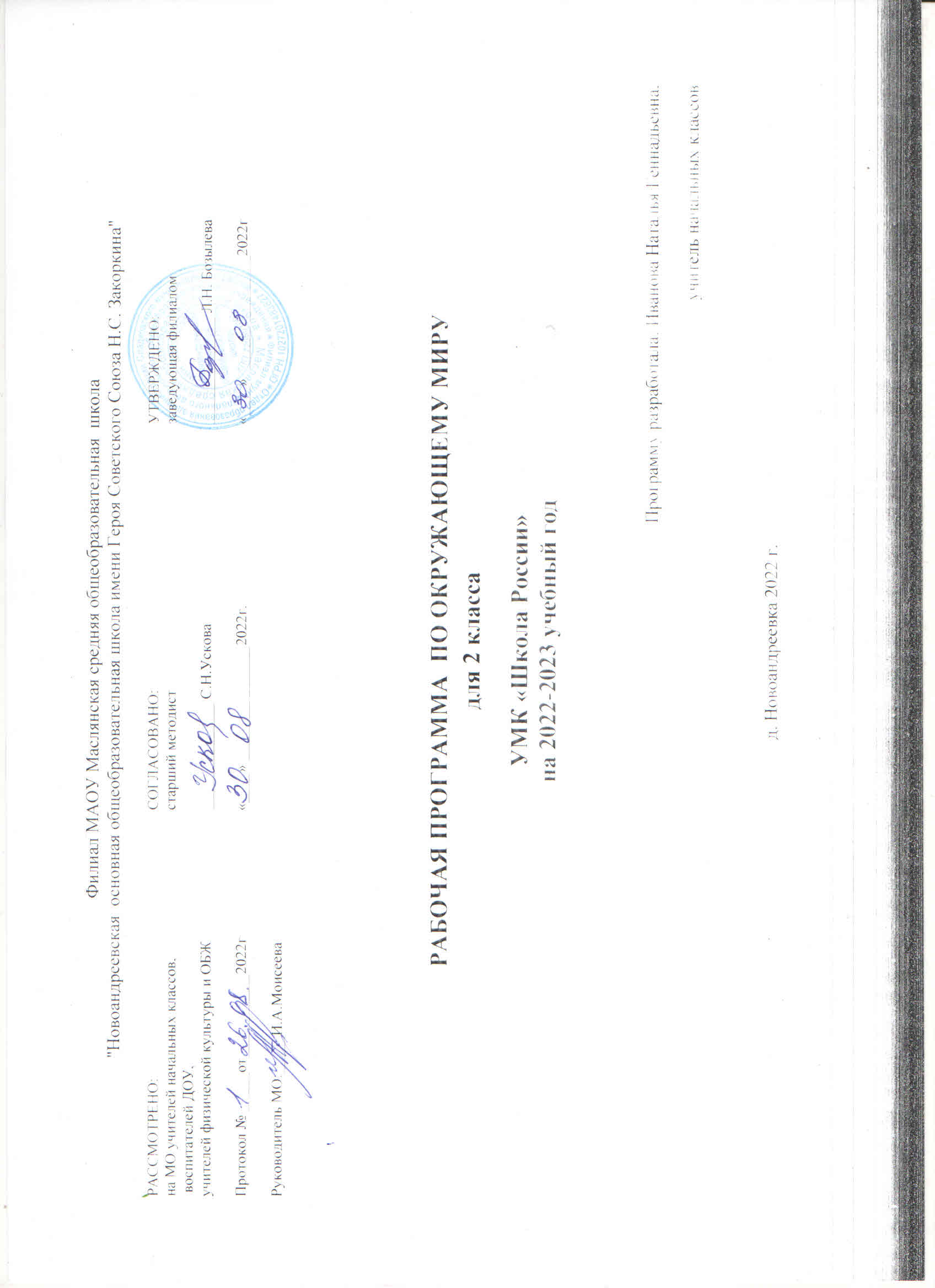 ПОЯСНИТЕЛЬНАЯ ЗАПИСКАПрограмма по учебному предмету «Окружающий мир» (предметная область «Обществознание и естествознание» («Окружающий мир») включает: пояснительную записку, содержание обучения, планируемые результаты освоения программы учебного предмета, тематическое планирование.Пояснительная записка отражает общие цели и задачи изучения предмета, характеристику психологических предпосылок к его изучению младшими школьниками; место в структуре учебного плана, а также подходы к отбору содержания, планируемым результатам и тематическому планированию.Содержание обучения раскрывает  содержательные  линии для обязательного изучения во 2 классе начальной школы. Содержание обучения во 2 классе завершатся перечнем универсальных учебных действий (УДД) - познавательных, коммуникативных и регулятивных, которые возможно формировать средствами  учебного  предмета  «Окружающий  мир» с   учётом   возрастных   особенностей   младших   школьников. В первом классе предлагается пропедевтический уровень формирования УУД, поскольку становление универсальности действий на этом этапе обучения только начинается. С учётом того, что выполнение правил совместной деятельности строится на интеграции регулятивных (определенные волевые усилия, саморегуляция, самоконтроль, проявление терпения и доброжелательности при налаживании отношений) и коммуникативных (способность вербальными средствами устанавливать взаимоотношения) универсальных учебных действий, их перечень дан в специальном разделе — «Совместная деятельность».Планируемые результаты включают личностные, метапредметные результаты за период обучения, а также предметные достижения младшего школьника за второй год обучения в начальной школе.В тематическом планировании описывается программное содержание по всем разделам содержания обучения 2 класса, а также раскрываются методы и формы организации обучения и характеристика деятельностей, которые целесообразно использовать при изучении той или иной программной темы.Представлены также способы организации дифференцированного обучения.Рабочая программа по предмету «Окружающий мир» на уровне 2 класса начального общего образования составлена на основе требований к результатам освоения основной образовательной программы начального общего образования, представленных в Федеральном государственном образовательном стандарте начального общего образования, Примерной программы воспитания, а также с учётом историко-культурного стандарта.Изучение предмета «Окружающий мир», интегрирующего знания о природе, предметном мире, обществе и взаимодействии людей в нём, соответствует потребностям и интересам детей младшего школьного возраста и направлено на достижение следующих целей:Формирование целостного взгляда на мир, осознание места в нём человека на основе целостного взгляда на окружающий мир (природную и социальную среду обитания); освоение естественнонаучных, обществоведческих, нравственно этических понятий, представленных в содержании данного учебного предмета.Развитие умений  и  навыков  применять  полученные  знания в реальной  учебной  и  жизненной  практике,  связанной  как с поисково-исследовательской деятельностью (наблюдения, опыты, трудовая деятельность), так и с творческим использованием приобретённых знаний в речевой, изобразительной, художественной деятельности.Духовно-нравственное развитие и воспитание личности гражданина России, понимание своей принадлежности к Российскому государству, определённому этносу; проявление уважения к истории, культуре, традициям народов РФ; освоение младшими школьниками мирового культурного опыта по созданию общечеловеческих ценностей, законов и правил построения взаимоотношений в социуме; обогащение духовного богатства обучающихся.Развитие способности ребёнка к социализации на основе принятия гуманистических норм жизни, приобретение опыта эмоционально-положительного отношения к природе в соответствии с экологическими нормами поведения; становление навыков повседневного проявления культуры общения, гуманного отношения к людям,  уважительного  отношения  к их взглядам, мнению и индивидуальности.Центральной идеей конструирования содержания и планируемых результатов обучения является раскрытие роли человека в природе и обществе, ознакомление с правилами поведения в среде обитания и освоение общечеловеческих ценностей взаимодействия в системах «Человек и природа», «Человек и общество», «Человек и другие люди», «Человек и познание». Важнейшей составляющей всех указанных систем является содержание, усвоение которого гарантирует формирование у обучающихся навыков здорового и безопасного образа жизни на основе развивающейся способности предвидеть результаты своих поступков и оценки возникшей ситуации.  Отбор содержания курса «Окружающий мир» осуществлён на основе следующих ведущих идей:раскрытие роли человека в природе и обществе; освоение общечеловеческих ценностей взаимодействия в системах «Человек и природа», «Человек и общество», «Человек и другие люди», «Человек и его самость», «Человек и познание».Общее число часов, отведённых на изучение курса «Окружающий мир» во 2 классе, составляет 68 часов (два часа в неделю).СОДЕРЖАНИЕ УЧЕБНОГО ПРЕДМЕТАЧеловек и обществоНаша Родина  —  Россия,  Российская  Федерация  Россия  и её столица на карте. Государственные символы  России.  Москва — столица России. Святыни Москвы — святыни России: Кремль, Красная площадь, Большой театр и др.  Характеристика отдельных исторических событий, связанных с Москвой (основание Москвы, строительство Кремля и др.). Герб  Москвы.  Расположение  Москвы  на  карте.  Города  России.  Россия — многонациональное государство. Народы России, их традиции, обычаи, праздники. Родной край, его природные и культурные достопримечательности. Значимые события истории родного края. Свой регион и его главный город на карте; символика своего региона. Хозяйственные занятия, профессии жителей родного края. Значение труда в жизни человека и общества.Семья. Семейные ценности и традиции. Родословная. Составление схемы родословного древа, истории семьи.Правила культурного поведения в общественных местах. Доброта, справедливость, честность, уважение к чужому мнению и особенностям других людей — главные правила взаимоотношений членов общества.Человек и природаМетоды познания природы: наблюдения, опыты, измерения. Звёзды и созвездия, наблюдения звёздного неба. Планеты. Чем Земля отличается от других планет; условия жизни на Земле. Изображения Земли: глобус, карта, план. Карта мира. Материки, океаны. Определение сторон горизонта при помощи компаса. Ориентирование на местности по местным природным признакам, Солнцу. Компас, устройство; ориентирование с помощью компаса.Многообразие растений. Деревья, кустарники, травы. Дикорастущие и культурные растения.   Связи в природе.   Годовой ход изменений в жизни растений. Многообразие животных. Насекомые, рыбы, птицы, звери, земноводные, пресмыкающиеся: общая характеристика внешних признаков. Связи в природе. Годовой ход изменений в жизни животных.Красная книга России, её значение, отдельные представители растений и животных Красной книги. Заповедники, природные парки. Охрана природы. Правила нравственного поведения на природе.Правила безопасной жизниЗдоровый образ жизни: режим дня (чередование сна, учебных занятий, двигательной активности) и рациональное питание (количество приёмов пищи и рацион питания). Физическая культура, закаливание, игры на воздухе как условие сохранения и укрепления здоровья. Правила безопасности в школе (маршрут до школы, правила поведения на занятиях, переменах, при приёмах пищи и на пришкольной территории), в быту, на прогулках. Правила безопасного поведения пассажира наземного транспорта и метро (ожидание на остановке, посадка, размещение в салоне или вагоне, высадка, знаки безопасности на общественном транспорте). Номера телефонов экстренной помощи. Правила поведения при пользовании компьютером. Безопасность в Интернете (коммуникация в мессенджерах и социальных группах) в условиях контролируемого доступа в Интернет.Универсальные учебные действия (пропедевтический уровень)Познавательные универсальные учебные действия:ориентироваться в методах познания природы (наблюдение, опыт, сравнение, измерение); на основе наблюдения определять состояние вещества (жидкое, твёрдое, газообразное); различать символы РФ; различать деревья, кустарники, травы; приводить примеры (в пределах изученного); группировать растения: дикорастущие и культурные; лекарственные и ядовитые (в пределах изученного); различать прошлое, настоящее, будущее.Работа с информацией:различать информацию, представленную в тексте, графически, аудиовизуально; читать информацию, представленную в схеме, таблице; используя текстовую информацию, заполнять таблицы; дополнять схемы; соотносить пример (рисунок, предложенную ситуацию) со временем протекания.Коммуникативные универсальные учебные действия:1. ориентироваться в терминах (понятиях), соотносить их с краткой характеристикой:понятия и термины, связанные с социальным миром (индивидуальность человека, органы чувств, жизнедеятельность; поколение, старшее поколение, культура поведения; Родина, столица, родной край, регион); понятия и термины, связанные с миром природы (среда обитания, тело, явление, вещество; заповедник); понятия и термины, связанные с организацией своей жизни и охраны здоровья (режим, правильное питание, закаливание, безопасность, опасная ситуация);2. описывать условия жизни на Земле, отличие нашей планеты от других планет Солнечной системы;3. создавать небольшие описания на предложенную тему (например, «Моя семья», «Какие бывают профессии?», «Что «умеют» органы чувств?», «Лес — природное сообщество» и др.);4. создавать высказывания-рассуждения (например, признаки животного и растения как живого существа; связь изменений в живой природе с явлениями неживой природы);5. приводить примеры растений и животных, занесённых в Красную книгу России (на примере своей местности);6. описывать современные события от имени их участника.Регулятивные универсальные учебные действия:следовать образцу, предложенному плану и инструкции при решении учебной задачи;контролировать с небольшой помощью учителя последовательность действий по решению учебной задачи; оценивать результаты своей работы, анализировать оценку учителя и одноклассников, спокойно, без обид принимать советы и замечания.Совместная деятельность:строить свою учебную и игровую деятельность, житейские ситуации в соответствии с правилами поведения, принятыми в обществе; оценивать жизненные ситуации с точки зрения правил поведения, культуры общения, проявления терпения и уважения к собеседнику; проводить в парах (группах) простые опыты по определению свойств разных веществ (вода, молоко, сахар, соль, железо), совместно намечать план работы, оценивать свой вклад в общее дело; определять причины возможных конфликтов, выбирать (из предложенных) способы их разрешения.ПЛАНИРУЕМЫЕ ОБРАЗОВАТЕЛЬНЫЕ РЕЗУЛЬТАТЫИзучение предмета "Окружающий мир" в 2 классе направлено на достижение обучающимися личностных, метапредметных и предметных результатов освоения учебного предмета.ЛИЧНОСТНЫЕ РЕЗУЛЬТАТЫЛичностные результаты изучения предмета «Окружающий мир» характеризуют готовность обучающихся руководствоваться традиционными российскими социокультурными и духовно-нравственными ценностями, принятыми в обществе правилами и нормами поведения и должны отражать приобретение первоначального опыта деятельности обучающихся, в части:Гражданско-патриотического воспитания:становление ценностного отношения к своей Родине — России; понимание особой роли многонациональной России в современном мире; осознание своей этнокультурной и российской гражданской идентичности, принадлежности к российскому народу, к своей национальной общности; сопричастность к прошлому, настоящему и будущему своей страны и родного края; проявление интереса к истории и многонациональной культуре своей страны, уважения к своему и другим народам; первоначальные представления о человеке как члене общества, осознание прав и ответственности человека как члена общества.Духовно-нравственного воспитания:проявление культуры общения, уважительного отношения к людям, их взглядам, признанию их индивидуальности; принятие существующих в обществе нравственно-этических норм поведения и правил межличностных отношений, которые строятся на проявлении гуманизма, сопереживания, уважения и доброжелательности; применение правил совместной деятельности, проявление способности договариваться, неприятие любых форм поведения, направленных на причинение физического и морального вреда другим людям.Эстетического воспитания:понимание особой роли России в развитии общемировой художественной культуры, проявление уважительного отношения, восприимчивости и интереса к разным видам искусства, традициям и творчеству своего и других народов; использование полученных знаний в продуктивной и преобразующей деятельности, в разных видах художественной деятельности.Физического воспитания, формирования культуры здоровья и эмоционального благополучия:соблюдение правил организации здорового и безопасного (для себя и других людей) образа жизни; выполнение правил безопасного поведении в окружающей среде (в том числе информационной); приобретение опыта эмоционального отношения к среде обитания, бережное отношение к физическому и психическому здоровью.Трудового воспитания:осознание ценности трудовой деятельности в жизни человека и общества, ответственное потребление и бережное отношение к результатам труда, навыки участия в различных видах трудовой деятельности, интерес к различным профессиям.Экологического воспитания:осознание роли человека в природе и обществе, принятие экологических норм поведения, бережного отношения к природе, неприятие действий, приносящих ей вред.Ценности научного познания:ориентация в деятельности на первоначальные представления о научной картине мира; осознание ценности познания, проявление познавательного интереса, активности, инициативности, любознательности и самостоятельности в обогащении своих знаний, в том числе с использованием различных информационных средств.МЕТАПРЕДМЕТНЫЕ РЕЗУЛЬТАТЫПознавательные универсальные учебные действия:1)  Базовые логические действия:понимать целостность окружающего мира (взаимосвязь природной и социальной среды обитания), проявлять способность ориентироваться в изменяющейся действительности; на основе наблюдений доступных объектов окружающего мира устанавливать связи и зависимости между объектами (часть — целое; причина — следствие; изменения во времени и в пространстве); сравнивать объекты окружающего мира, устанавливать основания для сравнения, устанавливать аналогии; объединять части объекта (объекты) по определённому признаку; определять существенный признак для классификации, классифицировать предложенные объекты; находить закономерности и противоречия в рассматриваемых фактах, данных и наблюдениях на основе предложенного алгоритма; выявлять недостаток информации для решения учебной (практической) задачи на основе предложенного алгоритма.2)  Базовые исследовательские действия:проводить (по предложенному и самостоятельно составленному плану или выдвинутому предположению) наблюдения, несложные опыты; проявлять интерес к экспериментам, проводимым под руководством учителя; определять разницу между реальным и желательным состоянием объекта (ситуации) на основе предложенных вопросов; формулировать с помощью учителя цель предстоящей работы, прогнозировать возможное развитие процессов, событий и последствия в аналогичных или сходных ситуациях; моделировать ситуации на основе изученного материала о связях в природе (живая и неживая природа, цепи питания; природные зоны), а также в социуме (лента времени; поведение и его последствия; коллективный труд и его результаты и др. ); проводить по предложенному плану опыт, несложное исследование по установлению особенностей объекта изучения и связей между объектами (часть — целое, причина — следствие); формулировать выводы и подкреплять их доказательствами на основе результатов проведённого наблюдения (опыта, измерения, исследования).3)  Работа с информацией:использовать различные источники для поиска информации, выбирать источник получения информации с учётом учебной задачи; согласно заданному алгоритму находить в предложенном источнике информацию, представленную в явном виде; распознавать достоверную и недостоверную информацию самостоятельно или на основе предложенного учителем способа её проверки; находить и использовать для решения учебных задач текстовую, графическую, аудиовизуальную информацию; читать и интерпретировать графически представленную информацию (схему, таблицу, иллюстрацию); соблюдать правила информационной безопасности в условиях контролируемого доступа в Интернет (с помощью учителя); анализировать и создавать текстовую, видео, графическую, звуковую информацию в соответствии с учебной задачей;фиксировать полученные результаты в текстовой форме (отчёт, выступление, высказывание) и графическом виде (рисунок, схема, диаграмма).Коммуникативные универсальные учебные действия:в процессе диалогов задавать вопросы, высказывать суждения, оценивать выступления участников; признавать возможность существования разных точек зрения; корректно и аргументированно высказывать своё мнение; приводить доказательства своей правоты; соблюдать правила ведения диалога и дискуссии; проявлять уважительное отношение к собеседнику; использовать смысловое чтение для определения темы, главной мысли текста о природе, социальной жизни, взаимоотношениях и поступках людей; создавать устные и письменные тексты (описание, рассуждение, повествование); конструировать обобщения и выводы на основе полученных результатов наблюдений и опытной работы, подкреплять их доказательствами; находить ошибки и восстанавливать деформированный текст об изученных объектах и явлениях природы, событиях социальной жизни; готовить небольшие публичные выступления с возможной презентацией (текст, рисунки, фото, плакаты и др. ) к тексту выступления.Регулятивные универсальные учебные действия:1)  Самоорганизация:планировать самостоятельно или с небольшой помощью учителя действия по решению учебной задачи; выстраивать последовательность выбранных действий и операций.2)  Самоконтроль:осуществлять контроль процесса и результата своей деятельности; находить ошибки в своей работе и устанавливать их причины; корректировать свои действия при необходимости (с небольшой помощью учителя); предвидеть возможность возникновения трудностей и ошибок, предусматривать способы их предупреждения, в том числе в житейских ситуациях, опасных для здоровья и жизни.3)  Самооценка:объективно оценивать результаты своей деятельности, соотносить свою оценку с оценкой учителя; оценивать целесообразность выбранных способов действия, при необходимости корректировать их.Совместная деятельность:понимать значение коллективной деятельности для успешного решения учебной (практической) задачи; активно участвовать в формулировании краткосрочных и долгосрочных целей совместной деятельности (на основе изученного материала по окружающему миру); коллективно строить действия по достижению общей цели: распределять роли, договариваться, обсуждать процесс и результат совместной работы; проявлять готовность руководить, выполнять поручения, подчиняться; выполнять правила совместной деятельности: справедливо распределять и оценивать работу каждого участника; считаться с наличием разных мнений; не допускать  конфликтов, при их возникновении мирно разрешать без участия взрослого; ответственно выполнять свою часть работы.ПРЕДМЕТНЫЕ РЕЗУЛЬТАТЫК концу обучения во 2 классе обучающийся научится:находить Россию на карте мира, на карте России - Москву, свой регион и его главный город; узнавать государственную символику Российской Федерации (гимн, герб, флаг) и своего региона; проявлять уважение к семейным ценностям и традициям, традициям своего народа и других народов, государственным символам России; соблюдать правила нравственного поведения в социуме и на природе; распознавать изученные объекты окружающего мира по их описанию, рисункам и фотографиям, различать их в окружающем мире; приводить примеры изученных традиций, обычаев и праздников народов родного края; важных событий прошлого и настоящего родного края; трудовой деятельности и профессий жителей родного края; проводить, соблюдая правила безопасного труда, несложные наблюдения и опыты с природными объектами, измерения; приводить примеры изученных взаимосвязей в природе, при меры, иллюстрирующие значение природы в жизни человека; описывать на основе предложенного плана или опорных слов изученные культурные объекты (достопримечательности родного края, музейные экспонаты); описывать на основе предложенного плана или опорных слов изученные природные объекты и явления, в том числе звёзды, созвездия, планеты; группировать изученные объекты живой и неживой природы по предложенным признакам; сравнивать объекты живой и неживой природы на основе внешних признаков; ориентироваться на местности по местным природным при знакам, Солнцу, компасу;  создавать  по  заданному  плану  развёрнутые  высказывания о природе и обществе; использовать для ответов на вопросы небольшие тексты о природе и обществе; соблюдать правила нравственного поведения в социуме и в природе, оценивать примеры положительного и негативного отношения к объектам природы, проявления внимания, помощи людям, нуждающимся в ней; соблюдать правила безопасного поведения в школе, правила безопасного поведения пассажира наземного транспорта и метро; соблюдать режим дня и питания; безопасно использовать мессенджеры Интернета в условиях контролируемого доступа в Интернет; безопасно осуществлять коммуникацию в школьных сообществах с помощью учителя в случае необходимости.ТЕМАТИЧЕСКОЕ ПЛАНИРОВАНИЕ              Календарно-тематическое планирование по предмету окружающий мир  для 2 класса                                                                                                                         (с использованием учебника А.А.Плешакова «Окружающий мир», 2 класс)УЧЕБНО-МЕТОДИЧЕСКОЕ ОБЕСПЕЧЕНИЕ ОБРАЗОВАТЕЛЬНОГО ПРОЦЕССАОБЯЗАТЕЛЬНЫЕ УЧЕБНЫЕ МАТЕРИАЛЫ ДЛЯ УЧЕНИКАОкружающий мир (в 2 частях), 2 класс /Плешаков А.А., Акционерное общество «Издательство «Просвещение»;
Окружающий мир (в 2 частях);   2 класс /Плешаков А.А.;  Акционерное общество «Издательство;  «Просвещение»;
Окружающий мир (в 2 частях);  2 класс /Плешаков А.А.;  Акционерное общество «Издательство; «Просвещение»;   А.А. Плешаков. Рабочая тетрадь к учебнику для 2 класса «Окружающий мир»- в 2 частях М.;  Просвещение;  2014;
А.А. Плешаков. Атлас- определитель для начальных классов. М. Просвещение;  2010;
А.А. Плешаков «Зеленые страницы». Книга для учащихся нач. классов. М. Просвещение;  2010;МЕТОДИЧЕСКИЕ МАТЕРИАЛЫ ДЛЯ УЧИТЕЛЯПоурочные разработки по курсу Окружающий мир к УМК  А.А.Плешакова («Школа России»)Поурочные разработки 2 класс
КИМ 2 классЦИФРОВЫЕ ОБРАЗОВАТЕЛЬНЫЕ РЕСУРСЫ И РЕСУРСЫ СЕТИ ИНТЕРНЕТЭлектронное приложение к  учебнику   «Окружающий мир», 2 класс
(Диск СD) единая коллекция   цифровых образовательных  ресурсов (или по адресу:   http://school- collection.edu.ruhttps://infourok.ru/urok-prezentaciya-bezopasnost-v-seti-internet-2658768.html https://infourok.ru/urok-bezopasnost-v-seti-internet-4-klass-4362575.html МАТЕРИАЛЬНО-ТЕХНИЧЕСКОЕ ОБЕСПЕЧЕНИЕ ОБРАЗОВАТЕЛЬНОГО ПРОЦЕССАУЧЕБНОЕ ОБОРУДОВАНИЕУчебные плакаты
Компьютер, проекторОБОРУДОВАНИЕ ДЛЯ ПРОВЕДЕНИЯ ЛАБОРАТОРНЫХ, ПРАКТИЧЕСКИХ РАБОТ, ДЕМОНСТРАЦИЙГербарий, термометр-ссылка для скачивания учебника:2 класс:https://pdf.11klasov.net/5239-okruzhayuschiy-mir-2-klass-v-2-chastyah-pleshakov-aa.html https://school-textbook.com/okruzhayushchii-mir/6261-okruzhajuschij-mir-3-klass-v-2-chastjah-pleshakov-aa.html №
п/пНаименование разделов и тем программыКоличество часовКоличество часовКоличество часовКоличество часовДата изученияДата изученияВиды деятельностиВиды деятельностиВиды деятельностиВиды деятельностиВиды, формы контро-ляЭлектронные (цифровые) образовательные ресурсыЭлектронные (цифровые) образовательные ресурсыЭлектронные (цифровые) образовательные ресурсы№
п/пНаименование разделов и тем программывсегоконтрольные работыпрактические работыпрактические работыДата изученияДата изученияВиды деятельностиВиды деятельностиВиды деятельностиВиды деятельностиВиды, формы контро-ляЭлектронные (цифровые) образовательные ресурсыЭлектронные (цифровые) образовательные ресурсыЭлектронные (цифровые) образовательные ресурсыРаздел 1. Человек и общество.Раздел 1. Человек и общество.Раздел 1. Человек и общество.Раздел 1. Человек и общество.Раздел 1. Человек и общество.Раздел 1. Человек и общество.Раздел 1. Человек и общество.Раздел 1. Человек и общество.Раздел 1. Человек и общество.Раздел 1. Человек и общество.Раздел 1. Человек и общество.Раздел 1. Человек и общество.Раздел 1. Человек и общество.Раздел 1. Человек и общество.Раздел 1. Человек и общество.Раздел 1. Человек и общество.1.1.Наша Родина — Россия, Российская Федерация. Россия и её столица на карте.1Рассказ учителя, рассматривание иллюстраций, чтение текстов о федеративном устройстве России, о многонациональном составе населения страны;
Рассказ учителя, рассматривание иллюстраций, чтение текстов о федеративном устройстве России, о многонациональном составе населения страны;
Рассказ учителя, рассматривание иллюстраций, чтение текстов о федеративном устройстве России, о многонациональном составе населения страны;
Рассказ учителя, рассматривание иллюстраций, чтение текстов о федеративном устройстве России, о многонациональном составе населения страны;
Устный опрос;
Электронное приложение к  учебнику
«Окружающий мир», 2 класс (Диск СD) единая коллекция
цифровых образовательных
ресурсов (или по адресу:
http://school- collection.edu.ru.Учи.ру,  Яндекс.УчебникЭлектронное приложение к  учебнику
«Окружающий мир», 2 класс (Диск СD) единая коллекция
цифровых образовательных
ресурсов (или по адресу:
http://school- collection.edu.ru.Учи.ру,  Яндекс.УчебникЭлектронное приложение к  учебнику
«Окружающий мир», 2 класс (Диск СD) единая коллекция
цифровых образовательных
ресурсов (или по адресу:
http://school- collection.edu.ru.Учи.ру,  Яндекс.Учебник1.2.Государственные символы России, символика  своего региона.1Рассказ учителя, рассматривание иллюстраций, чтение текстов о федеративном устройстве России, о многонациональном составе населения страны;
Рассказ учителя, рассматривание иллюстраций, чтение текстов о федеративном устройстве России, о многонациональном составе населения страны;
Рассказ учителя, рассматривание иллюстраций, чтение текстов о федеративном устройстве России, о многонациональном составе населения страны;
Рассказ учителя, рассматривание иллюстраций, чтение текстов о федеративном устройстве России, о многонациональном составе населения страны;
Устный опрос;
Электронное приложение к  учебнику
«Окружающий мир», 2 класс  (Диск СD) единая коллекция
цифровых образовательных
ресурсов (или по адресу:
http://school- collection.edu.ruЭлектронное приложение к  учебнику
«Окружающий мир», 2 класс  (Диск СD) единая коллекция
цифровых образовательных
ресурсов (или по адресу:
http://school- collection.edu.ruЭлектронное приложение к  учебнику
«Окружающий мир», 2 класс  (Диск СD) единая коллекция
цифровых образовательных
ресурсов (или по адресу:
http://school- collection.edu.ru1.3.Москва — столица. Достопримечательности Москвы. Страницы истории Москвы.2Рассказ учителя, рассматривание иллюстраций, чтение текстов о федеративном устройстве России, о многонациональном составе населения страны;
Игра-путешествие по теме «Работаем экскурсоводами, проводим экскурсии по Москве, Санкт-Петербургу»;
Рассказ учителя по теме «История возникновения Москвы»;
Рассказ учителя, рассматривание иллюстраций, чтение текстов о федеративном устройстве России, о многонациональном составе населения страны;
Игра-путешествие по теме «Работаем экскурсоводами, проводим экскурсии по Москве, Санкт-Петербургу»;
Рассказ учителя по теме «История возникновения Москвы»;
Рассказ учителя, рассматривание иллюстраций, чтение текстов о федеративном устройстве России, о многонациональном составе населения страны;
Игра-путешествие по теме «Работаем экскурсоводами, проводим экскурсии по Москве, Санкт-Петербургу»;
Рассказ учителя по теме «История возникновения Москвы»;
Рассказ учителя, рассматривание иллюстраций, чтение текстов о федеративном устройстве России, о многонациональном составе населения страны;
Игра-путешествие по теме «Работаем экскурсоводами, проводим экскурсии по Москве, Санкт-Петербургу»;
Рассказ учителя по теме «История возникновения Москвы»;
Устный опрос;
Электронное приложение к
учебнику
«Окружающий мир», 2 класс
(Диск СD) единая коллекция
цифровых образовательных
ресурсов (или по адресу:
http://school- collection.edu.ruУчи. ру,  Яндекс. УчебникЭлектронное приложение к
учебнику
«Окружающий мир», 2 класс
(Диск СD) единая коллекция
цифровых образовательных
ресурсов (или по адресу:
http://school- collection.edu.ruУчи. ру,  Яндекс. УчебникЭлектронное приложение к
учебнику
«Окружающий мир», 2 класс
(Диск СD) единая коллекция
цифровых образовательных
ресурсов (или по адресу:
http://school- collection.edu.ruУчи. ру,  Яндекс. Учебник1.4.Города России. Свой регион и его столица на карте РФ.1Работа с картой: Россия, Москва, Санкт-Петербург, наш регион на карте РФ;
Работа с картой: Россия, Москва, Санкт-Петербург, наш регион на карте РФ;
Работа с картой: Россия, Москва, Санкт-Петербург, наш регион на карте РФ;
Работа с картой: Россия, Москва, Санкт-Петербург, наш регион на карте РФ;
Устный опрос;
Электронное приложение к  учебнику
«Окружающий мир», 2 класс
(Диск СD) единая коллекция
цифровых образовательных
ресурсов (или по адресу:
http://school- collection.edu.ruЭлектронное приложение к  учебнику
«Окружающий мир», 2 класс
(Диск СD) единая коллекция
цифровых образовательных
ресурсов (или по адресу:
http://school- collection.edu.ruЭлектронное приложение к  учебнику
«Окружающий мир», 2 класс
(Диск СD) единая коллекция
цифровых образовательных
ресурсов (или по адресу:
http://school- collection.edu.ru1.5.Россия — многонациональное государство. Народы России, их традиции, обычаи, праздники.2Чтение текстов учебника о народах России, об их традициях, обычаях, праздниках;
Чтение текстов учебника о народах России, об их традициях, обычаях, праздниках;
Чтение текстов учебника о народах России, об их традициях, обычаях, праздниках;
Чтение текстов учебника о народах России, об их традициях, обычаях, праздниках;
Устный опрос;
Электронное приложение к  учебнику
«Окружающий мир», 2 класс
(Диск СD) единая коллекция
цифровых образовательных
ресурсов (или по адресу:
http://school- collection.edu.ruЭлектронное приложение к  учебнику
«Окружающий мир», 2 класс
(Диск СD) единая коллекция
цифровых образовательных
ресурсов (или по адресу:
http://school- collection.edu.ruЭлектронное приложение к  учебнику
«Окружающий мир», 2 класс
(Диск СD) единая коллекция
цифровых образовательных
ресурсов (или по адресу:
http://school- collection.edu.ru1.6.Родной край, его природные и культурные достопримечательности.Проект «Родной город (село)»1Составление сообщения об истории родного края (при помощи взрослых, с использованием дополнительных источников информации);
Составление сообщения об истории родного края (при помощи взрослых, с использованием дополнительных источников информации);
Составление сообщения об истории родного края (при помощи взрослых, с использованием дополнительных источников информации);
Составление сообщения об истории родного края (при помощи взрослых, с использованием дополнительных источников информации);
Устный опрос;
Электронное приложение к  учебнику
«Окружающий мир», 2 класс
(Диск СD) единая коллекция
цифровых образовательных
ресурсов (или по адресу:
http://school- collection.edu.ruЭлектронное приложение к  учебнику
«Окружающий мир», 2 класс
(Диск СD) единая коллекция
цифровых образовательных
ресурсов (или по адресу:
http://school- collection.edu.ruЭлектронное приложение к  учебнику
«Окружающий мир», 2 класс
(Диск СD) единая коллекция
цифровых образовательных
ресурсов (или по адресу:
http://school- collection.edu.ru1.7.Значимые события истории родного края. Свой регион и его главный город   на карте.1Составление сообщения об истории родного края (при помощи взрослых, с использованием дополнительных источников информации);
Составление сообщения об истории родного края (при помощи взрослых, с использованием дополнительных источников информации);
Составление сообщения об истории родного края (при помощи взрослых, с использованием дополнительных источников информации);
Составление сообщения об истории родного края (при помощи взрослых, с использованием дополнительных источников информации);
Устный опрос;
Электронное приложение к  учебнику
«Окружающий мир», 2 класс
(Диск СD) единая коллекция
цифровых образовательных
ресурсов (или по адресу:
http://school- collection.edu.ruЭлектронное приложение к  учебнику
«Окружающий мир», 2 класс
(Диск СD) единая коллекция
цифровых образовательных
ресурсов (или по адресу:
http://school- collection.edu.ruЭлектронное приложение к  учебнику
«Окружающий мир», 2 класс
(Диск СD) единая коллекция
цифровых образовательных
ресурсов (или по адресу:
http://school- collection.edu.ru1.8.Хозяйственные  занятия, профессии жителей родного  края. Значение труда в жизни человека и общества.Беседа «Профессии города и села»1Учебный диалог по теме «Зачем чело век трудится?»;
Дидактическая игра по теме «Профессии города и села»;
Учебный диалог по теме «Зачем чело век трудится?»;
Дидактическая игра по теме «Профессии города и села»;
Учебный диалог по теме «Зачем чело век трудится?»;
Дидактическая игра по теме «Профессии города и села»;
Учебный диалог по теме «Зачем чело век трудится?»;
Дидактическая игра по теме «Профессии города и села»;
Устный опрос;
Электронное приложение к
учебнику
«Окружающий мир», 2 класс
(Диск СD) единая коллекция
цифровых образовательных
ресурсов (или по адресу:
http://school- collection.edu.ruЭлектронное приложение к
учебнику
«Окружающий мир», 2 класс
(Диск СD) единая коллекция
цифровых образовательных
ресурсов (или по адресу:
http://school- collection.edu.ruЭлектронное приложение к
учебнику
«Окружающий мир», 2 класс
(Диск СD) единая коллекция
цифровых образовательных
ресурсов (или по адресу:
http://school- collection.edu.ru1.9.Семья — коллектив. Семейное древо. Семейные ценности  и  традиции.  Проект «Родословная»2Учебный диалог по теме  «Послушаем друг друга, расскажем о своей семье»;
Обсуждение обязанностей в семье, семейных традиций, совместный труд и отдых;

Учебный диалог по теме  «Послушаем друг друга, расскажем о своей семье»;
Обсуждение обязанностей в семье, семейных традиций, совместный труд и отдых;

Учебный диалог по теме  «Послушаем друг друга, расскажем о своей семье»;
Обсуждение обязанностей в семье, семейных традиций, совместный труд и отдых;

Учебный диалог по теме  «Послушаем друг друга, расскажем о своей семье»;
Обсуждение обязанностей в семье, семейных традиций, совместный труд и отдых;

Устный опрос;
Электронное приложение к  учебнику
«Окружающий мир», 2 класс
(Диск СD) единая коллекция
цифровых образовательных
ресурсов (или по адресу:
http://school- collection.edu.ruЭлектронное приложение к  учебнику
«Окружающий мир», 2 класс
(Диск СD) единая коллекция
цифровых образовательных
ресурсов (или по адресу:
http://school- collection.edu.ruЭлектронное приложение к  учебнику
«Окружающий мир», 2 класс
(Диск СD) единая коллекция
цифровых образовательных
ресурсов (или по адресу:
http://school- collection.edu.ru1.10.Совместный  труд и отдых. Участие детей в делах семьи.111Практическая работа по теме «Составление схемы родословного древа семьи»;
Практическая работа по теме «Составление схемы родословного древа семьи»;
Практическая работа по теме «Составление схемы родословного древа семьи»;
Практическая работа по теме «Составление схемы родословного древа семьи»;
Устный опрос;Практическая работа
Электронное приложение к  учебнику
«Окружающий мир», 2 класс
(Диск СD) единая коллекция
цифровых образовательных
ресурсов (или по адресу:
http://school- collection.edu.ruЭлектронное приложение к  учебнику
«Окружающий мир», 2 класс
(Диск СD) единая коллекция
цифровых образовательных
ресурсов (или по адресу:
http://school- collection.edu.ruЭлектронное приложение к  учебнику
«Окружающий мир», 2 класс
(Диск СD) единая коллекция
цифровых образовательных
ресурсов (или по адресу:
http://school- collection.edu.ru1.11.Правила культурного поведения в общественных местах.1Учебный диалог по теме «Оцени себя — умеешь ли ты сдерживать эмоции?»;
Учебный диалог по теме «Оцени себя — умеешь ли ты сдерживать эмоции?»;
Учебный диалог по теме «Оцени себя — умеешь ли ты сдерживать эмоции?»;
Учебный диалог по теме «Оцени себя — умеешь ли ты сдерживать эмоции?»;
Устный опрос;
Электронное приложение к
учебнику
«Окружающий мир», 2 класс
(Диск СD) единая коллекция
цифровых образовательных
ресурсов (или по адресу:
http://school- collection.edu.ruЭлектронное приложение к
учебнику
«Окружающий мир», 2 класс
(Диск СD) единая коллекция
цифровых образовательных
ресурсов (или по адресу:
http://school- collection.edu.ruЭлектронное приложение к
учебнику
«Окружающий мир», 2 класс
(Диск СD) единая коллекция
цифровых образовательных
ресурсов (или по адресу:
http://school- collection.edu.ru1.12Доброта, справедливость, честность, уважение к чужому мнению
и особенностям других людей — главные правила взаимоотношений членов общества.2Анализ ситуаций, раскрывающих примеры гуманного отношения к людям;
Работа в группе: работа с пословицами, сравнение и группировка слов по противоположному значению (добрый — жадный, смелый — трусливый, правдивый — лживый и др.);Анализ ситуаций, раскрывающих примеры гуманного отношения к людям;
Работа в группе: работа с пословицами, сравнение и группировка слов по противоположному значению (добрый — жадный, смелый — трусливый, правдивый — лживый и др.);Анализ ситуаций, раскрывающих примеры гуманного отношения к людям;
Работа в группе: работа с пословицами, сравнение и группировка слов по противоположному значению (добрый — жадный, смелый — трусливый, правдивый — лживый и др.);Анализ ситуаций, раскрывающих примеры гуманного отношения к людям;
Работа в группе: работа с пословицами, сравнение и группировка слов по противоположному значению (добрый — жадный, смелый — трусливый, правдивый — лживый и др.);Устный опрос;Электронное приложение к  учебнику
«Окружающий мир», 2 класс
(Диск СD) единая коллекция
цифровых образовательных
ресурсов (или по адресу:
http://school- collection.edu.ruЭлектронное приложение к  учебнику
«Окружающий мир», 2 класс
(Диск СD) единая коллекция
цифровых образовательных
ресурсов (или по адресу:
http://school- collection.edu.ruЭлектронное приложение к  учебнику
«Окружающий мир», 2 класс
(Диск СD) единая коллекция
цифровых образовательных
ресурсов (или по адресу:
http://school- collection.edu.ruВходной контроль. Тест.Проверим себя и оценим свои достижения по разделу «Человек и общество»11Тестиро-ваниеСамоо-ценка с использованием «Оценочного листа»Учи.ру,  Яндекс.УчебникУчи.ру,  Яндекс.УчебникУчи.ру,  Яндекс.УчебникИтого по разделуИтого по разделу17Раздел 2. Человек и природа.Раздел 2. Человек и природа.Раздел 2. Человек и природа.Раздел 2. Человек и природа.Раздел 2. Человек и природа.Раздел 2. Человек и природа.Раздел 2. Человек и природа.Раздел 2. Человек и природа.Раздел 2. Человек и природа.Раздел 2. Человек и природа.Раздел 2. Человек и природа.Раздел 2. Человек и природа.Раздел 2. Человек и природа.Раздел 2. Человек и природа.Раздел 2. Человек и природа.Раздел 2. Человек и природа.2.1.Наблюдения, опыты, измерения. Звёзды и созвездия, наблюдения звёздного неба. Планеты.3Просмотр и обсуждение иллюстраций, видеофрагментов и других материалов (по выбору) на тему «Звёздное небо Созвездия»;
Просмотр и обсуждение иллюстраций, видеофрагментов и других материалов (по выбору) на тему «Звёздное небо Созвездия»;
Устный опрос;
Устный опрос;
Устный опрос;
Электронное приложение к
учебнику
«Окружающий мир», 2 класс
(Диск СD) единая коллекция
цифровых образовательных
ресурсов (или по адресу:
http://school- collection.edu.ru2.2.Чем Земля отличается от других планет. Условия  жизни  на  Земле.3Учебный диалог по теме «Чем Земля отличается от других планет»;
Учебный диалог по теме «Чем Земля отличается от других планет»;
Устный опрос;
Устный опрос;
Устный опрос;
Электронное приложение к
учебнику
«Окружающий мир», 2 класс
(Диск СD) единая коллекция
цифровых образовательных
ресурсов (или по адресу:
http://school- collection.edu.ru2.3.Изображения Земли: глобус, карта, план.311Практическая работа с глобусом;
Практическая работа с глобусом;
Устный опрос;
Устный опрос;
Устный опрос;
Электронное приложение к
учебнику
«Окружающий мир», 2 класс
(Диск СD) единая коллекция
цифровых образовательных
ресурсов (или по адресу:
http://school- collection.edu.ru2.4.Карта мира. Материки, океаны.3Рассказ учителя, работа с текстом учебника: описание и особенности океанов и материков на Земле;
Рассказ учителя, работа с текстом учебника: описание и особенности океанов и материков на Земле;
Устный опрос;
Устный опрос;
Устный опрос;
Электронное приложение к
учебнику
«Окружающий мир», 2 класс
(Диск СD) единая коллекция
цифровых образовательных
ресурсов (или по адресу:
http://school- collection.edu.ru2.5.Определение сторон горизонта при помощи компаса. Компас, его устройство, ориентирование на местности.311Практическая работа с картой: «Как показывать объекты на настенной карте»;
Практическая работа с картой: «Как показывать объекты на настенной карте»;
Устный опрос;
Устный опрос;
Устный опрос;
Электронное приложение к
учебнику
«Окружающий мир», 2 класс
(Диск СD) единая коллекция
цифровых образовательных
ресурсов (или по адресу:
http://school- collection.edu.ru2.6.Многообразие растений. Деревья, кустарники, травы.Проект «Деревья и кустарники моего края»3Экскурсия в парк: сравнение деревьев, кустарников, трав;
Игра-соревнование по теме «Кто больше вспомнит названий деревьев»;
Коммуникативная деятельность: описание растений по иллюстрациям и живым объектам;
Классификация растений (по иллюстрациям): дикорастущие — культурные;
Экскурсия в парк: сравнение деревьев, кустарников, трав;
Игра-соревнование по теме «Кто больше вспомнит названий деревьев»;
Коммуникативная деятельность: описание растений по иллюстрациям и живым объектам;
Классификация растений (по иллюстрациям): дикорастущие — культурные;
Устный опрос;
Устный опрос;
Устный опрос;
Электронное приложение к
учебнику
«Окружающий мир», 2 класс
(Диск СD) единая коллекция
цифровых образовательных
ресурсов (или по адресу:
http://school- collection.edu.ruУчи.ру,  Яндекс.Учебник2.7.Дикорастущие и культурные растения.  Растения выращиваемые в Тюменском крае.3Классификация растений (по иллюстрациям): дикорастущие — культурные;
Классификация растений (по иллюстрациям): дикорастущие — культурные;
Устный опрос;
Устный опрос;
Устный опрос;
Электронное приложение к
учебнику
«Окружающий мир», 2 класс
(Диск СD) единая коллекция
цифровых образовательных
ресурсов (или по адресу:
http://school- collection.edu.ru2.8.Связи в природе. Годовой ход изменений в жизни растения.311Практическая работа по теме «Рассматривание растений, обсуждение условий благополучного роста и развития растения»;
Работа в группах с иллюстративным материалом: составление коллективного рассказа по теме «Каким бывает растение в разные сезоны»;
Практическая работа по теме «Рассматривание растений, обсуждение условий благополучного роста и развития растения»;
Работа в группах с иллюстративным материалом: составление коллективного рассказа по теме «Каким бывает растение в разные сезоны»;
Устный опрос;
Устный опрос;
Устный опрос;
Электронное приложение к
учебнику
«Окружающий мир», 2 класс
(Диск СD) единая коллекция
цифровых образовательных
ресурсов (или по адресу:
http://school- collection.edu.ru2.9.Мир животных (фауна).3Дидактическая игра по теме «Угадай животное по описанию»;
Дидактическая игра по теме «Угадай животное по описанию»;
Устный опрос;
Устный опрос;
Устный опрос;
Электронное приложение к
учебнику
«Окружающий мир», 2 класс
(Диск СD) единая коллекция
цифровых образовательных
ресурсов (или по адресу:
http://school- collection.edu.ru2.10.Насекомые, рыбы, птицы, звери, земноводные, пресмыкающиеся: общая характеристика (особенности внешнего вида, движений,  питания,  размножения).3Логическая задача по теме «Найди ошибку — какое животное попало в эту группу случайно»;
Учебный диалог с использованием иллюстративного материала по теме «Как живут животные в разные времена года»;
Логическая задача по теме «Найди ошибку — какое животное попало в эту группу случайно»;
Учебный диалог с использованием иллюстративного материала по теме «Как живут животные в разные времена года»;
Устный опрос;
Устный опрос;
Устный опрос;
Электронное приложение к
учебнику
«Окружающий мир», 2 класс
(Диск СD) единая коллекция
цифровых образовательных
ресурсов (или по адресу:
http://school- collection.edu.ru2.11.Сезонная жизнь животных.1Ролевая игра по теме «Собрание в лесу — кто как готовится к зиме»;
Ролевая игра по теме «Собрание в лесу — кто как готовится к зиме»;
Устный опрос;
Устный опрос;
Устный опрос;
Электронное приложение к
учебнику
«Окружающий мир», 2 класс
(Диск СD) единая коллекция
цифровых образовательных
ресурсов (или по адресу:
http://school- collection.edu.ru2.12Красная книга России, её значение, отдельные представители растений и животных Красной книги.Проект «Красная книга, или Возьмём под защиту»2Учебный диалог по теме «Что такое Красная книга?»;
Просмотр и обсуждение иллюстраций, видеофрагментов и других материалов (по выбору) на тему: «Растения и животные Красной книги»;
Учебный диалог по теме «Что такое Красная книга?»;
Просмотр и обсуждение иллюстраций, видеофрагментов и других материалов (по выбору) на тему: «Растения и животные Красной книги»;
Устный опрос;
Устный опрос;
Устный опрос;
Электронное приложение к
учебнику
«Окружающий мир», 2 класс
(Диск СD) единая коллекция
цифровых образовательных
ресурсов (или по адресу:
http://school- collection.edu.ru2.13Заповедники, природные парки. Охрана природы. Правила нравственного поведения на природе.1Рассказ учителя: «Растения и животные нашего края, занесённые в Красную книгу»;
Коллективное составление памятки по теме «Правила поведения в заповедных местах»;
Работа в группе: чтение текстов учебника и использование полученной информации для подготовки собственного рассказа о Красной книге;
Коллективное составление плана рассказа о редком растении и животном;
Рассказ учителя: «Растения и животные нашего края, занесённые в Красную книгу»;
Коллективное составление памятки по теме «Правила поведения в заповедных местах»;
Работа в группе: чтение текстов учебника и использование полученной информации для подготовки собственного рассказа о Красной книге;
Коллективное составление плана рассказа о редком растении и животном;
Учи.ру,  Яндекс.УчебникУстный опрос;
Устный опрос;
Устный опрос;
Электронное приложение к
учебнику
«Окружающий мир», 2 класс
(Диск СD) единая коллекция
цифровых образовательных
ресурсов (или по адресу:
http://school- collection.edu.ruПроверим себя и оценим свои достижения по разделу «Человек и природа»111Тестирование.Са-мооценка с использованием «Оценочного листа»Тестирование.Са-мооценка с использованием «Оценочного листа»Тестирование.Са-мооценка с использованием «Оценочного листа»Итого по разделуИтого по разделу35Раздел 3. Правила безопасной жизни.Раздел 3. Правила безопасной жизни.Раздел 3. Правила безопасной жизни.Раздел 3. Правила безопасной жизни.Раздел 3. Правила безопасной жизни.Раздел 3. Правила безопасной жизни.Раздел 3. Правила безопасной жизни.Раздел 3. Правила безопасной жизни.Раздел 3. Правила безопасной жизни.Раздел 3. Правила безопасной жизни.Раздел 3. Правила безопасной жизни.Раздел 3. Правила безопасной жизни.Раздел 3. Правила безопасной жизни.Раздел 3. Правила безопасной жизни.Раздел 3. Правила безопасной жизни.Раздел 3. Правила безопасной жизни.3.1.Здоровый образ жизни: режим дня (чередование сна, учебных занятий, двигательной активности) и рациональное питание (количество приёмов пищи и рацион питания).2Учебный диалог по теме «Зачем нужен режим дня? Почему нужно правильно питаться?»;
Учебный диалог по теме «Зачем нужен режим дня? Почему нужно правильно питаться?»;
Устный опрос;
Устный опрос;
Устный опрос;
Электронное приложение к
учебнику
«Окружающий мир», 2 класс
(Диск СD) единая коллекция
цифровых образовательных
ресурсов (или по адресу:
http://school- collection.edu.ru3.2.Физическая культура, закаливание, игры на воздухе как условие сохранения и укрепления здоровья.2Беседа по теме «Что может случиться на прогулке, на игровой площадке, дома и в школе, если не соблюдать правила безопасности»;
Беседа по теме «Что может случиться на прогулке, на игровой площадке, дома и в школе, если не соблюдать правила безопасности»;
Устный опрос;
Устный опрос;
Устный опрос;
Электронное приложение к
учебнику
«Окружающий мир», 2 класс
(Диск СD) единая коллекция
цифровых образовательных
ресурсов (или по адресу:
http://school- collection.edu.ru3.3.Правила  безопасности в школе (маршрут до школы, правила поведения на  занятиях, переменах, при приёмах пищи, а также на пришкольной территории).2Ролевая игра по теме «Мы — пешеходы»;
Анализ дорожных ситуаций.
Ролевая игра по теме «Мы — пешеходы»;
Анализ дорожных ситуаций.
Устный опрос;
Устный опрос;
Устный опрос;
Электронное приложение к
учебнику
«Окружающий мир», 2 класс
(Диск СD) единая коллекция
цифровых образовательных
ресурсов (или по адресу:
http://school- collection.edu.ru3.4.Правила безопасного поведения пассажира наземного транспорта и метро. Номера телефонов экстренной помощи.3Беседа по теме «Правила поведения в общественном транспорте»;
Беседа по теме «Правила поведения в общественном транспорте»;
Устный опрос;
Устный опрос;
Устный опрос;
Электронное приложение к
учебнику
«Окружающий мир», 2 класс
(Диск СD) единая коллекция
цифровых образовательных
ресурсов (или по адресу:
http://school- collection.edu.ru3.5.Правила поведения при пользовании  компьютером. Безопасность в Интернете (коммуникация  в мессенджерах и социальных группах) в условиях контролируемого доступа в Интернет.311Практическая работа по теме «Правила пользования компьютером»;
Практическая работа по теме «Правила пользования компьютером»;
Тестирование;
Тестирование;
Тестирование;
Электронное приложение к
учебнику
«Окружающий мир», 2 класс
(Диск СD) единая коллекция
цифровых образовательных
ресурсов (или по адресу: http://school- collection.edu.ru3.5.Проверим себя и оценим свои достижения по разделу «Правила безопасной жизни»11ТестированиеСамооценка с использованием «Оценочного листа»ТестированиеСамооценка с использованием «Оценочного листа»ТестированиеСамооценка с использованием «Оценочного листа»Итого по разделуИтого по разделу13 Резерв. Повторение пройденного материала1Повторение Повторение Устный опросУстный опросУстный опросЭлектронное приложение к
учебнику
«Окружающий мир», 2 класс
(Диск СD) единая коллекция
цифровых образовательных
ресурсов (или по адресу: http://school- collection.edu.ruРезерв. Тест. Итоговый контроль111ТестКонтрольная работаТестКонтрольная работаТестКонтрольная работаЭлектронное приложение к
учебнику
«Окружающий мир», 2 класс
(Диск СD) единая коллекция
цифровых образовательных
ресурсов (или по адресу: http://school- collection.edu.ruРезерв. Впереди лето!1333Устный опросУстный опросУстный опросОБЩЕЕ КОЛИЧЕСТВО ЧАСОВ ПО ПРОГРАММЕОБЩЕЕ КОЛИЧЕСТВО ЧАСОВ ПО ПРОГРАММЕ68№
п/пТема урокаКоличество часовКоличество часовКоличество часовКоличество часовКоличество часовДата изученияДата изученияДата изученияВиды, формы контроляФормирование ФГ (элементы ФГ, формируемые на уроке)Формирование ФГ (элементы ФГ, формируемые на уроке)Контроль (проверяемые элементы содержания (ПУ ПЭС)Контроль (проверяемые элементы содержания (ПУ ПЭС)Контроль (проверяемые элементы содержания (ПУ ПЭС)Контроль (проверяемые элементы содержания (ПУ ПЭС)Контроль (проверяемые элементы содержания (ПУ ПЭС)Контроль (проверяемые элементы содержания (ПУ ПЭС)Контроль (проверяемые элементы содержания (ПУ ПЭС)Контроль (проверяемые элементы содержания (ПУ ПЭС)Контроль (проверяемые элементы содержания (ПУ ПЭС)Контроль (проверяемые элементы содержания (ПУ ПЭС)Контроль (проверяемые элементы содержания (ПУ ПЭС)Контроль (проверяемые элементы содержания (ПУ ПЭС)Ссылка на методические рекомендации (рекомендации по компенсации отсутствующих элементов содержания)Ссылка на методические рекомендации (рекомендации по компенсации отсутствующих элементов содержания)Ссылка на методические рекомендации (рекомендации по компенсации отсутствующих элементов содержания)Ссылка на методические рекомендации (рекомендации по компенсации отсутствующих элементов содержания)Ссылка на методические рекомендации (рекомендации по компенсации отсутствующих элементов содержания)Ссылка на методические рекомендации (рекомендации по компенсации отсутствующих элементов содержания)Ссылка на методические рекомендации (рекомендации по компенсации отсутствующих элементов содержания)Ссылка на методические рекомендации (рекомендации по компенсации отсутствующих элементов содержания)Ссылка на методические рекомендации (рекомендации по компенсации отсутствующих элементов содержания)Ссылка на методические рекомендации (рекомендации по компенсации отсутствующих элементов содержания)Ссылка на методические рекомендации (рекомендации по компенсации отсутствующих элементов содержания)Ссылка на методические рекомендации (рекомендации по компенсации отсутствующих элементов содержания)Ссылка на методические рекомендации (рекомендации по компенсации отсутствующих элементов содержания)Ссылка на методические рекомендации (рекомендации по компенсации отсутствующих элементов содержания)Ссылка на методические рекомендации (рекомендации по компенсации отсутствующих элементов содержания)Ссылка на методические рекомендации (рекомендации по компенсации отсутствующих элементов содержания)№
п/пТема урокаВсе-гокркрпрпрДата изученияДата изученияДата изученияВиды, формы контроляФормирование ФГ (элементы ФГ, формируемые на уроке)Формирование ФГ (элементы ФГ, формируемые на уроке)Контроль (проверяемые элементы содержания (ПУ ПЭС)Контроль (проверяемые элементы содержания (ПУ ПЭС)Контроль (проверяемые элементы содержания (ПУ ПЭС)Контроль (проверяемые элементы содержания (ПУ ПЭС)Контроль (проверяемые элементы содержания (ПУ ПЭС)Контроль (проверяемые элементы содержания (ПУ ПЭС)Контроль (проверяемые элементы содержания (ПУ ПЭС)Контроль (проверяемые элементы содержания (ПУ ПЭС)Контроль (проверяемые элементы содержания (ПУ ПЭС)Контроль (проверяемые элементы содержания (ПУ ПЭС)Контроль (проверяемые элементы содержания (ПУ ПЭС)Контроль (проверяемые элементы содержания (ПУ ПЭС)Ссылка на методические рекомендации (рекомендации по компенсации отсутствующих элементов содержания)Ссылка на методические рекомендации (рекомендации по компенсации отсутствующих элементов содержания)Ссылка на методические рекомендации (рекомендации по компенсации отсутствующих элементов содержания)Ссылка на методические рекомендации (рекомендации по компенсации отсутствующих элементов содержания)Ссылка на методические рекомендации (рекомендации по компенсации отсутствующих элементов содержания)Ссылка на методические рекомендации (рекомендации по компенсации отсутствующих элементов содержания)Ссылка на методические рекомендации (рекомендации по компенсации отсутствующих элементов содержания)Ссылка на методические рекомендации (рекомендации по компенсации отсутствующих элементов содержания)Ссылка на методические рекомендации (рекомендации по компенсации отсутствующих элементов содержания)Ссылка на методические рекомендации (рекомендации по компенсации отсутствующих элементов содержания)Ссылка на методические рекомендации (рекомендации по компенсации отсутствующих элементов содержания)Ссылка на методические рекомендации (рекомендации по компенсации отсутствующих элементов содержания)Ссылка на методические рекомендации (рекомендации по компенсации отсутствующих элементов содержания)Ссылка на методические рекомендации (рекомендации по компенсации отсутствующих элементов содержания)Ссылка на методические рекомендации (рекомендации по компенсации отсутствующих элементов содержания)Ссылка на методические рекомендации (рекомендации по компенсации отсутствующих элементов содержания)Человек и общество-17 часовЧеловек и общество-17 часовЧеловек и общество-17 часовЧеловек и общество-17 часовЧеловек и общество-17 часовЧеловек и общество-17 часовЧеловек и общество-17 часовЧеловек и общество-17 часовЧеловек и общество-17 часовЧеловек и общество-17 часовЧеловек и общество-17 часовЧеловек и общество-17 часовЧеловек и общество-17 часовЧеловек и общество-17 часовЧеловек и общество-17 часовЧеловек и общество-17 часовЧеловек и общество-17 часовЧеловек и общество-17 часовЧеловек и общество-17 часовЧеловек и общество-17 часовЧеловек и общество-17 часовЧеловек и общество-17 часовЧеловек и общество-17 часов1.Наша Родина — Россия, Российская Федерация. Россия и её столица на карте.1Устный опросИзвлекать информацию необходимую для выполнения задания по тексту Определять место, где содержится искомая информация (фрагмент текста, гиперссылка, ссылка на сайт и т.д.).Соотносить визуальное изображение с вербальным текстомИзвлекать информацию необходимую для выполнения задания по тексту Определять место, где содержится искомая информация (фрагмент текста, гиперссылка, ссылка на сайт и т.д.).Соотносить визуальное изображение с вербальным текстомИзвлекать информацию необходимую для выполнения задания по тексту Определять место, где содержится искомая информация (фрагмент текста, гиперссылка, ссылка на сайт и т.д.).Соотносить визуальное изображение с вербальным текстомИзвлекать информацию необходимую для выполнения задания по тексту Определять место, где содержится искомая информация (фрагмент текста, гиперссылка, ссылка на сайт и т.д.).Соотносить визуальное изображение с вербальным текстомПроявлять уважение к семейным ценностям и традициям, традициям своего народа и других народов, государственным символам РоссииСоблюдать правила нравственного поведения в социуме и на природеПроявлять уважение к семейным ценностям и традициям, традициям своего народа и других народов, государственным символам РоссииСоблюдать правила нравственного поведения в социуме и на природеПроявлять уважение к семейным ценностям и традициям, традициям своего народа и других народов, государственным символам РоссииСоблюдать правила нравственного поведения в социуме и на природеПроявлять уважение к семейным ценностям и традициям, традициям своего народа и других народов, государственным символам РоссииСоблюдать правила нравственного поведения в социуме и на природеПроявлять уважение к семейным ценностям и традициям, традициям своего народа и других народов, государственным символам РоссииСоблюдать правила нравственного поведения в социуме и на природеПроявлять уважение к семейным ценностям и традициям, традициям своего народа и других народов, государственным символам РоссииСоблюдать правила нравственного поведения в социуме и на природеПроявлять уважение к семейным ценностям и традициям, традициям своего народа и других народов, государственным символам РоссииСоблюдать правила нравственного поведения в социуме и на природеПроявлять уважение к семейным ценностям и традициям, традициям своего народа и других народов, государственным символам РоссииСоблюдать правила нравственного поведения в социуме и на природеПроявлять уважение к семейным ценностям и традициям, традициям своего народа и других народов, государственным символам РоссииСоблюдать правила нравственного поведения в социуме и на природеПроявлять уважение к семейным ценностям и традициям, традициям своего народа и других народов, государственным символам РоссииСоблюдать правила нравственного поведения в социуме и на природерекомендации стр.4-7- использовать учебник для 3 класса, в котором представлен данный материал «Доброта, справедливость, честность, уважение к чужому мнению и особенностям других
людей – главные правила взаимоотношений членов общества»;
- включить материал «Безопасность в Интернете (коммуникация в мессенджерах и
социальных группах) в условиях контролируемого доступа в Интернет» в изучение темы «Правила поведения при пользовании компьютером»;
- использовать материалы пособия«Информационная безопасность, или как вести себя в Сети», автор Сиденко А.Г.;
- использовать материал, который размещён на Онлайн-платформе «Цифровой
образовательный контент» https://educont.ru/, «Учи.ру – YouTube» https://inlnk.ru/n0PAXZ
Кроме того, возможна коррекция отсутствующих.Яндекс.Учебникрекомендации стр.4-7- использовать учебник для 3 класса, в котором представлен данный материал «Доброта, справедливость, честность, уважение к чужому мнению и особенностям других
людей – главные правила взаимоотношений членов общества»;
- включить материал «Безопасность в Интернете (коммуникация в мессенджерах и
социальных группах) в условиях контролируемого доступа в Интернет» в изучение темы «Правила поведения при пользовании компьютером»;
- использовать материалы пособия«Информационная безопасность, или как вести себя в Сети», автор Сиденко А.Г.;
- использовать материал, который размещён на Онлайн-платформе «Цифровой
образовательный контент» https://educont.ru/, «Учи.ру – YouTube» https://inlnk.ru/n0PAXZ
Кроме того, возможна коррекция отсутствующих.Яндекс.Учебникрекомендации стр.4-7- использовать учебник для 3 класса, в котором представлен данный материал «Доброта, справедливость, честность, уважение к чужому мнению и особенностям других
людей – главные правила взаимоотношений членов общества»;
- включить материал «Безопасность в Интернете (коммуникация в мессенджерах и
социальных группах) в условиях контролируемого доступа в Интернет» в изучение темы «Правила поведения при пользовании компьютером»;
- использовать материалы пособия«Информационная безопасность, или как вести себя в Сети», автор Сиденко А.Г.;
- использовать материал, который размещён на Онлайн-платформе «Цифровой
образовательный контент» https://educont.ru/, «Учи.ру – YouTube» https://inlnk.ru/n0PAXZ
Кроме того, возможна коррекция отсутствующих.Яндекс.Учебникрекомендации стр.4-7- использовать учебник для 3 класса, в котором представлен данный материал «Доброта, справедливость, честность, уважение к чужому мнению и особенностям других
людей – главные правила взаимоотношений членов общества»;
- включить материал «Безопасность в Интернете (коммуникация в мессенджерах и
социальных группах) в условиях контролируемого доступа в Интернет» в изучение темы «Правила поведения при пользовании компьютером»;
- использовать материалы пособия«Информационная безопасность, или как вести себя в Сети», автор Сиденко А.Г.;
- использовать материал, который размещён на Онлайн-платформе «Цифровой
образовательный контент» https://educont.ru/, «Учи.ру – YouTube» https://inlnk.ru/n0PAXZ
Кроме того, возможна коррекция отсутствующих.Яндекс.Учебникрекомендации стр.4-7- использовать учебник для 3 класса, в котором представлен данный материал «Доброта, справедливость, честность, уважение к чужому мнению и особенностям других
людей – главные правила взаимоотношений членов общества»;
- включить материал «Безопасность в Интернете (коммуникация в мессенджерах и
социальных группах) в условиях контролируемого доступа в Интернет» в изучение темы «Правила поведения при пользовании компьютером»;
- использовать материалы пособия«Информационная безопасность, или как вести себя в Сети», автор Сиденко А.Г.;
- использовать материал, который размещён на Онлайн-платформе «Цифровой
образовательный контент» https://educont.ru/, «Учи.ру – YouTube» https://inlnk.ru/n0PAXZ
Кроме того, возможна коррекция отсутствующих.Яндекс.Учебникрекомендации стр.4-7- использовать учебник для 3 класса, в котором представлен данный материал «Доброта, справедливость, честность, уважение к чужому мнению и особенностям других
людей – главные правила взаимоотношений членов общества»;
- включить материал «Безопасность в Интернете (коммуникация в мессенджерах и
социальных группах) в условиях контролируемого доступа в Интернет» в изучение темы «Правила поведения при пользовании компьютером»;
- использовать материалы пособия«Информационная безопасность, или как вести себя в Сети», автор Сиденко А.Г.;
- использовать материал, который размещён на Онлайн-платформе «Цифровой
образовательный контент» https://educont.ru/, «Учи.ру – YouTube» https://inlnk.ru/n0PAXZ
Кроме того, возможна коррекция отсутствующих.Яндекс.Учебникрекомендации стр.4-7- использовать учебник для 3 класса, в котором представлен данный материал «Доброта, справедливость, честность, уважение к чужому мнению и особенностям других
людей – главные правила взаимоотношений членов общества»;
- включить материал «Безопасность в Интернете (коммуникация в мессенджерах и
социальных группах) в условиях контролируемого доступа в Интернет» в изучение темы «Правила поведения при пользовании компьютером»;
- использовать материалы пособия«Информационная безопасность, или как вести себя в Сети», автор Сиденко А.Г.;
- использовать материал, который размещён на Онлайн-платформе «Цифровой
образовательный контент» https://educont.ru/, «Учи.ру – YouTube» https://inlnk.ru/n0PAXZ
Кроме того, возможна коррекция отсутствующих.Яндекс.Учебникрекомендации стр.4-7- использовать учебник для 3 класса, в котором представлен данный материал «Доброта, справедливость, честность, уважение к чужому мнению и особенностям других
людей – главные правила взаимоотношений членов общества»;
- включить материал «Безопасность в Интернете (коммуникация в мессенджерах и
социальных группах) в условиях контролируемого доступа в Интернет» в изучение темы «Правила поведения при пользовании компьютером»;
- использовать материалы пособия«Информационная безопасность, или как вести себя в Сети», автор Сиденко А.Г.;
- использовать материал, который размещён на Онлайн-платформе «Цифровой
образовательный контент» https://educont.ru/, «Учи.ру – YouTube» https://inlnk.ru/n0PAXZ
Кроме того, возможна коррекция отсутствующих.Яндекс.Учебникрекомендации стр.4-7- использовать учебник для 3 класса, в котором представлен данный материал «Доброта, справедливость, честность, уважение к чужому мнению и особенностям других
людей – главные правила взаимоотношений членов общества»;
- включить материал «Безопасность в Интернете (коммуникация в мессенджерах и
социальных группах) в условиях контролируемого доступа в Интернет» в изучение темы «Правила поведения при пользовании компьютером»;
- использовать материалы пособия«Информационная безопасность, или как вести себя в Сети», автор Сиденко А.Г.;
- использовать материал, который размещён на Онлайн-платформе «Цифровой
образовательный контент» https://educont.ru/, «Учи.ру – YouTube» https://inlnk.ru/n0PAXZ
Кроме того, возможна коррекция отсутствующих.Яндекс.Учебникрекомендации стр.4-7- использовать учебник для 3 класса, в котором представлен данный материал «Доброта, справедливость, честность, уважение к чужому мнению и особенностям других
людей – главные правила взаимоотношений членов общества»;
- включить материал «Безопасность в Интернете (коммуникация в мессенджерах и
социальных группах) в условиях контролируемого доступа в Интернет» в изучение темы «Правила поведения при пользовании компьютером»;
- использовать материалы пособия«Информационная безопасность, или как вести себя в Сети», автор Сиденко А.Г.;
- использовать материал, который размещён на Онлайн-платформе «Цифровой
образовательный контент» https://educont.ru/, «Учи.ру – YouTube» https://inlnk.ru/n0PAXZ
Кроме того, возможна коррекция отсутствующих.Яндекс.Учебникрекомендации стр.4-7- использовать учебник для 3 класса, в котором представлен данный материал «Доброта, справедливость, честность, уважение к чужому мнению и особенностям других
людей – главные правила взаимоотношений членов общества»;
- включить материал «Безопасность в Интернете (коммуникация в мессенджерах и
социальных группах) в условиях контролируемого доступа в Интернет» в изучение темы «Правила поведения при пользовании компьютером»;
- использовать материалы пособия«Информационная безопасность, или как вести себя в Сети», автор Сиденко А.Г.;
- использовать материал, который размещён на Онлайн-платформе «Цифровой
образовательный контент» https://educont.ru/, «Учи.ру – YouTube» https://inlnk.ru/n0PAXZ
Кроме того, возможна коррекция отсутствующих.Яндекс.Учебникрекомендации стр.4-7- использовать учебник для 3 класса, в котором представлен данный материал «Доброта, справедливость, честность, уважение к чужому мнению и особенностям других
людей – главные правила взаимоотношений членов общества»;
- включить материал «Безопасность в Интернете (коммуникация в мессенджерах и
социальных группах) в условиях контролируемого доступа в Интернет» в изучение темы «Правила поведения при пользовании компьютером»;
- использовать материалы пособия«Информационная безопасность, или как вести себя в Сети», автор Сиденко А.Г.;
- использовать материал, который размещён на Онлайн-платформе «Цифровой
образовательный контент» https://educont.ru/, «Учи.ру – YouTube» https://inlnk.ru/n0PAXZ
Кроме того, возможна коррекция отсутствующих.Яндекс.Учебникрекомендации стр.4-7- использовать учебник для 3 класса, в котором представлен данный материал «Доброта, справедливость, честность, уважение к чужому мнению и особенностям других
людей – главные правила взаимоотношений членов общества»;
- включить материал «Безопасность в Интернете (коммуникация в мессенджерах и
социальных группах) в условиях контролируемого доступа в Интернет» в изучение темы «Правила поведения при пользовании компьютером»;
- использовать материалы пособия«Информационная безопасность, или как вести себя в Сети», автор Сиденко А.Г.;
- использовать материал, который размещён на Онлайн-платформе «Цифровой
образовательный контент» https://educont.ru/, «Учи.ру – YouTube» https://inlnk.ru/n0PAXZ
Кроме того, возможна коррекция отсутствующих.Яндекс.Учебникрекомендации стр.4-7- использовать учебник для 3 класса, в котором представлен данный материал «Доброта, справедливость, честность, уважение к чужому мнению и особенностям других
людей – главные правила взаимоотношений членов общества»;
- включить материал «Безопасность в Интернете (коммуникация в мессенджерах и
социальных группах) в условиях контролируемого доступа в Интернет» в изучение темы «Правила поведения при пользовании компьютером»;
- использовать материалы пособия«Информационная безопасность, или как вести себя в Сети», автор Сиденко А.Г.;
- использовать материал, который размещён на Онлайн-платформе «Цифровой
образовательный контент» https://educont.ru/, «Учи.ру – YouTube» https://inlnk.ru/n0PAXZ
Кроме того, возможна коррекция отсутствующих.Яндекс.Учебникрекомендации стр.4-7- использовать учебник для 3 класса, в котором представлен данный материал «Доброта, справедливость, честность, уважение к чужому мнению и особенностям других
людей – главные правила взаимоотношений членов общества»;
- включить материал «Безопасность в Интернете (коммуникация в мессенджерах и
социальных группах) в условиях контролируемого доступа в Интернет» в изучение темы «Правила поведения при пользовании компьютером»;
- использовать материалы пособия«Информационная безопасность, или как вести себя в Сети», автор Сиденко А.Г.;
- использовать материал, который размещён на Онлайн-платформе «Цифровой
образовательный контент» https://educont.ru/, «Учи.ру – YouTube» https://inlnk.ru/n0PAXZ
Кроме того, возможна коррекция отсутствующих.Яндекс.Учебникрекомендации стр.4-7- использовать учебник для 3 класса, в котором представлен данный материал «Доброта, справедливость, честность, уважение к чужому мнению и особенностям других
людей – главные правила взаимоотношений членов общества»;
- включить материал «Безопасность в Интернете (коммуникация в мессенджерах и
социальных группах) в условиях контролируемого доступа в Интернет» в изучение темы «Правила поведения при пользовании компьютером»;
- использовать материалы пособия«Информационная безопасность, или как вести себя в Сети», автор Сиденко А.Г.;
- использовать материал, который размещён на Онлайн-платформе «Цифровой
образовательный контент» https://educont.ru/, «Учи.ру – YouTube» https://inlnk.ru/n0PAXZ
Кроме того, возможна коррекция отсутствующих.Яндекс.Учебник2.Государственные символы России, символика  своего региона.1Устный опросИзвлекать информацию необходимую для выполнения задания по тексту содержится искомая информация (фрагмент текста, гиперссылка, ссылка на сайт и т.д.).Соотносить визуальное изображение с вербальным текстомИзвлекать информацию необходимую для выполнения задания по тексту содержится искомая информация (фрагмент текста, гиперссылка, ссылка на сайт и т.д.).Соотносить визуальное изображение с вербальным текстомИзвлекать информацию необходимую для выполнения задания по тексту содержится искомая информация (фрагмент текста, гиперссылка, ссылка на сайт и т.д.).Соотносить визуальное изображение с вербальным текстомИзвлекать информацию необходимую для выполнения задания по тексту содержится искомая информация (фрагмент текста, гиперссылка, ссылка на сайт и т.д.).Соотносить визуальное изображение с вербальным текстомПроявлять уважение к семейным ценностям и традициям, традициям своего народа и других народов, государственным символам России; соблюдать правила нравственного поведения в социуме и на природе Узнавать государственную символику Российской Федерации (гимн, герб, флаг) и своего региона.Проявлять уважение к семейным ценностям и традициям, традициям своего народа и других народов, государственным символам России; соблюдать правила нравственного поведения в социуме и на природе Узнавать государственную символику Российской Федерации (гимн, герб, флаг) и своего региона.Проявлять уважение к семейным ценностям и традициям, традициям своего народа и других народов, государственным символам России; соблюдать правила нравственного поведения в социуме и на природе Узнавать государственную символику Российской Федерации (гимн, герб, флаг) и своего региона.Проявлять уважение к семейным ценностям и традициям, традициям своего народа и других народов, государственным символам России; соблюдать правила нравственного поведения в социуме и на природе Узнавать государственную символику Российской Федерации (гимн, герб, флаг) и своего региона.Проявлять уважение к семейным ценностям и традициям, традициям своего народа и других народов, государственным символам России; соблюдать правила нравственного поведения в социуме и на природе Узнавать государственную символику Российской Федерации (гимн, герб, флаг) и своего региона.Проявлять уважение к семейным ценностям и традициям, традициям своего народа и других народов, государственным символам России; соблюдать правила нравственного поведения в социуме и на природе Узнавать государственную символику Российской Федерации (гимн, герб, флаг) и своего региона.Проявлять уважение к семейным ценностям и традициям, традициям своего народа и других народов, государственным символам России; соблюдать правила нравственного поведения в социуме и на природе Узнавать государственную символику Российской Федерации (гимн, герб, флаг) и своего региона.Проявлять уважение к семейным ценностям и традициям, традициям своего народа и других народов, государственным символам России; соблюдать правила нравственного поведения в социуме и на природе Узнавать государственную символику Российской Федерации (гимн, герб, флаг) и своего региона.Проявлять уважение к семейным ценностям и традициям, традициям своего народа и других народов, государственным символам России; соблюдать правила нравственного поведения в социуме и на природе Узнавать государственную символику Российской Федерации (гимн, герб, флаг) и своего региона.Проявлять уважение к семейным ценностям и традициям, традициям своего народа и других народов, государственным символам России; соблюдать правила нравственного поведения в социуме и на природе Узнавать государственную символику Российской Федерации (гимн, герб, флаг) и своего региона.рекомендации стр.4-7- использовать учебник для 3 класса, в котором представлен данный материал «Доброта, справедливость, честность, уважение к чужому мнению и особенностям других
людей – главные правила взаимоотношений членов общества»;
- включить материал «Безопасность в Интернете (коммуникация в мессенджерах и
социальных группах) в условиях контролируемого доступа в Интернет» в изучение темы «Правила поведения при пользовании компьютером»;
- использовать материалы пособия«Информационная безопасность, или как вести себя в Сети», автор Сиденко А.Г.;
- использовать материал, который размещён на Онлайн-платформе «Цифровой
образовательный контент» https://educont.ru/, «Учи.ру – YouTube» https://inlnk.ru/n0PAXZ
Кроме того, возможна коррекция отсутствующих.Яндекс.Учебникрекомендации стр.4-7- использовать учебник для 3 класса, в котором представлен данный материал «Доброта, справедливость, честность, уважение к чужому мнению и особенностям других
людей – главные правила взаимоотношений членов общества»;
- включить материал «Безопасность в Интернете (коммуникация в мессенджерах и
социальных группах) в условиях контролируемого доступа в Интернет» в изучение темы «Правила поведения при пользовании компьютером»;
- использовать материалы пособия«Информационная безопасность, или как вести себя в Сети», автор Сиденко А.Г.;
- использовать материал, который размещён на Онлайн-платформе «Цифровой
образовательный контент» https://educont.ru/, «Учи.ру – YouTube» https://inlnk.ru/n0PAXZ
Кроме того, возможна коррекция отсутствующих.Яндекс.Учебникрекомендации стр.4-7- использовать учебник для 3 класса, в котором представлен данный материал «Доброта, справедливость, честность, уважение к чужому мнению и особенностям других
людей – главные правила взаимоотношений членов общества»;
- включить материал «Безопасность в Интернете (коммуникация в мессенджерах и
социальных группах) в условиях контролируемого доступа в Интернет» в изучение темы «Правила поведения при пользовании компьютером»;
- использовать материалы пособия«Информационная безопасность, или как вести себя в Сети», автор Сиденко А.Г.;
- использовать материал, который размещён на Онлайн-платформе «Цифровой
образовательный контент» https://educont.ru/, «Учи.ру – YouTube» https://inlnk.ru/n0PAXZ
Кроме того, возможна коррекция отсутствующих.Яндекс.Учебникрекомендации стр.4-7- использовать учебник для 3 класса, в котором представлен данный материал «Доброта, справедливость, честность, уважение к чужому мнению и особенностям других
людей – главные правила взаимоотношений членов общества»;
- включить материал «Безопасность в Интернете (коммуникация в мессенджерах и
социальных группах) в условиях контролируемого доступа в Интернет» в изучение темы «Правила поведения при пользовании компьютером»;
- использовать материалы пособия«Информационная безопасность, или как вести себя в Сети», автор Сиденко А.Г.;
- использовать материал, который размещён на Онлайн-платформе «Цифровой
образовательный контент» https://educont.ru/, «Учи.ру – YouTube» https://inlnk.ru/n0PAXZ
Кроме того, возможна коррекция отсутствующих.Яндекс.Учебникрекомендации стр.4-7- использовать учебник для 3 класса, в котором представлен данный материал «Доброта, справедливость, честность, уважение к чужому мнению и особенностям других
людей – главные правила взаимоотношений членов общества»;
- включить материал «Безопасность в Интернете (коммуникация в мессенджерах и
социальных группах) в условиях контролируемого доступа в Интернет» в изучение темы «Правила поведения при пользовании компьютером»;
- использовать материалы пособия«Информационная безопасность, или как вести себя в Сети», автор Сиденко А.Г.;
- использовать материал, который размещён на Онлайн-платформе «Цифровой
образовательный контент» https://educont.ru/, «Учи.ру – YouTube» https://inlnk.ru/n0PAXZ
Кроме того, возможна коррекция отсутствующих.Яндекс.Учебникрекомендации стр.4-7- использовать учебник для 3 класса, в котором представлен данный материал «Доброта, справедливость, честность, уважение к чужому мнению и особенностям других
людей – главные правила взаимоотношений членов общества»;
- включить материал «Безопасность в Интернете (коммуникация в мессенджерах и
социальных группах) в условиях контролируемого доступа в Интернет» в изучение темы «Правила поведения при пользовании компьютером»;
- использовать материалы пособия«Информационная безопасность, или как вести себя в Сети», автор Сиденко А.Г.;
- использовать материал, который размещён на Онлайн-платформе «Цифровой
образовательный контент» https://educont.ru/, «Учи.ру – YouTube» https://inlnk.ru/n0PAXZ
Кроме того, возможна коррекция отсутствующих.Яндекс.Учебникрекомендации стр.4-7- использовать учебник для 3 класса, в котором представлен данный материал «Доброта, справедливость, честность, уважение к чужому мнению и особенностям других
людей – главные правила взаимоотношений членов общества»;
- включить материал «Безопасность в Интернете (коммуникация в мессенджерах и
социальных группах) в условиях контролируемого доступа в Интернет» в изучение темы «Правила поведения при пользовании компьютером»;
- использовать материалы пособия«Информационная безопасность, или как вести себя в Сети», автор Сиденко А.Г.;
- использовать материал, который размещён на Онлайн-платформе «Цифровой
образовательный контент» https://educont.ru/, «Учи.ру – YouTube» https://inlnk.ru/n0PAXZ
Кроме того, возможна коррекция отсутствующих.Яндекс.Учебникрекомендации стр.4-7- использовать учебник для 3 класса, в котором представлен данный материал «Доброта, справедливость, честность, уважение к чужому мнению и особенностям других
людей – главные правила взаимоотношений членов общества»;
- включить материал «Безопасность в Интернете (коммуникация в мессенджерах и
социальных группах) в условиях контролируемого доступа в Интернет» в изучение темы «Правила поведения при пользовании компьютером»;
- использовать материалы пособия«Информационная безопасность, или как вести себя в Сети», автор Сиденко А.Г.;
- использовать материал, который размещён на Онлайн-платформе «Цифровой
образовательный контент» https://educont.ru/, «Учи.ру – YouTube» https://inlnk.ru/n0PAXZ
Кроме того, возможна коррекция отсутствующих.Яндекс.Учебникрекомендации стр.4-7- использовать учебник для 3 класса, в котором представлен данный материал «Доброта, справедливость, честность, уважение к чужому мнению и особенностям других
людей – главные правила взаимоотношений членов общества»;
- включить материал «Безопасность в Интернете (коммуникация в мессенджерах и
социальных группах) в условиях контролируемого доступа в Интернет» в изучение темы «Правила поведения при пользовании компьютером»;
- использовать материалы пособия«Информационная безопасность, или как вести себя в Сети», автор Сиденко А.Г.;
- использовать материал, который размещён на Онлайн-платформе «Цифровой
образовательный контент» https://educont.ru/, «Учи.ру – YouTube» https://inlnk.ru/n0PAXZ
Кроме того, возможна коррекция отсутствующих.Яндекс.Учебникрекомендации стр.4-7- использовать учебник для 3 класса, в котором представлен данный материал «Доброта, справедливость, честность, уважение к чужому мнению и особенностям других
людей – главные правила взаимоотношений членов общества»;
- включить материал «Безопасность в Интернете (коммуникация в мессенджерах и
социальных группах) в условиях контролируемого доступа в Интернет» в изучение темы «Правила поведения при пользовании компьютером»;
- использовать материалы пособия«Информационная безопасность, или как вести себя в Сети», автор Сиденко А.Г.;
- использовать материал, который размещён на Онлайн-платформе «Цифровой
образовательный контент» https://educont.ru/, «Учи.ру – YouTube» https://inlnk.ru/n0PAXZ
Кроме того, возможна коррекция отсутствующих.Яндекс.Учебникрекомендации стр.4-7- использовать учебник для 3 класса, в котором представлен данный материал «Доброта, справедливость, честность, уважение к чужому мнению и особенностям других
людей – главные правила взаимоотношений членов общества»;
- включить материал «Безопасность в Интернете (коммуникация в мессенджерах и
социальных группах) в условиях контролируемого доступа в Интернет» в изучение темы «Правила поведения при пользовании компьютером»;
- использовать материалы пособия«Информационная безопасность, или как вести себя в Сети», автор Сиденко А.Г.;
- использовать материал, который размещён на Онлайн-платформе «Цифровой
образовательный контент» https://educont.ru/, «Учи.ру – YouTube» https://inlnk.ru/n0PAXZ
Кроме того, возможна коррекция отсутствующих.Яндекс.Учебникрекомендации стр.4-7- использовать учебник для 3 класса, в котором представлен данный материал «Доброта, справедливость, честность, уважение к чужому мнению и особенностям других
людей – главные правила взаимоотношений членов общества»;
- включить материал «Безопасность в Интернете (коммуникация в мессенджерах и
социальных группах) в условиях контролируемого доступа в Интернет» в изучение темы «Правила поведения при пользовании компьютером»;
- использовать материалы пособия«Информационная безопасность, или как вести себя в Сети», автор Сиденко А.Г.;
- использовать материал, который размещён на Онлайн-платформе «Цифровой
образовательный контент» https://educont.ru/, «Учи.ру – YouTube» https://inlnk.ru/n0PAXZ
Кроме того, возможна коррекция отсутствующих.Яндекс.Учебникрекомендации стр.4-7- использовать учебник для 3 класса, в котором представлен данный материал «Доброта, справедливость, честность, уважение к чужому мнению и особенностям других
людей – главные правила взаимоотношений членов общества»;
- включить материал «Безопасность в Интернете (коммуникация в мессенджерах и
социальных группах) в условиях контролируемого доступа в Интернет» в изучение темы «Правила поведения при пользовании компьютером»;
- использовать материалы пособия«Информационная безопасность, или как вести себя в Сети», автор Сиденко А.Г.;
- использовать материал, который размещён на Онлайн-платформе «Цифровой
образовательный контент» https://educont.ru/, «Учи.ру – YouTube» https://inlnk.ru/n0PAXZ
Кроме того, возможна коррекция отсутствующих.Яндекс.Учебникрекомендации стр.4-7- использовать учебник для 3 класса, в котором представлен данный материал «Доброта, справедливость, честность, уважение к чужому мнению и особенностям других
людей – главные правила взаимоотношений членов общества»;
- включить материал «Безопасность в Интернете (коммуникация в мессенджерах и
социальных группах) в условиях контролируемого доступа в Интернет» в изучение темы «Правила поведения при пользовании компьютером»;
- использовать материалы пособия«Информационная безопасность, или как вести себя в Сети», автор Сиденко А.Г.;
- использовать материал, который размещён на Онлайн-платформе «Цифровой
образовательный контент» https://educont.ru/, «Учи.ру – YouTube» https://inlnk.ru/n0PAXZ
Кроме того, возможна коррекция отсутствующих.Яндекс.Учебникрекомендации стр.4-7- использовать учебник для 3 класса, в котором представлен данный материал «Доброта, справедливость, честность, уважение к чужому мнению и особенностям других
людей – главные правила взаимоотношений членов общества»;
- включить материал «Безопасность в Интернете (коммуникация в мессенджерах и
социальных группах) в условиях контролируемого доступа в Интернет» в изучение темы «Правила поведения при пользовании компьютером»;
- использовать материалы пособия«Информационная безопасность, или как вести себя в Сети», автор Сиденко А.Г.;
- использовать материал, который размещён на Онлайн-платформе «Цифровой
образовательный контент» https://educont.ru/, «Учи.ру – YouTube» https://inlnk.ru/n0PAXZ
Кроме того, возможна коррекция отсутствующих.Яндекс.Учебникрекомендации стр.4-7- использовать учебник для 3 класса, в котором представлен данный материал «Доброта, справедливость, честность, уважение к чужому мнению и особенностям других
людей – главные правила взаимоотношений членов общества»;
- включить материал «Безопасность в Интернете (коммуникация в мессенджерах и
социальных группах) в условиях контролируемого доступа в Интернет» в изучение темы «Правила поведения при пользовании компьютером»;
- использовать материалы пособия«Информационная безопасность, или как вести себя в Сети», автор Сиденко А.Г.;
- использовать материал, который размещён на Онлайн-платформе «Цифровой
образовательный контент» https://educont.ru/, «Учи.ру – YouTube» https://inlnk.ru/n0PAXZ
Кроме того, возможна коррекция отсутствующих.Яндекс.Учебник3.Москва — столица. Достопримечательности Москвы. Страницы истории Москвы.1Устный опросИзвлекать информацию необходимую для выполнения задания по тексту.   Определять место, где содержится искомая информация (фрагмент текста, гиперссылка, ссылка на сайт и т.д.).    Соотносить визуальное изображение с вербальным текстомИзвлекать информацию необходимую для выполнения задания по тексту.   Определять место, где содержится искомая информация (фрагмент текста, гиперссылка, ссылка на сайт и т.д.).    Соотносить визуальное изображение с вербальным текстомИзвлекать информацию необходимую для выполнения задания по тексту.   Определять место, где содержится искомая информация (фрагмент текста, гиперссылка, ссылка на сайт и т.д.).    Соотносить визуальное изображение с вербальным текстомИзвлекать информацию необходимую для выполнения задания по тексту.   Определять место, где содержится искомая информация (фрагмент текста, гиперссылка, ссылка на сайт и т.д.).    Соотносить визуальное изображение с вербальным текстомОписывать на основе предложенного плана или опорных слов изученные культурные объекты (достопримечательности родного края, музейные экспонаты).   Приводить примеры изученных традиций, обычаев и праздников (достопримечательности родного края, музейные экспонаты). Приводить примеры изученных традиций, обычаев и праздников региона.Описывать на основе предложенного плана или опорных слов изученные культурные объекты (достопримечательности родного края, музейные экспонаты).   Приводить примеры изученных традиций, обычаев и праздников (достопримечательности родного края, музейные экспонаты). Приводить примеры изученных традиций, обычаев и праздников региона.Описывать на основе предложенного плана или опорных слов изученные культурные объекты (достопримечательности родного края, музейные экспонаты).   Приводить примеры изученных традиций, обычаев и праздников (достопримечательности родного края, музейные экспонаты). Приводить примеры изученных традиций, обычаев и праздников региона.Описывать на основе предложенного плана или опорных слов изученные культурные объекты (достопримечательности родного края, музейные экспонаты).   Приводить примеры изученных традиций, обычаев и праздников (достопримечательности родного края, музейные экспонаты). Приводить примеры изученных традиций, обычаев и праздников региона.Описывать на основе предложенного плана или опорных слов изученные культурные объекты (достопримечательности родного края, музейные экспонаты).   Приводить примеры изученных традиций, обычаев и праздников (достопримечательности родного края, музейные экспонаты). Приводить примеры изученных традиций, обычаев и праздников региона.Описывать на основе предложенного плана или опорных слов изученные культурные объекты (достопримечательности родного края, музейные экспонаты).   Приводить примеры изученных традиций, обычаев и праздников (достопримечательности родного края, музейные экспонаты). Приводить примеры изученных традиций, обычаев и праздников региона.Описывать на основе предложенного плана или опорных слов изученные культурные объекты (достопримечательности родного края, музейные экспонаты).   Приводить примеры изученных традиций, обычаев и праздников (достопримечательности родного края, музейные экспонаты). Приводить примеры изученных традиций, обычаев и праздников региона.Описывать на основе предложенного плана или опорных слов изученные культурные объекты (достопримечательности родного края, музейные экспонаты).   Приводить примеры изученных традиций, обычаев и праздников (достопримечательности родного края, музейные экспонаты). Приводить примеры изученных традиций, обычаев и праздников региона.Описывать на основе предложенного плана или опорных слов изученные культурные объекты (достопримечательности родного края, музейные экспонаты).   Приводить примеры изученных традиций, обычаев и праздников (достопримечательности родного края, музейные экспонаты). Приводить примеры изученных традиций, обычаев и праздников региона.Описывать на основе предложенного плана или опорных слов изученные культурные объекты (достопримечательности родного края, музейные экспонаты).   Приводить примеры изученных традиций, обычаев и праздников (достопримечательности родного края, музейные экспонаты). Приводить примеры изученных традиций, обычаев и праздников региона.рекомендации стр.4-7- использовать учебник для 3 класса, в котором представлен данный материал «Доброта, справедливость, честность, уважение к чужому мнению и особенностям других
людей – главные правила взаимоотношений членов общества»;
- включить материал «Безопасность в Интернете (коммуникация в мессенджерах и
социальных группах) в условиях контролируемого доступа в Интернет» в изучение темы «Правила поведения при пользовании компьютером»;
- использовать материалы пособия«Информационная безопасность, или как вести себя в Сети», автор Сиденко А.Г.;
- использовать материал, который размещён на Онлайн-платформе «Цифровой
образовательный контент» https://educont.ru/, «Учи.ру – YouTube» https://inlnk.ru/n0PAXZ
Кроме того, возможна коррекция отсутствующих.Яндекс.Учебникрекомендации стр.4-7- использовать учебник для 3 класса, в котором представлен данный материал «Доброта, справедливость, честность, уважение к чужому мнению и особенностям других
людей – главные правила взаимоотношений членов общества»;
- включить материал «Безопасность в Интернете (коммуникация в мессенджерах и
социальных группах) в условиях контролируемого доступа в Интернет» в изучение темы «Правила поведения при пользовании компьютером»;
- использовать материалы пособия«Информационная безопасность, или как вести себя в Сети», автор Сиденко А.Г.;
- использовать материал, который размещён на Онлайн-платформе «Цифровой
образовательный контент» https://educont.ru/, «Учи.ру – YouTube» https://inlnk.ru/n0PAXZ
Кроме того, возможна коррекция отсутствующих.Яндекс.Учебникрекомендации стр.4-7- использовать учебник для 3 класса, в котором представлен данный материал «Доброта, справедливость, честность, уважение к чужому мнению и особенностям других
людей – главные правила взаимоотношений членов общества»;
- включить материал «Безопасность в Интернете (коммуникация в мессенджерах и
социальных группах) в условиях контролируемого доступа в Интернет» в изучение темы «Правила поведения при пользовании компьютером»;
- использовать материалы пособия«Информационная безопасность, или как вести себя в Сети», автор Сиденко А.Г.;
- использовать материал, который размещён на Онлайн-платформе «Цифровой
образовательный контент» https://educont.ru/, «Учи.ру – YouTube» https://inlnk.ru/n0PAXZ
Кроме того, возможна коррекция отсутствующих.Яндекс.Учебникрекомендации стр.4-7- использовать учебник для 3 класса, в котором представлен данный материал «Доброта, справедливость, честность, уважение к чужому мнению и особенностям других
людей – главные правила взаимоотношений членов общества»;
- включить материал «Безопасность в Интернете (коммуникация в мессенджерах и
социальных группах) в условиях контролируемого доступа в Интернет» в изучение темы «Правила поведения при пользовании компьютером»;
- использовать материалы пособия«Информационная безопасность, или как вести себя в Сети», автор Сиденко А.Г.;
- использовать материал, который размещён на Онлайн-платформе «Цифровой
образовательный контент» https://educont.ru/, «Учи.ру – YouTube» https://inlnk.ru/n0PAXZ
Кроме того, возможна коррекция отсутствующих.Яндекс.Учебникрекомендации стр.4-7- использовать учебник для 3 класса, в котором представлен данный материал «Доброта, справедливость, честность, уважение к чужому мнению и особенностям других
людей – главные правила взаимоотношений членов общества»;
- включить материал «Безопасность в Интернете (коммуникация в мессенджерах и
социальных группах) в условиях контролируемого доступа в Интернет» в изучение темы «Правила поведения при пользовании компьютером»;
- использовать материалы пособия«Информационная безопасность, или как вести себя в Сети», автор Сиденко А.Г.;
- использовать материал, который размещён на Онлайн-платформе «Цифровой
образовательный контент» https://educont.ru/, «Учи.ру – YouTube» https://inlnk.ru/n0PAXZ
Кроме того, возможна коррекция отсутствующих.Яндекс.Учебникрекомендации стр.4-7- использовать учебник для 3 класса, в котором представлен данный материал «Доброта, справедливость, честность, уважение к чужому мнению и особенностям других
людей – главные правила взаимоотношений членов общества»;
- включить материал «Безопасность в Интернете (коммуникация в мессенджерах и
социальных группах) в условиях контролируемого доступа в Интернет» в изучение темы «Правила поведения при пользовании компьютером»;
- использовать материалы пособия«Информационная безопасность, или как вести себя в Сети», автор Сиденко А.Г.;
- использовать материал, который размещён на Онлайн-платформе «Цифровой
образовательный контент» https://educont.ru/, «Учи.ру – YouTube» https://inlnk.ru/n0PAXZ
Кроме того, возможна коррекция отсутствующих.Яндекс.Учебникрекомендации стр.4-7- использовать учебник для 3 класса, в котором представлен данный материал «Доброта, справедливость, честность, уважение к чужому мнению и особенностям других
людей – главные правила взаимоотношений членов общества»;
- включить материал «Безопасность в Интернете (коммуникация в мессенджерах и
социальных группах) в условиях контролируемого доступа в Интернет» в изучение темы «Правила поведения при пользовании компьютером»;
- использовать материалы пособия«Информационная безопасность, или как вести себя в Сети», автор Сиденко А.Г.;
- использовать материал, который размещён на Онлайн-платформе «Цифровой
образовательный контент» https://educont.ru/, «Учи.ру – YouTube» https://inlnk.ru/n0PAXZ
Кроме того, возможна коррекция отсутствующих.Яндекс.Учебникрекомендации стр.4-7- использовать учебник для 3 класса, в котором представлен данный материал «Доброта, справедливость, честность, уважение к чужому мнению и особенностям других
людей – главные правила взаимоотношений членов общества»;
- включить материал «Безопасность в Интернете (коммуникация в мессенджерах и
социальных группах) в условиях контролируемого доступа в Интернет» в изучение темы «Правила поведения при пользовании компьютером»;
- использовать материалы пособия«Информационная безопасность, или как вести себя в Сети», автор Сиденко А.Г.;
- использовать материал, который размещён на Онлайн-платформе «Цифровой
образовательный контент» https://educont.ru/, «Учи.ру – YouTube» https://inlnk.ru/n0PAXZ
Кроме того, возможна коррекция отсутствующих.Яндекс.Учебникрекомендации стр.4-7- использовать учебник для 3 класса, в котором представлен данный материал «Доброта, справедливость, честность, уважение к чужому мнению и особенностям других
людей – главные правила взаимоотношений членов общества»;
- включить материал «Безопасность в Интернете (коммуникация в мессенджерах и
социальных группах) в условиях контролируемого доступа в Интернет» в изучение темы «Правила поведения при пользовании компьютером»;
- использовать материалы пособия«Информационная безопасность, или как вести себя в Сети», автор Сиденко А.Г.;
- использовать материал, который размещён на Онлайн-платформе «Цифровой
образовательный контент» https://educont.ru/, «Учи.ру – YouTube» https://inlnk.ru/n0PAXZ
Кроме того, возможна коррекция отсутствующих.Яндекс.Учебникрекомендации стр.4-7- использовать учебник для 3 класса, в котором представлен данный материал «Доброта, справедливость, честность, уважение к чужому мнению и особенностям других
людей – главные правила взаимоотношений членов общества»;
- включить материал «Безопасность в Интернете (коммуникация в мессенджерах и
социальных группах) в условиях контролируемого доступа в Интернет» в изучение темы «Правила поведения при пользовании компьютером»;
- использовать материалы пособия«Информационная безопасность, или как вести себя в Сети», автор Сиденко А.Г.;
- использовать материал, который размещён на Онлайн-платформе «Цифровой
образовательный контент» https://educont.ru/, «Учи.ру – YouTube» https://inlnk.ru/n0PAXZ
Кроме того, возможна коррекция отсутствующих.Яндекс.Учебникрекомендации стр.4-7- использовать учебник для 3 класса, в котором представлен данный материал «Доброта, справедливость, честность, уважение к чужому мнению и особенностям других
людей – главные правила взаимоотношений членов общества»;
- включить материал «Безопасность в Интернете (коммуникация в мессенджерах и
социальных группах) в условиях контролируемого доступа в Интернет» в изучение темы «Правила поведения при пользовании компьютером»;
- использовать материалы пособия«Информационная безопасность, или как вести себя в Сети», автор Сиденко А.Г.;
- использовать материал, который размещён на Онлайн-платформе «Цифровой
образовательный контент» https://educont.ru/, «Учи.ру – YouTube» https://inlnk.ru/n0PAXZ
Кроме того, возможна коррекция отсутствующих.Яндекс.Учебникрекомендации стр.4-7- использовать учебник для 3 класса, в котором представлен данный материал «Доброта, справедливость, честность, уважение к чужому мнению и особенностям других
людей – главные правила взаимоотношений членов общества»;
- включить материал «Безопасность в Интернете (коммуникация в мессенджерах и
социальных группах) в условиях контролируемого доступа в Интернет» в изучение темы «Правила поведения при пользовании компьютером»;
- использовать материалы пособия«Информационная безопасность, или как вести себя в Сети», автор Сиденко А.Г.;
- использовать материал, который размещён на Онлайн-платформе «Цифровой
образовательный контент» https://educont.ru/, «Учи.ру – YouTube» https://inlnk.ru/n0PAXZ
Кроме того, возможна коррекция отсутствующих.Яндекс.Учебникрекомендации стр.4-7- использовать учебник для 3 класса, в котором представлен данный материал «Доброта, справедливость, честность, уважение к чужому мнению и особенностям других
людей – главные правила взаимоотношений членов общества»;
- включить материал «Безопасность в Интернете (коммуникация в мессенджерах и
социальных группах) в условиях контролируемого доступа в Интернет» в изучение темы «Правила поведения при пользовании компьютером»;
- использовать материалы пособия«Информационная безопасность, или как вести себя в Сети», автор Сиденко А.Г.;
- использовать материал, который размещён на Онлайн-платформе «Цифровой
образовательный контент» https://educont.ru/, «Учи.ру – YouTube» https://inlnk.ru/n0PAXZ
Кроме того, возможна коррекция отсутствующих.Яндекс.Учебникрекомендации стр.4-7- использовать учебник для 3 класса, в котором представлен данный материал «Доброта, справедливость, честность, уважение к чужому мнению и особенностям других
людей – главные правила взаимоотношений членов общества»;
- включить материал «Безопасность в Интернете (коммуникация в мессенджерах и
социальных группах) в условиях контролируемого доступа в Интернет» в изучение темы «Правила поведения при пользовании компьютером»;
- использовать материалы пособия«Информационная безопасность, или как вести себя в Сети», автор Сиденко А.Г.;
- использовать материал, который размещён на Онлайн-платформе «Цифровой
образовательный контент» https://educont.ru/, «Учи.ру – YouTube» https://inlnk.ru/n0PAXZ
Кроме того, возможна коррекция отсутствующих.Яндекс.Учебникрекомендации стр.4-7- использовать учебник для 3 класса, в котором представлен данный материал «Доброта, справедливость, честность, уважение к чужому мнению и особенностям других
людей – главные правила взаимоотношений членов общества»;
- включить материал «Безопасность в Интернете (коммуникация в мессенджерах и
социальных группах) в условиях контролируемого доступа в Интернет» в изучение темы «Правила поведения при пользовании компьютером»;
- использовать материалы пособия«Информационная безопасность, или как вести себя в Сети», автор Сиденко А.Г.;
- использовать материал, который размещён на Онлайн-платформе «Цифровой
образовательный контент» https://educont.ru/, «Учи.ру – YouTube» https://inlnk.ru/n0PAXZ
Кроме того, возможна коррекция отсутствующих.Яндекс.Учебникрекомендации стр.4-7- использовать учебник для 3 класса, в котором представлен данный материал «Доброта, справедливость, честность, уважение к чужому мнению и особенностям других
людей – главные правила взаимоотношений членов общества»;
- включить материал «Безопасность в Интернете (коммуникация в мессенджерах и
социальных группах) в условиях контролируемого доступа в Интернет» в изучение темы «Правила поведения при пользовании компьютером»;
- использовать материалы пособия«Информационная безопасность, или как вести себя в Сети», автор Сиденко А.Г.;
- использовать материал, который размещён на Онлайн-платформе «Цифровой
образовательный контент» https://educont.ru/, «Учи.ру – YouTube» https://inlnk.ru/n0PAXZ
Кроме того, возможна коррекция отсутствующих.Яндекс.Учебник4.Москва — столица. Достопримечательности Москвы. Страницы истории Москвы.1Устный опросИзвлекать информацию необходимую для выполнения задания по тексту Определять место, где содержится искомая информация (фрагмент текста, гиперссылка, ссылка на сайт и т.д.). Соотносить визуальное изображение с вербальным текстомИзвлекать информацию необходимую для выполнения задания по тексту Определять место, где содержится искомая информация (фрагмент текста, гиперссылка, ссылка на сайт и т.д.). Соотносить визуальное изображение с вербальным текстомИзвлекать информацию необходимую для выполнения задания по тексту Определять место, где содержится искомая информация (фрагмент текста, гиперссылка, ссылка на сайт и т.д.). Соотносить визуальное изображение с вербальным текстомИзвлекать информацию необходимую для выполнения задания по тексту Определять место, где содержится искомая информация (фрагмент текста, гиперссылка, ссылка на сайт и т.д.). Соотносить визуальное изображение с вербальным текстомПроявлять уважение к семейным ценностям и традициям, традициям своего народа и других народов, государственным символам России; соблюдать правила нравственного поведения в социуме и на природеУзнавать государственную символику Российской Федерации (гимн, герб, флаг) и своегоПроявлять уважение к семейным ценностям и традициям, традициям своего народа и других народов, государственным символам России; соблюдать правила нравственного поведения в социуме и на природеУзнавать государственную символику Российской Федерации (гимн, герб, флаг) и своегоПроявлять уважение к семейным ценностям и традициям, традициям своего народа и других народов, государственным символам России; соблюдать правила нравственного поведения в социуме и на природеУзнавать государственную символику Российской Федерации (гимн, герб, флаг) и своегоПроявлять уважение к семейным ценностям и традициям, традициям своего народа и других народов, государственным символам России; соблюдать правила нравственного поведения в социуме и на природеУзнавать государственную символику Российской Федерации (гимн, герб, флаг) и своегоПроявлять уважение к семейным ценностям и традициям, традициям своего народа и других народов, государственным символам России; соблюдать правила нравственного поведения в социуме и на природеУзнавать государственную символику Российской Федерации (гимн, герб, флаг) и своегоПроявлять уважение к семейным ценностям и традициям, традициям своего народа и других народов, государственным символам России; соблюдать правила нравственного поведения в социуме и на природеУзнавать государственную символику Российской Федерации (гимн, герб, флаг) и своегоПроявлять уважение к семейным ценностям и традициям, традициям своего народа и других народов, государственным символам России; соблюдать правила нравственного поведения в социуме и на природеУзнавать государственную символику Российской Федерации (гимн, герб, флаг) и своегоПроявлять уважение к семейным ценностям и традициям, традициям своего народа и других народов, государственным символам России; соблюдать правила нравственного поведения в социуме и на природеУзнавать государственную символику Российской Федерации (гимн, герб, флаг) и своегоПроявлять уважение к семейным ценностям и традициям, традициям своего народа и других народов, государственным символам России; соблюдать правила нравственного поведения в социуме и на природеУзнавать государственную символику Российской Федерации (гимн, герб, флаг) и своегоПроявлять уважение к семейным ценностям и традициям, традициям своего народа и других народов, государственным символам России; соблюдать правила нравственного поведения в социуме и на природеУзнавать государственную символику Российской Федерации (гимн, герб, флаг) и своегорекомендации стр.4-7- использовать учебник для 3 класса, в котором представлен данный материал «Доброта, справедливость, честность, уважение к чужому мнению и особенностям других
людей – главные правила взаимоотношений членов общества»;
- включить материал «Безопасность в Интернете (коммуникация в мессенджерах и
социальных группах) в условиях контролируемого доступа в Интернет» в изучение темы «Правила поведения при пользовании компьютером»;
- использовать материалы пособия«Информационная безопасность, или как вести себя в Сети», автор Сиденко А.Г.;
- использовать материал, который размещён на Онлайн-платформе «Цифровой
образовательный контент» https://educont.ru/, «Учи.ру – YouTube» https://inlnk.ru/n0PAXZ
Кроме того, возможна коррекция отсутствующих.Яндекс.Учебникрекомендации стр.4-7- использовать учебник для 3 класса, в котором представлен данный материал «Доброта, справедливость, честность, уважение к чужому мнению и особенностям других
людей – главные правила взаимоотношений членов общества»;
- включить материал «Безопасность в Интернете (коммуникация в мессенджерах и
социальных группах) в условиях контролируемого доступа в Интернет» в изучение темы «Правила поведения при пользовании компьютером»;
- использовать материалы пособия«Информационная безопасность, или как вести себя в Сети», автор Сиденко А.Г.;
- использовать материал, который размещён на Онлайн-платформе «Цифровой
образовательный контент» https://educont.ru/, «Учи.ру – YouTube» https://inlnk.ru/n0PAXZ
Кроме того, возможна коррекция отсутствующих.Яндекс.Учебникрекомендации стр.4-7- использовать учебник для 3 класса, в котором представлен данный материал «Доброта, справедливость, честность, уважение к чужому мнению и особенностям других
людей – главные правила взаимоотношений членов общества»;
- включить материал «Безопасность в Интернете (коммуникация в мессенджерах и
социальных группах) в условиях контролируемого доступа в Интернет» в изучение темы «Правила поведения при пользовании компьютером»;
- использовать материалы пособия«Информационная безопасность, или как вести себя в Сети», автор Сиденко А.Г.;
- использовать материал, который размещён на Онлайн-платформе «Цифровой
образовательный контент» https://educont.ru/, «Учи.ру – YouTube» https://inlnk.ru/n0PAXZ
Кроме того, возможна коррекция отсутствующих.Яндекс.Учебникрекомендации стр.4-7- использовать учебник для 3 класса, в котором представлен данный материал «Доброта, справедливость, честность, уважение к чужому мнению и особенностям других
людей – главные правила взаимоотношений членов общества»;
- включить материал «Безопасность в Интернете (коммуникация в мессенджерах и
социальных группах) в условиях контролируемого доступа в Интернет» в изучение темы «Правила поведения при пользовании компьютером»;
- использовать материалы пособия«Информационная безопасность, или как вести себя в Сети», автор Сиденко А.Г.;
- использовать материал, который размещён на Онлайн-платформе «Цифровой
образовательный контент» https://educont.ru/, «Учи.ру – YouTube» https://inlnk.ru/n0PAXZ
Кроме того, возможна коррекция отсутствующих.Яндекс.Учебникрекомендации стр.4-7- использовать учебник для 3 класса, в котором представлен данный материал «Доброта, справедливость, честность, уважение к чужому мнению и особенностям других
людей – главные правила взаимоотношений членов общества»;
- включить материал «Безопасность в Интернете (коммуникация в мессенджерах и
социальных группах) в условиях контролируемого доступа в Интернет» в изучение темы «Правила поведения при пользовании компьютером»;
- использовать материалы пособия«Информационная безопасность, или как вести себя в Сети», автор Сиденко А.Г.;
- использовать материал, который размещён на Онлайн-платформе «Цифровой
образовательный контент» https://educont.ru/, «Учи.ру – YouTube» https://inlnk.ru/n0PAXZ
Кроме того, возможна коррекция отсутствующих.Яндекс.Учебникрекомендации стр.4-7- использовать учебник для 3 класса, в котором представлен данный материал «Доброта, справедливость, честность, уважение к чужому мнению и особенностям других
людей – главные правила взаимоотношений членов общества»;
- включить материал «Безопасность в Интернете (коммуникация в мессенджерах и
социальных группах) в условиях контролируемого доступа в Интернет» в изучение темы «Правила поведения при пользовании компьютером»;
- использовать материалы пособия«Информационная безопасность, или как вести себя в Сети», автор Сиденко А.Г.;
- использовать материал, который размещён на Онлайн-платформе «Цифровой
образовательный контент» https://educont.ru/, «Учи.ру – YouTube» https://inlnk.ru/n0PAXZ
Кроме того, возможна коррекция отсутствующих.Яндекс.Учебникрекомендации стр.4-7- использовать учебник для 3 класса, в котором представлен данный материал «Доброта, справедливость, честность, уважение к чужому мнению и особенностям других
людей – главные правила взаимоотношений членов общества»;
- включить материал «Безопасность в Интернете (коммуникация в мессенджерах и
социальных группах) в условиях контролируемого доступа в Интернет» в изучение темы «Правила поведения при пользовании компьютером»;
- использовать материалы пособия«Информационная безопасность, или как вести себя в Сети», автор Сиденко А.Г.;
- использовать материал, который размещён на Онлайн-платформе «Цифровой
образовательный контент» https://educont.ru/, «Учи.ру – YouTube» https://inlnk.ru/n0PAXZ
Кроме того, возможна коррекция отсутствующих.Яндекс.Учебникрекомендации стр.4-7- использовать учебник для 3 класса, в котором представлен данный материал «Доброта, справедливость, честность, уважение к чужому мнению и особенностям других
людей – главные правила взаимоотношений членов общества»;
- включить материал «Безопасность в Интернете (коммуникация в мессенджерах и
социальных группах) в условиях контролируемого доступа в Интернет» в изучение темы «Правила поведения при пользовании компьютером»;
- использовать материалы пособия«Информационная безопасность, или как вести себя в Сети», автор Сиденко А.Г.;
- использовать материал, который размещён на Онлайн-платформе «Цифровой
образовательный контент» https://educont.ru/, «Учи.ру – YouTube» https://inlnk.ru/n0PAXZ
Кроме того, возможна коррекция отсутствующих.Яндекс.Учебникрекомендации стр.4-7- использовать учебник для 3 класса, в котором представлен данный материал «Доброта, справедливость, честность, уважение к чужому мнению и особенностям других
людей – главные правила взаимоотношений членов общества»;
- включить материал «Безопасность в Интернете (коммуникация в мессенджерах и
социальных группах) в условиях контролируемого доступа в Интернет» в изучение темы «Правила поведения при пользовании компьютером»;
- использовать материалы пособия«Информационная безопасность, или как вести себя в Сети», автор Сиденко А.Г.;
- использовать материал, который размещён на Онлайн-платформе «Цифровой
образовательный контент» https://educont.ru/, «Учи.ру – YouTube» https://inlnk.ru/n0PAXZ
Кроме того, возможна коррекция отсутствующих.Яндекс.Учебникрекомендации стр.4-7- использовать учебник для 3 класса, в котором представлен данный материал «Доброта, справедливость, честность, уважение к чужому мнению и особенностям других
людей – главные правила взаимоотношений членов общества»;
- включить материал «Безопасность в Интернете (коммуникация в мессенджерах и
социальных группах) в условиях контролируемого доступа в Интернет» в изучение темы «Правила поведения при пользовании компьютером»;
- использовать материалы пособия«Информационная безопасность, или как вести себя в Сети», автор Сиденко А.Г.;
- использовать материал, который размещён на Онлайн-платформе «Цифровой
образовательный контент» https://educont.ru/, «Учи.ру – YouTube» https://inlnk.ru/n0PAXZ
Кроме того, возможна коррекция отсутствующих.Яндекс.Учебникрекомендации стр.4-7- использовать учебник для 3 класса, в котором представлен данный материал «Доброта, справедливость, честность, уважение к чужому мнению и особенностям других
людей – главные правила взаимоотношений членов общества»;
- включить материал «Безопасность в Интернете (коммуникация в мессенджерах и
социальных группах) в условиях контролируемого доступа в Интернет» в изучение темы «Правила поведения при пользовании компьютером»;
- использовать материалы пособия«Информационная безопасность, или как вести себя в Сети», автор Сиденко А.Г.;
- использовать материал, который размещён на Онлайн-платформе «Цифровой
образовательный контент» https://educont.ru/, «Учи.ру – YouTube» https://inlnk.ru/n0PAXZ
Кроме того, возможна коррекция отсутствующих.Яндекс.Учебникрекомендации стр.4-7- использовать учебник для 3 класса, в котором представлен данный материал «Доброта, справедливость, честность, уважение к чужому мнению и особенностям других
людей – главные правила взаимоотношений членов общества»;
- включить материал «Безопасность в Интернете (коммуникация в мессенджерах и
социальных группах) в условиях контролируемого доступа в Интернет» в изучение темы «Правила поведения при пользовании компьютером»;
- использовать материалы пособия«Информационная безопасность, или как вести себя в Сети», автор Сиденко А.Г.;
- использовать материал, который размещён на Онлайн-платформе «Цифровой
образовательный контент» https://educont.ru/, «Учи.ру – YouTube» https://inlnk.ru/n0PAXZ
Кроме того, возможна коррекция отсутствующих.Яндекс.Учебникрекомендации стр.4-7- использовать учебник для 3 класса, в котором представлен данный материал «Доброта, справедливость, честность, уважение к чужому мнению и особенностям других
людей – главные правила взаимоотношений членов общества»;
- включить материал «Безопасность в Интернете (коммуникация в мессенджерах и
социальных группах) в условиях контролируемого доступа в Интернет» в изучение темы «Правила поведения при пользовании компьютером»;
- использовать материалы пособия«Информационная безопасность, или как вести себя в Сети», автор Сиденко А.Г.;
- использовать материал, который размещён на Онлайн-платформе «Цифровой
образовательный контент» https://educont.ru/, «Учи.ру – YouTube» https://inlnk.ru/n0PAXZ
Кроме того, возможна коррекция отсутствующих.Яндекс.Учебникрекомендации стр.4-7- использовать учебник для 3 класса, в котором представлен данный материал «Доброта, справедливость, честность, уважение к чужому мнению и особенностям других
людей – главные правила взаимоотношений членов общества»;
- включить материал «Безопасность в Интернете (коммуникация в мессенджерах и
социальных группах) в условиях контролируемого доступа в Интернет» в изучение темы «Правила поведения при пользовании компьютером»;
- использовать материалы пособия«Информационная безопасность, или как вести себя в Сети», автор Сиденко А.Г.;
- использовать материал, который размещён на Онлайн-платформе «Цифровой
образовательный контент» https://educont.ru/, «Учи.ру – YouTube» https://inlnk.ru/n0PAXZ
Кроме того, возможна коррекция отсутствующих.Яндекс.Учебникрекомендации стр.4-7- использовать учебник для 3 класса, в котором представлен данный материал «Доброта, справедливость, честность, уважение к чужому мнению и особенностям других
людей – главные правила взаимоотношений членов общества»;
- включить материал «Безопасность в Интернете (коммуникация в мессенджерах и
социальных группах) в условиях контролируемого доступа в Интернет» в изучение темы «Правила поведения при пользовании компьютером»;
- использовать материалы пособия«Информационная безопасность, или как вести себя в Сети», автор Сиденко А.Г.;
- использовать материал, который размещён на Онлайн-платформе «Цифровой
образовательный контент» https://educont.ru/, «Учи.ру – YouTube» https://inlnk.ru/n0PAXZ
Кроме того, возможна коррекция отсутствующих.Яндекс.Учебникрекомендации стр.4-7- использовать учебник для 3 класса, в котором представлен данный материал «Доброта, справедливость, честность, уважение к чужому мнению и особенностям других
людей – главные правила взаимоотношений членов общества»;
- включить материал «Безопасность в Интернете (коммуникация в мессенджерах и
социальных группах) в условиях контролируемого доступа в Интернет» в изучение темы «Правила поведения при пользовании компьютером»;
- использовать материалы пособия«Информационная безопасность, или как вести себя в Сети», автор Сиденко А.Г.;
- использовать материал, который размещён на Онлайн-платформе «Цифровой
образовательный контент» https://educont.ru/, «Учи.ру – YouTube» https://inlnk.ru/n0PAXZ
Кроме того, возможна коррекция отсутствующих.Яндекс.Учебник5.Города России. Свой регион и его столица на карте РФ.Проект   «Города России»1Устный опросИзвлекать информацию необходимую для выполнения задания по текстуОпределять место, где содержится искомая информация (фрагмент текста, гиперссылка, ссылка на сайт и т.д.).Соотносить визуальное изображение с вербальным текстомИзвлекать информацию необходимую для выполнения задания по текстуОпределять место, где содержится искомая информация (фрагмент текста, гиперссылка, ссылка на сайт и т.д.).Соотносить визуальное изображение с вербальным текстомИзвлекать информацию необходимую для выполнения задания по текстуОпределять место, где содержится искомая информация (фрагмент текста, гиперссылка, ссылка на сайт и т.д.).Соотносить визуальное изображение с вербальным текстомИзвлекать информацию необходимую для выполнения задания по текстуОпределять место, где содержится искомая информация (фрагмент текста, гиперссылка, ссылка на сайт и т.д.).Соотносить визуальное изображение с вербальным текстомПроявлять уважение к семейным ценностям и традициям, традициям своего народа и других народов, государственным символам России; соблюдать правила нравственного поведения в социуме и на природеУзнавать государственную символику Российской Федерации (гимн, герб, флаг) и своего региона.Проявлять уважение к семейным ценностям и традициям, традициям своего народа и других народов, государственным символам России; соблюдать правила нравственного поведения в социуме и на природеУзнавать государственную символику Российской Федерации (гимн, герб, флаг) и своего региона.Проявлять уважение к семейным ценностям и традициям, традициям своего народа и других народов, государственным символам России; соблюдать правила нравственного поведения в социуме и на природеУзнавать государственную символику Российской Федерации (гимн, герб, флаг) и своего региона.Проявлять уважение к семейным ценностям и традициям, традициям своего народа и других народов, государственным символам России; соблюдать правила нравственного поведения в социуме и на природеУзнавать государственную символику Российской Федерации (гимн, герб, флаг) и своего региона.Проявлять уважение к семейным ценностям и традициям, традициям своего народа и других народов, государственным символам России; соблюдать правила нравственного поведения в социуме и на природеУзнавать государственную символику Российской Федерации (гимн, герб, флаг) и своего региона.Проявлять уважение к семейным ценностям и традициям, традициям своего народа и других народов, государственным символам России; соблюдать правила нравственного поведения в социуме и на природеУзнавать государственную символику Российской Федерации (гимн, герб, флаг) и своего региона.Проявлять уважение к семейным ценностям и традициям, традициям своего народа и других народов, государственным символам России; соблюдать правила нравственного поведения в социуме и на природеУзнавать государственную символику Российской Федерации (гимн, герб, флаг) и своего региона.Проявлять уважение к семейным ценностям и традициям, традициям своего народа и других народов, государственным символам России; соблюдать правила нравственного поведения в социуме и на природеУзнавать государственную символику Российской Федерации (гимн, герб, флаг) и своего региона.Проявлять уважение к семейным ценностям и традициям, традициям своего народа и других народов, государственным символам России; соблюдать правила нравственного поведения в социуме и на природеУзнавать государственную символику Российской Федерации (гимн, герб, флаг) и своего региона.Проявлять уважение к семейным ценностям и традициям, традициям своего народа и других народов, государственным символам России; соблюдать правила нравственного поведения в социуме и на природеУзнавать государственную символику Российской Федерации (гимн, герб, флаг) и своего региона.рекомендации стр.4-7- использовать учебник для 3 класса, в котором представлен данный материал «Доброта, справедливость, честность, уважение к чужому мнению и особенностям других
людей – главные правила взаимоотношений членов общества»;
- включить материал «Безопасность в Интернете (коммуникация в мессенджерах и
социальных группах) в условиях контролируемого доступа в Интернет» в изучение темы «Правила поведения при пользовании компьютером»;
- использовать материалы пособия«Информационная безопасность, или как вести себя в Сети», автор Сиденко А.Г.;
- использовать материал, который размещён на Онлайн-платформе «Цифровой
образовательный контент» https://educont.ru/, «Учи.ру – YouTube» https://inlnk.ru/n0PAXZ
Кроме того, возможна коррекция отсутствующих.Яндекс.Учебникрекомендации стр.4-7- использовать учебник для 3 класса, в котором представлен данный материал «Доброта, справедливость, честность, уважение к чужому мнению и особенностям других
людей – главные правила взаимоотношений членов общества»;
- включить материал «Безопасность в Интернете (коммуникация в мессенджерах и
социальных группах) в условиях контролируемого доступа в Интернет» в изучение темы «Правила поведения при пользовании компьютером»;
- использовать материалы пособия«Информационная безопасность, или как вести себя в Сети», автор Сиденко А.Г.;
- использовать материал, который размещён на Онлайн-платформе «Цифровой
образовательный контент» https://educont.ru/, «Учи.ру – YouTube» https://inlnk.ru/n0PAXZ
Кроме того, возможна коррекция отсутствующих.Яндекс.Учебникрекомендации стр.4-7- использовать учебник для 3 класса, в котором представлен данный материал «Доброта, справедливость, честность, уважение к чужому мнению и особенностям других
людей – главные правила взаимоотношений членов общества»;
- включить материал «Безопасность в Интернете (коммуникация в мессенджерах и
социальных группах) в условиях контролируемого доступа в Интернет» в изучение темы «Правила поведения при пользовании компьютером»;
- использовать материалы пособия«Информационная безопасность, или как вести себя в Сети», автор Сиденко А.Г.;
- использовать материал, который размещён на Онлайн-платформе «Цифровой
образовательный контент» https://educont.ru/, «Учи.ру – YouTube» https://inlnk.ru/n0PAXZ
Кроме того, возможна коррекция отсутствующих.Яндекс.Учебникрекомендации стр.4-7- использовать учебник для 3 класса, в котором представлен данный материал «Доброта, справедливость, честность, уважение к чужому мнению и особенностям других
людей – главные правила взаимоотношений членов общества»;
- включить материал «Безопасность в Интернете (коммуникация в мессенджерах и
социальных группах) в условиях контролируемого доступа в Интернет» в изучение темы «Правила поведения при пользовании компьютером»;
- использовать материалы пособия«Информационная безопасность, или как вести себя в Сети», автор Сиденко А.Г.;
- использовать материал, который размещён на Онлайн-платформе «Цифровой
образовательный контент» https://educont.ru/, «Учи.ру – YouTube» https://inlnk.ru/n0PAXZ
Кроме того, возможна коррекция отсутствующих.Яндекс.Учебникрекомендации стр.4-7- использовать учебник для 3 класса, в котором представлен данный материал «Доброта, справедливость, честность, уважение к чужому мнению и особенностям других
людей – главные правила взаимоотношений членов общества»;
- включить материал «Безопасность в Интернете (коммуникация в мессенджерах и
социальных группах) в условиях контролируемого доступа в Интернет» в изучение темы «Правила поведения при пользовании компьютером»;
- использовать материалы пособия«Информационная безопасность, или как вести себя в Сети», автор Сиденко А.Г.;
- использовать материал, который размещён на Онлайн-платформе «Цифровой
образовательный контент» https://educont.ru/, «Учи.ру – YouTube» https://inlnk.ru/n0PAXZ
Кроме того, возможна коррекция отсутствующих.Яндекс.Учебникрекомендации стр.4-7- использовать учебник для 3 класса, в котором представлен данный материал «Доброта, справедливость, честность, уважение к чужому мнению и особенностям других
людей – главные правила взаимоотношений членов общества»;
- включить материал «Безопасность в Интернете (коммуникация в мессенджерах и
социальных группах) в условиях контролируемого доступа в Интернет» в изучение темы «Правила поведения при пользовании компьютером»;
- использовать материалы пособия«Информационная безопасность, или как вести себя в Сети», автор Сиденко А.Г.;
- использовать материал, который размещён на Онлайн-платформе «Цифровой
образовательный контент» https://educont.ru/, «Учи.ру – YouTube» https://inlnk.ru/n0PAXZ
Кроме того, возможна коррекция отсутствующих.Яндекс.Учебникрекомендации стр.4-7- использовать учебник для 3 класса, в котором представлен данный материал «Доброта, справедливость, честность, уважение к чужому мнению и особенностям других
людей – главные правила взаимоотношений членов общества»;
- включить материал «Безопасность в Интернете (коммуникация в мессенджерах и
социальных группах) в условиях контролируемого доступа в Интернет» в изучение темы «Правила поведения при пользовании компьютером»;
- использовать материалы пособия«Информационная безопасность, или как вести себя в Сети», автор Сиденко А.Г.;
- использовать материал, который размещён на Онлайн-платформе «Цифровой
образовательный контент» https://educont.ru/, «Учи.ру – YouTube» https://inlnk.ru/n0PAXZ
Кроме того, возможна коррекция отсутствующих.Яндекс.Учебникрекомендации стр.4-7- использовать учебник для 3 класса, в котором представлен данный материал «Доброта, справедливость, честность, уважение к чужому мнению и особенностям других
людей – главные правила взаимоотношений членов общества»;
- включить материал «Безопасность в Интернете (коммуникация в мессенджерах и
социальных группах) в условиях контролируемого доступа в Интернет» в изучение темы «Правила поведения при пользовании компьютером»;
- использовать материалы пособия«Информационная безопасность, или как вести себя в Сети», автор Сиденко А.Г.;
- использовать материал, который размещён на Онлайн-платформе «Цифровой
образовательный контент» https://educont.ru/, «Учи.ру – YouTube» https://inlnk.ru/n0PAXZ
Кроме того, возможна коррекция отсутствующих.Яндекс.Учебникрекомендации стр.4-7- использовать учебник для 3 класса, в котором представлен данный материал «Доброта, справедливость, честность, уважение к чужому мнению и особенностям других
людей – главные правила взаимоотношений членов общества»;
- включить материал «Безопасность в Интернете (коммуникация в мессенджерах и
социальных группах) в условиях контролируемого доступа в Интернет» в изучение темы «Правила поведения при пользовании компьютером»;
- использовать материалы пособия«Информационная безопасность, или как вести себя в Сети», автор Сиденко А.Г.;
- использовать материал, который размещён на Онлайн-платформе «Цифровой
образовательный контент» https://educont.ru/, «Учи.ру – YouTube» https://inlnk.ru/n0PAXZ
Кроме того, возможна коррекция отсутствующих.Яндекс.Учебникрекомендации стр.4-7- использовать учебник для 3 класса, в котором представлен данный материал «Доброта, справедливость, честность, уважение к чужому мнению и особенностям других
людей – главные правила взаимоотношений членов общества»;
- включить материал «Безопасность в Интернете (коммуникация в мессенджерах и
социальных группах) в условиях контролируемого доступа в Интернет» в изучение темы «Правила поведения при пользовании компьютером»;
- использовать материалы пособия«Информационная безопасность, или как вести себя в Сети», автор Сиденко А.Г.;
- использовать материал, который размещён на Онлайн-платформе «Цифровой
образовательный контент» https://educont.ru/, «Учи.ру – YouTube» https://inlnk.ru/n0PAXZ
Кроме того, возможна коррекция отсутствующих.Яндекс.Учебникрекомендации стр.4-7- использовать учебник для 3 класса, в котором представлен данный материал «Доброта, справедливость, честность, уважение к чужому мнению и особенностям других
людей – главные правила взаимоотношений членов общества»;
- включить материал «Безопасность в Интернете (коммуникация в мессенджерах и
социальных группах) в условиях контролируемого доступа в Интернет» в изучение темы «Правила поведения при пользовании компьютером»;
- использовать материалы пособия«Информационная безопасность, или как вести себя в Сети», автор Сиденко А.Г.;
- использовать материал, который размещён на Онлайн-платформе «Цифровой
образовательный контент» https://educont.ru/, «Учи.ру – YouTube» https://inlnk.ru/n0PAXZ
Кроме того, возможна коррекция отсутствующих.Яндекс.Учебникрекомендации стр.4-7- использовать учебник для 3 класса, в котором представлен данный материал «Доброта, справедливость, честность, уважение к чужому мнению и особенностям других
людей – главные правила взаимоотношений членов общества»;
- включить материал «Безопасность в Интернете (коммуникация в мессенджерах и
социальных группах) в условиях контролируемого доступа в Интернет» в изучение темы «Правила поведения при пользовании компьютером»;
- использовать материалы пособия«Информационная безопасность, или как вести себя в Сети», автор Сиденко А.Г.;
- использовать материал, который размещён на Онлайн-платформе «Цифровой
образовательный контент» https://educont.ru/, «Учи.ру – YouTube» https://inlnk.ru/n0PAXZ
Кроме того, возможна коррекция отсутствующих.Яндекс.Учебникрекомендации стр.4-7- использовать учебник для 3 класса, в котором представлен данный материал «Доброта, справедливость, честность, уважение к чужому мнению и особенностям других
людей – главные правила взаимоотношений членов общества»;
- включить материал «Безопасность в Интернете (коммуникация в мессенджерах и
социальных группах) в условиях контролируемого доступа в Интернет» в изучение темы «Правила поведения при пользовании компьютером»;
- использовать материалы пособия«Информационная безопасность, или как вести себя в Сети», автор Сиденко А.Г.;
- использовать материал, который размещён на Онлайн-платформе «Цифровой
образовательный контент» https://educont.ru/, «Учи.ру – YouTube» https://inlnk.ru/n0PAXZ
Кроме того, возможна коррекция отсутствующих.Яндекс.Учебникрекомендации стр.4-7- использовать учебник для 3 класса, в котором представлен данный материал «Доброта, справедливость, честность, уважение к чужому мнению и особенностям других
людей – главные правила взаимоотношений членов общества»;
- включить материал «Безопасность в Интернете (коммуникация в мессенджерах и
социальных группах) в условиях контролируемого доступа в Интернет» в изучение темы «Правила поведения при пользовании компьютером»;
- использовать материалы пособия«Информационная безопасность, или как вести себя в Сети», автор Сиденко А.Г.;
- использовать материал, который размещён на Онлайн-платформе «Цифровой
образовательный контент» https://educont.ru/, «Учи.ру – YouTube» https://inlnk.ru/n0PAXZ
Кроме того, возможна коррекция отсутствующих.Яндекс.Учебникрекомендации стр.4-7- использовать учебник для 3 класса, в котором представлен данный материал «Доброта, справедливость, честность, уважение к чужому мнению и особенностям других
людей – главные правила взаимоотношений членов общества»;
- включить материал «Безопасность в Интернете (коммуникация в мессенджерах и
социальных группах) в условиях контролируемого доступа в Интернет» в изучение темы «Правила поведения при пользовании компьютером»;
- использовать материалы пособия«Информационная безопасность, или как вести себя в Сети», автор Сиденко А.Г.;
- использовать материал, который размещён на Онлайн-платформе «Цифровой
образовательный контент» https://educont.ru/, «Учи.ру – YouTube» https://inlnk.ru/n0PAXZ
Кроме того, возможна коррекция отсутствующих.Яндекс.Учебникрекомендации стр.4-7- использовать учебник для 3 класса, в котором представлен данный материал «Доброта, справедливость, честность, уважение к чужому мнению и особенностям других
людей – главные правила взаимоотношений членов общества»;
- включить материал «Безопасность в Интернете (коммуникация в мессенджерах и
социальных группах) в условиях контролируемого доступа в Интернет» в изучение темы «Правила поведения при пользовании компьютером»;
- использовать материалы пособия«Информационная безопасность, или как вести себя в Сети», автор Сиденко А.Г.;
- использовать материал, который размещён на Онлайн-платформе «Цифровой
образовательный контент» https://educont.ru/, «Учи.ру – YouTube» https://inlnk.ru/n0PAXZ
Кроме того, возможна коррекция отсутствующих.Яндекс.Учебник6.Россия — многонациональное государство. Народы России, их традиции, обычаи, праздники.1Устный опросИзвлекать информацию необходимую для выполнения задания по текстую. Определять место, где содержится искомая информация (фрагмент текста, гиперссылка, ссылка на сайт и т.д.). Соотносить визуальное изображение с вербальным текстомИзвлекать информацию необходимую для выполнения задания по текстую. Определять место, где содержится искомая информация (фрагмент текста, гиперссылка, ссылка на сайт и т.д.). Соотносить визуальное изображение с вербальным текстомИзвлекать информацию необходимую для выполнения задания по текстую. Определять место, где содержится искомая информация (фрагмент текста, гиперссылка, ссылка на сайт и т.д.). Соотносить визуальное изображение с вербальным текстомПроявлять уважение к семейным ценностям и традициям, традициям своего народа и других народов, государственным символам РоссииСоблюдать правила нравственного поведения в социуме и на природеПроявлять уважение к семейным ценностям и традициям, традициям своего народа и других народов, государственным символам РоссииСоблюдать правила нравственного поведения в социуме и на природеПроявлять уважение к семейным ценностям и традициям, традициям своего народа и других народов, государственным символам РоссииСоблюдать правила нравственного поведения в социуме и на природеПроявлять уважение к семейным ценностям и традициям, традициям своего народа и других народов, государственным символам РоссииСоблюдать правила нравственного поведения в социуме и на природеПроявлять уважение к семейным ценностям и традициям, традициям своего народа и других народов, государственным символам РоссииСоблюдать правила нравственного поведения в социуме и на природеПроявлять уважение к семейным ценностям и традициям, традициям своего народа и других народов, государственным символам РоссииСоблюдать правила нравственного поведения в социуме и на природеПроявлять уважение к семейным ценностям и традициям, традициям своего народа и других народов, государственным символам РоссииСоблюдать правила нравственного поведения в социуме и на природеПроявлять уважение к семейным ценностям и традициям, традициям своего народа и других народов, государственным символам РоссииСоблюдать правила нравственного поведения в социуме и на природеПроявлять уважение к семейным ценностям и традициям, традициям своего народа и других народов, государственным символам РоссииСоблюдать правила нравственного поведения в социуме и на природеПроявлять уважение к семейным ценностям и традициям, традициям своего народа и других народов, государственным символам РоссииСоблюдать правила нравственного поведения в социуме и на природеПроявлять уважение к семейным ценностям и традициям, традициям своего народа и других народов, государственным символам РоссииСоблюдать правила нравственного поведения в социуме и на природе6.Россия — многонациональное государство. Народы России, их традиции, обычаи, праздники.1Извлекать информацию необходимую для выполнения задания по текстую. Определять место, где содержится искомая информация (фрагмент текста, гиперссылка, ссылка на сайт и т.д.). Соотносить визуальное изображение с вербальным текстомИзвлекать информацию необходимую для выполнения задания по текстую. Определять место, где содержится искомая информация (фрагмент текста, гиперссылка, ссылка на сайт и т.д.). Соотносить визуальное изображение с вербальным текстомИзвлекать информацию необходимую для выполнения задания по текстую. Определять место, где содержится искомая информация (фрагмент текста, гиперссылка, ссылка на сайт и т.д.). Соотносить визуальное изображение с вербальным текстомПроявлять уважение к семейным ценностям и традициям, традициям своего народа и других народов, государственным символам РоссииСоблюдать правила нравственного поведения в социуме и на природеПроявлять уважение к семейным ценностям и традициям, традициям своего народа и других народов, государственным символам РоссииСоблюдать правила нравственного поведения в социуме и на природеПроявлять уважение к семейным ценностям и традициям, традициям своего народа и других народов, государственным символам РоссииСоблюдать правила нравственного поведения в социуме и на природеПроявлять уважение к семейным ценностям и традициям, традициям своего народа и других народов, государственным символам РоссииСоблюдать правила нравственного поведения в социуме и на природеПроявлять уважение к семейным ценностям и традициям, традициям своего народа и других народов, государственным символам РоссииСоблюдать правила нравственного поведения в социуме и на природеПроявлять уважение к семейным ценностям и традициям, традициям своего народа и других народов, государственным символам РоссииСоблюдать правила нравственного поведения в социуме и на природеПроявлять уважение к семейным ценностям и традициям, традициям своего народа и других народов, государственным символам РоссииСоблюдать правила нравственного поведения в социуме и на природеПроявлять уважение к семейным ценностям и традициям, традициям своего народа и других народов, государственным символам РоссииСоблюдать правила нравственного поведения в социуме и на природеПроявлять уважение к семейным ценностям и традициям, традициям своего народа и других народов, государственным символам РоссииСоблюдать правила нравственного поведения в социуме и на природеПроявлять уважение к семейным ценностям и традициям, традициям своего народа и других народов, государственным символам РоссииСоблюдать правила нравственного поведения в социуме и на природеПроявлять уважение к семейным ценностям и традициям, традициям своего народа и других народов, государственным символам РоссииСоблюдать правила нравственного поведения в социуме и на природе7.Россия — многонациональное государство. Народы России, их традиции, обычаи, праздники.Проект «Страны мира»1Устный опросИзвлекать информацию необходимую для выполнения задания по тексту Определять место, где содержится искомая информация (фрагмент текста, гиперссылка, ссылка на сайт и т.д.). Соотносить визуальное изображение с вербальным текстомИзвлекать информацию необходимую для выполнения задания по тексту Определять место, где содержится искомая информация (фрагмент текста, гиперссылка, ссылка на сайт и т.д.). Соотносить визуальное изображение с вербальным текстомИзвлекать информацию необходимую для выполнения задания по тексту Определять место, где содержится искомая информация (фрагмент текста, гиперссылка, ссылка на сайт и т.д.). Соотносить визуальное изображение с вербальным текстомИзвлекать информацию необходимую для выполнения задания по тексту Определять место, где содержится искомая информация (фрагмент текста, гиперссылка, ссылка на сайт и т.д.). Соотносить визуальное изображение с вербальным текстомПроявлять уважение к семейным ценностям и традициям, традициям своего народа и других народов, государственным символам России  Соблюдать правила нравственного поведения в социуме и на природеПроявлять уважение к семейным ценностям и традициям, традициям своего народа и других народов, государственным символам России  Соблюдать правила нравственного поведения в социуме и на природеПроявлять уважение к семейным ценностям и традициям, традициям своего народа и других народов, государственным символам России  Соблюдать правила нравственного поведения в социуме и на природеПроявлять уважение к семейным ценностям и традициям, традициям своего народа и других народов, государственным символам России  Соблюдать правила нравственного поведения в социуме и на природеПроявлять уважение к семейным ценностям и традициям, традициям своего народа и других народов, государственным символам России  Соблюдать правила нравственного поведения в социуме и на природеПроявлять уважение к семейным ценностям и традициям, традициям своего народа и других народов, государственным символам России  Соблюдать правила нравственного поведения в социуме и на природеПроявлять уважение к семейным ценностям и традициям, традициям своего народа и других народов, государственным символам России  Соблюдать правила нравственного поведения в социуме и на природеПроявлять уважение к семейным ценностям и традициям, традициям своего народа и других народов, государственным символам России  Соблюдать правила нравственного поведения в социуме и на природеПроявлять уважение к семейным ценностям и традициям, традициям своего народа и других народов, государственным символам России  Соблюдать правила нравственного поведения в социуме и на природеПроявлять уважение к семейным ценностям и традициям, традициям своего народа и других народов, государственным символам России  Соблюдать правила нравственного поведения в социуме и на природе- использовать материал, который размещён на Онлайн-платформе «Цифровой
образовательный контент» https://educont.ru/, «Учи.ру – YouTube» https://inlnk.ru/n0PAXZ
Яндекс.Учебник- использовать материал, который размещён на Онлайн-платформе «Цифровой
образовательный контент» https://educont.ru/, «Учи.ру – YouTube» https://inlnk.ru/n0PAXZ
Яндекс.Учебник- использовать материал, который размещён на Онлайн-платформе «Цифровой
образовательный контент» https://educont.ru/, «Учи.ру – YouTube» https://inlnk.ru/n0PAXZ
Яндекс.Учебник- использовать материал, который размещён на Онлайн-платформе «Цифровой
образовательный контент» https://educont.ru/, «Учи.ру – YouTube» https://inlnk.ru/n0PAXZ
Яндекс.Учебник- использовать материал, который размещён на Онлайн-платформе «Цифровой
образовательный контент» https://educont.ru/, «Учи.ру – YouTube» https://inlnk.ru/n0PAXZ
Яндекс.Учебник- использовать материал, который размещён на Онлайн-платформе «Цифровой
образовательный контент» https://educont.ru/, «Учи.ру – YouTube» https://inlnk.ru/n0PAXZ
Яндекс.Учебник- использовать материал, который размещён на Онлайн-платформе «Цифровой
образовательный контент» https://educont.ru/, «Учи.ру – YouTube» https://inlnk.ru/n0PAXZ
Яндекс.Учебник- использовать материал, который размещён на Онлайн-платформе «Цифровой
образовательный контент» https://educont.ru/, «Учи.ру – YouTube» https://inlnk.ru/n0PAXZ
Яндекс.Учебник- использовать материал, который размещён на Онлайн-платформе «Цифровой
образовательный контент» https://educont.ru/, «Учи.ру – YouTube» https://inlnk.ru/n0PAXZ
Яндекс.Учебник- использовать материал, который размещён на Онлайн-платформе «Цифровой
образовательный контент» https://educont.ru/, «Учи.ру – YouTube» https://inlnk.ru/n0PAXZ
Яндекс.Учебник- использовать материал, который размещён на Онлайн-платформе «Цифровой
образовательный контент» https://educont.ru/, «Учи.ру – YouTube» https://inlnk.ru/n0PAXZ
Яндекс.Учебник- использовать материал, который размещён на Онлайн-платформе «Цифровой
образовательный контент» https://educont.ru/, «Учи.ру – YouTube» https://inlnk.ru/n0PAXZ
Яндекс.Учебник8.Родной край, его природные и культурные достопримечательности.Проект «Родной город (село)»1Устный опросИзвлекать информацию необходимую для выполнения задания по текстуОпределять место, где содержится искомая информация (фрагмент текста, гиперссылка, ссылка на сайт и т.д.).Извлекать информацию необходимую для выполнения задания по текстуОпределять место, где содержится искомая информация (фрагмент текста, гиперссылка, ссылка на сайт и т.д.).Извлекать информацию необходимую для выполнения задания по текстуОпределять место, где содержится искомая информация (фрагмент текста, гиперссылка, ссылка на сайт и т.д.).Извлекать информацию необходимую для выполнения задания по текстуОпределять место, где содержится искомая информация (фрагмент текста, гиперссылка, ссылка на сайт и т.д.).Приводить примеры изученных традиций, обычаев и праздников народов родного края; важных событий прошлого и настоящего родного края; хозяйственных занятий жителей родного края, соотнося их с профессиямиПриводить примеры изученных традиций, обычаев и праздников народов родного края; важных событий прошлого и настоящего родного края; хозяйственных занятий жителей родного края, соотнося их с профессиямиПриводить примеры изученных традиций, обычаев и праздников народов родного края; важных событий прошлого и настоящего родного края; хозяйственных занятий жителей родного края, соотнося их с профессиямиПриводить примеры изученных традиций, обычаев и праздников народов родного края; важных событий прошлого и настоящего родного края; хозяйственных занятий жителей родного края, соотнося их с профессиямиПриводить примеры изученных традиций, обычаев и праздников народов родного края; важных событий прошлого и настоящего родного края; хозяйственных занятий жителей родного края, соотнося их с профессиямиПриводить примеры изученных традиций, обычаев и праздников народов родного края; важных событий прошлого и настоящего родного края; хозяйственных занятий жителей родного края, соотнося их с профессиямиПриводить примеры изученных традиций, обычаев и праздников народов родного края; важных событий прошлого и настоящего родного края; хозяйственных занятий жителей родного края, соотнося их с профессиямиПриводить примеры изученных традиций, обычаев и праздников народов родного края; важных событий прошлого и настоящего родного края; хозяйственных занятий жителей родного края, соотнося их с профессиямиПриводить примеры изученных традиций, обычаев и праздников народов родного края; важных событий прошлого и настоящего родного края; хозяйственных занятий жителей родного края, соотнося их с профессиямиПриводить примеры изученных традиций, обычаев и праздников народов родного края; важных событий прошлого и настоящего родного края; хозяйственных занятий жителей родного края, соотнося их с профессиями9.Значимые события истории родного края. Свой регион и его главный город   на карте.1Устный опросИзвлекать информацию необходимую для выполнения задания по тексту. Определять место, где содержится искомая информация (фрагмент текста, гиперссылка, ссылка на сайт и т.д.).Извлекать информацию необходимую для выполнения задания по тексту. Определять место, где содержится искомая информация (фрагмент текста, гиперссылка, ссылка на сайт и т.д.).Извлекать информацию необходимую для выполнения задания по тексту. Определять место, где содержится искомая информация (фрагмент текста, гиперссылка, ссылка на сайт и т.д.).Извлекать информацию необходимую для выполнения задания по тексту. Определять место, где содержится искомая информация (фрагмент текста, гиперссылка, ссылка на сайт и т.д.).Гражданско-патриотическое. Осознание своей этнокультурной и российской гражданской идентичности; сопричастность к прошлому, настоящему и будущему своей страны и родного края; уважение к своему и другим народамГражданско-патриотическое. Осознание своей этнокультурной и российской гражданской идентичности; сопричастность к прошлому, настоящему и будущему своей страны и родного края; уважение к своему и другим народамГражданско-патриотическое. Осознание своей этнокультурной и российской гражданской идентичности; сопричастность к прошлому, настоящему и будущему своей страны и родного края; уважение к своему и другим народамГражданско-патриотическое. Осознание своей этнокультурной и российской гражданской идентичности; сопричастность к прошлому, настоящему и будущему своей страны и родного края; уважение к своему и другим народамГражданско-патриотическое. Осознание своей этнокультурной и российской гражданской идентичности; сопричастность к прошлому, настоящему и будущему своей страны и родного края; уважение к своему и другим народамГражданско-патриотическое. Осознание своей этнокультурной и российской гражданской идентичности; сопричастность к прошлому, настоящему и будущему своей страны и родного края; уважение к своему и другим народамГражданско-патриотическое. Осознание своей этнокультурной и российской гражданской идентичности; сопричастность к прошлому, настоящему и будущему своей страны и родного края; уважение к своему и другим народамГражданско-патриотическое. Осознание своей этнокультурной и российской гражданской идентичности; сопричастность к прошлому, настоящему и будущему своей страны и родного края; уважение к своему и другим народамГражданско-патриотическое. Осознание своей этнокультурной и российской гражданской идентичности; сопричастность к прошлому, настоящему и будущему своей страны и родного края; уважение к своему и другим народамГражданско-патриотическое. Осознание своей этнокультурной и российской гражданской идентичности; сопричастность к прошлому, настоящему и будущему своей страны и родного края; уважение к своему и другим народамиспользовать материал, который размещён на Онлайн-платформе «Цифровой
образовательный контент» https://educont.ru/, «Учи.ру – YouTube» https://inlnk.ru/n0PAXZ
Яндекс.Учебникиспользовать материал, который размещён на Онлайн-платформе «Цифровой
образовательный контент» https://educont.ru/, «Учи.ру – YouTube» https://inlnk.ru/n0PAXZ
Яндекс.Учебникиспользовать материал, который размещён на Онлайн-платформе «Цифровой
образовательный контент» https://educont.ru/, «Учи.ру – YouTube» https://inlnk.ru/n0PAXZ
Яндекс.Учебникиспользовать материал, который размещён на Онлайн-платформе «Цифровой
образовательный контент» https://educont.ru/, «Учи.ру – YouTube» https://inlnk.ru/n0PAXZ
Яндекс.Учебникиспользовать материал, который размещён на Онлайн-платформе «Цифровой
образовательный контент» https://educont.ru/, «Учи.ру – YouTube» https://inlnk.ru/n0PAXZ
Яндекс.Учебникиспользовать материал, который размещён на Онлайн-платформе «Цифровой
образовательный контент» https://educont.ru/, «Учи.ру – YouTube» https://inlnk.ru/n0PAXZ
Яндекс.Учебникиспользовать материал, который размещён на Онлайн-платформе «Цифровой
образовательный контент» https://educont.ru/, «Учи.ру – YouTube» https://inlnk.ru/n0PAXZ
Яндекс.Учебникиспользовать материал, который размещён на Онлайн-платформе «Цифровой
образовательный контент» https://educont.ru/, «Учи.ру – YouTube» https://inlnk.ru/n0PAXZ
Яндекс.Учебникиспользовать материал, который размещён на Онлайн-платформе «Цифровой
образовательный контент» https://educont.ru/, «Учи.ру – YouTube» https://inlnk.ru/n0PAXZ
Яндекс.Учебникиспользовать материал, который размещён на Онлайн-платформе «Цифровой
образовательный контент» https://educont.ru/, «Учи.ру – YouTube» https://inlnk.ru/n0PAXZ
Яндекс.Учебникиспользовать материал, который размещён на Онлайн-платформе «Цифровой
образовательный контент» https://educont.ru/, «Учи.ру – YouTube» https://inlnk.ru/n0PAXZ
Яндекс.Учебникиспользовать материал, который размещён на Онлайн-платформе «Цифровой
образовательный контент» https://educont.ru/, «Учи.ру – YouTube» https://inlnk.ru/n0PAXZ
Яндекс.Учебник10.Хозяйственные  занятия, профессии жителей родного  края. Значение труда в жизни человека и общества.Беседа «Профессии города и села»1Устный опросИзвлекать информацию необходимую для выполнения задания по текстуОпределять место, где содержится искомая информация (фрагмент текста, гиперссылка, ссылка на сайт и т.д.).Извлекать информацию необходимую для выполнения задания по текстуОпределять место, где содержится искомая информация (фрагмент текста, гиперссылка, ссылка на сайт и т.д.).Извлекать информацию необходимую для выполнения задания по текстуОпределять место, где содержится искомая информация (фрагмент текста, гиперссылка, ссылка на сайт и т.д.).Извлекать информацию необходимую для выполнения задания по текстуОпределять место, где содержится искомая информация (фрагмент текста, гиперссылка, ссылка на сайт и т.д.).Описывать на основе предложенного плана или опорных слов изученные культурные объекты (достопримечательности родного края, музейные экспонаты).Приводить примеры изученных традиций, обычаев и праздников народов родного края; важных событий прошлого и настоящего родного края; хозяйственных занятий жителей родного края, соотнося их с профессиями.Описывать на основе предложенного плана или опорных слов изученные культурные объекты (достопримечательности родного края, музейные экспонаты).Приводить примеры изученных традиций, обычаев и праздников народов родного края; важных событий прошлого и настоящего родного края; хозяйственных занятий жителей родного края, соотнося их с профессиями.Описывать на основе предложенного плана или опорных слов изученные культурные объекты (достопримечательности родного края, музейные экспонаты).Приводить примеры изученных традиций, обычаев и праздников народов родного края; важных событий прошлого и настоящего родного края; хозяйственных занятий жителей родного края, соотнося их с профессиями.Описывать на основе предложенного плана или опорных слов изученные культурные объекты (достопримечательности родного края, музейные экспонаты).Приводить примеры изученных традиций, обычаев и праздников народов родного края; важных событий прошлого и настоящего родного края; хозяйственных занятий жителей родного края, соотнося их с профессиями.Описывать на основе предложенного плана или опорных слов изученные культурные объекты (достопримечательности родного края, музейные экспонаты).Приводить примеры изученных традиций, обычаев и праздников народов родного края; важных событий прошлого и настоящего родного края; хозяйственных занятий жителей родного края, соотнося их с профессиями.Описывать на основе предложенного плана или опорных слов изученные культурные объекты (достопримечательности родного края, музейные экспонаты).Приводить примеры изученных традиций, обычаев и праздников народов родного края; важных событий прошлого и настоящего родного края; хозяйственных занятий жителей родного края, соотнося их с профессиями.Описывать на основе предложенного плана или опорных слов изученные культурные объекты (достопримечательности родного края, музейные экспонаты).Приводить примеры изученных традиций, обычаев и праздников народов родного края; важных событий прошлого и настоящего родного края; хозяйственных занятий жителей родного края, соотнося их с профессиями.Описывать на основе предложенного плана или опорных слов изученные культурные объекты (достопримечательности родного края, музейные экспонаты).Приводить примеры изученных традиций, обычаев и праздников народов родного края; важных событий прошлого и настоящего родного края; хозяйственных занятий жителей родного края, соотнося их с профессиями.Описывать на основе предложенного плана или опорных слов изученные культурные объекты (достопримечательности родного края, музейные экспонаты).Приводить примеры изученных традиций, обычаев и праздников народов родного края; важных событий прошлого и настоящего родного края; хозяйственных занятий жителей родного края, соотнося их с профессиями.Описывать на основе предложенного плана или опорных слов изученные культурные объекты (достопримечательности родного края, музейные экспонаты).Приводить примеры изученных традиций, обычаев и праздников народов родного края; важных событий прошлого и настоящего родного края; хозяйственных занятий жителей родного края, соотнося их с профессиями.11.Семья — коллектив. Семейное древо. Семейные ценности  и  традиции.  1Устный опросАнализировать информацию, содержащуюся в графиках, таблицах, текстах и других источниках.Извлекать информацию необходимую для выполнения задания по тексту.Определять место, где содержится искомая информация (фрагмент текста, гиперссылка, ссылка на сайт и т.д.).Анализировать информацию, содержащуюся в графиках, таблицах, текстах и других источниках.Извлекать информацию необходимую для выполнения задания по тексту.Определять место, где содержится искомая информация (фрагмент текста, гиперссылка, ссылка на сайт и т.д.).Анализировать информацию, содержащуюся в графиках, таблицах, текстах и других источниках.Извлекать информацию необходимую для выполнения задания по тексту.Определять место, где содержится искомая информация (фрагмент текста, гиперссылка, ссылка на сайт и т.д.).Анализировать информацию, содержащуюся в графиках, таблицах, текстах и других источниках.Извлекать информацию необходимую для выполнения задания по тексту.Определять место, где содержится искомая информация (фрагмент текста, гиперссылка, ссылка на сайт и т.д.).Приводить примеры изученных традиций, обычаев и праздников народов родного края; важных событий прошлого и настоящего родного края; хозяйственных занятий жителей родного края, соотнося их с профессиями.Проявлять уважение к семейным ценностям и традициям, традициям своего народа и других народов, государственным символам России; соблюдать правила нравственного поведения в социуме и на природеПриводить примеры изученных традиций, обычаев и праздников народов родного края; важных событий прошлого и настоящего родного края; хозяйственных занятий жителей родного края, соотнося их с профессиями.Проявлять уважение к семейным ценностям и традициям, традициям своего народа и других народов, государственным символам России; соблюдать правила нравственного поведения в социуме и на природеПриводить примеры изученных традиций, обычаев и праздников народов родного края; важных событий прошлого и настоящего родного края; хозяйственных занятий жителей родного края, соотнося их с профессиями.Проявлять уважение к семейным ценностям и традициям, традициям своего народа и других народов, государственным символам России; соблюдать правила нравственного поведения в социуме и на природеПриводить примеры изученных традиций, обычаев и праздников народов родного края; важных событий прошлого и настоящего родного края; хозяйственных занятий жителей родного края, соотнося их с профессиями.Проявлять уважение к семейным ценностям и традициям, традициям своего народа и других народов, государственным символам России; соблюдать правила нравственного поведения в социуме и на природеПриводить примеры изученных традиций, обычаев и праздников народов родного края; важных событий прошлого и настоящего родного края; хозяйственных занятий жителей родного края, соотнося их с профессиями.Проявлять уважение к семейным ценностям и традициям, традициям своего народа и других народов, государственным символам России; соблюдать правила нравственного поведения в социуме и на природеПриводить примеры изученных традиций, обычаев и праздников народов родного края; важных событий прошлого и настоящего родного края; хозяйственных занятий жителей родного края, соотнося их с профессиями.Проявлять уважение к семейным ценностям и традициям, традициям своего народа и других народов, государственным символам России; соблюдать правила нравственного поведения в социуме и на природеПриводить примеры изученных традиций, обычаев и праздников народов родного края; важных событий прошлого и настоящего родного края; хозяйственных занятий жителей родного края, соотнося их с профессиями.Проявлять уважение к семейным ценностям и традициям, традициям своего народа и других народов, государственным символам России; соблюдать правила нравственного поведения в социуме и на природеПриводить примеры изученных традиций, обычаев и праздников народов родного края; важных событий прошлого и настоящего родного края; хозяйственных занятий жителей родного края, соотнося их с профессиями.Проявлять уважение к семейным ценностям и традициям, традициям своего народа и других народов, государственным символам России; соблюдать правила нравственного поведения в социуме и на природеПриводить примеры изученных традиций, обычаев и праздников народов родного края; важных событий прошлого и настоящего родного края; хозяйственных занятий жителей родного края, соотнося их с профессиями.Проявлять уважение к семейным ценностям и традициям, традициям своего народа и других народов, государственным символам России; соблюдать правила нравственного поведения в социуме и на природеПриводить примеры изученных традиций, обычаев и праздников народов родного края; важных событий прошлого и настоящего родного края; хозяйственных занятий жителей родного края, соотнося их с профессиями.Проявлять уважение к семейным ценностям и традициям, традициям своего народа и других народов, государственным символам России; соблюдать правила нравственного поведения в социуме и на природеиспользовать материал, который размещён на Онлайн-платформе «Цифровой
образовательный контент» https://educont.ru/, «Учи.ру – YouTube» https://inlnk.ru/n0PAXZ
Яндекс.Учебникиспользовать материал, который размещён на Онлайн-платформе «Цифровой
образовательный контент» https://educont.ru/, «Учи.ру – YouTube» https://inlnk.ru/n0PAXZ
Яндекс.Учебникиспользовать материал, который размещён на Онлайн-платформе «Цифровой
образовательный контент» https://educont.ru/, «Учи.ру – YouTube» https://inlnk.ru/n0PAXZ
Яндекс.Учебникиспользовать материал, который размещён на Онлайн-платформе «Цифровой
образовательный контент» https://educont.ru/, «Учи.ру – YouTube» https://inlnk.ru/n0PAXZ
Яндекс.Учебникиспользовать материал, который размещён на Онлайн-платформе «Цифровой
образовательный контент» https://educont.ru/, «Учи.ру – YouTube» https://inlnk.ru/n0PAXZ
Яндекс.Учебникиспользовать материал, который размещён на Онлайн-платформе «Цифровой
образовательный контент» https://educont.ru/, «Учи.ру – YouTube» https://inlnk.ru/n0PAXZ
Яндекс.Учебникиспользовать материал, который размещён на Онлайн-платформе «Цифровой
образовательный контент» https://educont.ru/, «Учи.ру – YouTube» https://inlnk.ru/n0PAXZ
Яндекс.Учебникиспользовать материал, который размещён на Онлайн-платформе «Цифровой
образовательный контент» https://educont.ru/, «Учи.ру – YouTube» https://inlnk.ru/n0PAXZ
Яндекс.Учебникиспользовать материал, который размещён на Онлайн-платформе «Цифровой
образовательный контент» https://educont.ru/, «Учи.ру – YouTube» https://inlnk.ru/n0PAXZ
Яндекс.Учебникиспользовать материал, который размещён на Онлайн-платформе «Цифровой
образовательный контент» https://educont.ru/, «Учи.ру – YouTube» https://inlnk.ru/n0PAXZ
Яндекс.Учебникиспользовать материал, который размещён на Онлайн-платформе «Цифровой
образовательный контент» https://educont.ru/, «Учи.ру – YouTube» https://inlnk.ru/n0PAXZ
Яндекс.Учебникиспользовать материал, который размещён на Онлайн-платформе «Цифровой
образовательный контент» https://educont.ru/, «Учи.ру – YouTube» https://inlnk.ru/n0PAXZ
Яндекс.Учебник12.Семья — коллектив. Семейное древо. Семейные ценности  и  традиции.  Проект «Родословная»1Устный опросАнализировать информацию, содержащуюся в графиках, таблицах, текстах и других источниках.Извлекать информацию необходимую для выполнения задания по тексту.Определять место, где содержится искомая информация (фрагмент текста, гиперссылка, ссылка на сайт и т.д.).Анализировать информацию, содержащуюся в графиках, таблицах, текстах и других источниках.Извлекать информацию необходимую для выполнения задания по тексту.Определять место, где содержится искомая информация (фрагмент текста, гиперссылка, ссылка на сайт и т.д.).Анализировать информацию, содержащуюся в графиках, таблицах, текстах и других источниках.Извлекать информацию необходимую для выполнения задания по тексту.Определять место, где содержится искомая информация (фрагмент текста, гиперссылка, ссылка на сайт и т.д.).Анализировать информацию, содержащуюся в графиках, таблицах, текстах и других источниках.Извлекать информацию необходимую для выполнения задания по тексту.Определять место, где содержится искомая информация (фрагмент текста, гиперссылка, ссылка на сайт и т.д.).Приводить примеры изученных традиций, обычаев и праздников народов родного края; важных событий прошлого и настоящего родного края; хозяйственных занятий жителей родного края, соотнося их с профессиями.Проявлять уважение к семейным ценностям и традициям, традициям своего народа и других народов, государственным символам России; соблюдать правила нравственного поведения в социуме и на природеПриводить примеры изученных традиций, обычаев и праздников народов родного края; важных событий прошлого и настоящего родного края; хозяйственных занятий жителей родного края, соотнося их с профессиями.Проявлять уважение к семейным ценностям и традициям, традициям своего народа и других народов, государственным символам России; соблюдать правила нравственного поведения в социуме и на природеПриводить примеры изученных традиций, обычаев и праздников народов родного края; важных событий прошлого и настоящего родного края; хозяйственных занятий жителей родного края, соотнося их с профессиями.Проявлять уважение к семейным ценностям и традициям, традициям своего народа и других народов, государственным символам России; соблюдать правила нравственного поведения в социуме и на природеПриводить примеры изученных традиций, обычаев и праздников народов родного края; важных событий прошлого и настоящего родного края; хозяйственных занятий жителей родного края, соотнося их с профессиями.Проявлять уважение к семейным ценностям и традициям, традициям своего народа и других народов, государственным символам России; соблюдать правила нравственного поведения в социуме и на природеПриводить примеры изученных традиций, обычаев и праздников народов родного края; важных событий прошлого и настоящего родного края; хозяйственных занятий жителей родного края, соотнося их с профессиями.Проявлять уважение к семейным ценностям и традициям, традициям своего народа и других народов, государственным символам России; соблюдать правила нравственного поведения в социуме и на природеПриводить примеры изученных традиций, обычаев и праздников народов родного края; важных событий прошлого и настоящего родного края; хозяйственных занятий жителей родного края, соотнося их с профессиями.Проявлять уважение к семейным ценностям и традициям, традициям своего народа и других народов, государственным символам России; соблюдать правила нравственного поведения в социуме и на природеПриводить примеры изученных традиций, обычаев и праздников народов родного края; важных событий прошлого и настоящего родного края; хозяйственных занятий жителей родного края, соотнося их с профессиями.Проявлять уважение к семейным ценностям и традициям, традициям своего народа и других народов, государственным символам России; соблюдать правила нравственного поведения в социуме и на природеПриводить примеры изученных традиций, обычаев и праздников народов родного края; важных событий прошлого и настоящего родного края; хозяйственных занятий жителей родного края, соотнося их с профессиями.Проявлять уважение к семейным ценностям и традициям, традициям своего народа и других народов, государственным символам России; соблюдать правила нравственного поведения в социуме и на природеПриводить примеры изученных традиций, обычаев и праздников народов родного края; важных событий прошлого и настоящего родного края; хозяйственных занятий жителей родного края, соотнося их с профессиями.Проявлять уважение к семейным ценностям и традициям, традициям своего народа и других народов, государственным символам России; соблюдать правила нравственного поведения в социуме и на природеПриводить примеры изученных традиций, обычаев и праздников народов родного края; важных событий прошлого и настоящего родного края; хозяйственных занятий жителей родного края, соотнося их с профессиями.Проявлять уважение к семейным ценностям и традициям, традициям своего народа и других народов, государственным символам России; соблюдать правила нравственного поведения в социуме и на природе13.Совместный  труд и отдых. Участие детей в делах семьи. Проект «Профессии»111Устный опросПрактичес-кая работаАнализировать информацию, содержащуюся в графиках, таблицах, текстах и других источниках.Извлекать информацию необходимую для выполнения задания по тексту.Определять место, где содержится искомая информация (фрагмент текста, гиперссылка, ссылка на сайт и т.д.).Анализировать информацию, содержащуюся в графиках, таблицах, текстах и других источниках.Извлекать информацию необходимую для выполнения задания по тексту.Определять место, где содержится искомая информация (фрагмент текста, гиперссылка, ссылка на сайт и т.д.).Анализировать информацию, содержащуюся в графиках, таблицах, текстах и других источниках.Извлекать информацию необходимую для выполнения задания по тексту.Определять место, где содержится искомая информация (фрагмент текста, гиперссылка, ссылка на сайт и т.д.).Анализировать информацию, содержащуюся в графиках, таблицах, текстах и других источниках.Извлекать информацию необходимую для выполнения задания по тексту.Определять место, где содержится искомая информация (фрагмент текста, гиперссылка, ссылка на сайт и т.д.).Приводить примеры изученных традиций, обычаев и праздников народов родного края; важных событий прошлого и настоящего родного края; хозяйственных занятий жителей родного края, соотнося их с профессиями.Проявлять уважение к семейным ценностям и традициям, традициям своего народа и других народов, государственным символам России; соблюдать правила нравственного поведения в социуме и на природеПриводить примеры изученных традиций, обычаев и праздников народов родного края; важных событий прошлого и настоящего родного края; хозяйственных занятий жителей родного края, соотнося их с профессиями.Проявлять уважение к семейным ценностям и традициям, традициям своего народа и других народов, государственным символам России; соблюдать правила нравственного поведения в социуме и на природеПриводить примеры изученных традиций, обычаев и праздников народов родного края; важных событий прошлого и настоящего родного края; хозяйственных занятий жителей родного края, соотнося их с профессиями.Проявлять уважение к семейным ценностям и традициям, традициям своего народа и других народов, государственным символам России; соблюдать правила нравственного поведения в социуме и на природеПриводить примеры изученных традиций, обычаев и праздников народов родного края; важных событий прошлого и настоящего родного края; хозяйственных занятий жителей родного края, соотнося их с профессиями.Проявлять уважение к семейным ценностям и традициям, традициям своего народа и других народов, государственным символам России; соблюдать правила нравственного поведения в социуме и на природеПриводить примеры изученных традиций, обычаев и праздников народов родного края; важных событий прошлого и настоящего родного края; хозяйственных занятий жителей родного края, соотнося их с профессиями.Проявлять уважение к семейным ценностям и традициям, традициям своего народа и других народов, государственным символам России; соблюдать правила нравственного поведения в социуме и на природеПриводить примеры изученных традиций, обычаев и праздников народов родного края; важных событий прошлого и настоящего родного края; хозяйственных занятий жителей родного края, соотнося их с профессиями.Проявлять уважение к семейным ценностям и традициям, традициям своего народа и других народов, государственным символам России; соблюдать правила нравственного поведения в социуме и на природеПриводить примеры изученных традиций, обычаев и праздников народов родного края; важных событий прошлого и настоящего родного края; хозяйственных занятий жителей родного края, соотнося их с профессиями.Проявлять уважение к семейным ценностям и традициям, традициям своего народа и других народов, государственным символам России; соблюдать правила нравственного поведения в социуме и на природеПриводить примеры изученных традиций, обычаев и праздников народов родного края; важных событий прошлого и настоящего родного края; хозяйственных занятий жителей родного края, соотнося их с профессиями.Проявлять уважение к семейным ценностям и традициям, традициям своего народа и других народов, государственным символам России; соблюдать правила нравственного поведения в социуме и на природеПриводить примеры изученных традиций, обычаев и праздников народов родного края; важных событий прошлого и настоящего родного края; хозяйственных занятий жителей родного края, соотнося их с профессиями.Проявлять уважение к семейным ценностям и традициям, традициям своего народа и других народов, государственным символам России; соблюдать правила нравственного поведения в социуме и на природеПриводить примеры изученных традиций, обычаев и праздников народов родного края; важных событий прошлого и настоящего родного края; хозяйственных занятий жителей родного края, соотнося их с профессиями.Проявлять уважение к семейным ценностям и традициям, традициям своего народа и других народов, государственным символам России; соблюдать правила нравственного поведения в социуме и на природеиспользовать материал, который размещён на Онлайн-платформе «Цифровой
образовательный контент» https://educont.ru/, «Учи.ру – YouTube» https://inlnk.ru/n0PAXZ
Яндекс.Учебникиспользовать материал, который размещён на Онлайн-платформе «Цифровой
образовательный контент» https://educont.ru/, «Учи.ру – YouTube» https://inlnk.ru/n0PAXZ
Яндекс.Учебникиспользовать материал, который размещён на Онлайн-платформе «Цифровой
образовательный контент» https://educont.ru/, «Учи.ру – YouTube» https://inlnk.ru/n0PAXZ
Яндекс.Учебникиспользовать материал, который размещён на Онлайн-платформе «Цифровой
образовательный контент» https://educont.ru/, «Учи.ру – YouTube» https://inlnk.ru/n0PAXZ
Яндекс.Учебникиспользовать материал, который размещён на Онлайн-платформе «Цифровой
образовательный контент» https://educont.ru/, «Учи.ру – YouTube» https://inlnk.ru/n0PAXZ
Яндекс.Учебникиспользовать материал, который размещён на Онлайн-платформе «Цифровой
образовательный контент» https://educont.ru/, «Учи.ру – YouTube» https://inlnk.ru/n0PAXZ
Яндекс.Учебникиспользовать материал, который размещён на Онлайн-платформе «Цифровой
образовательный контент» https://educont.ru/, «Учи.ру – YouTube» https://inlnk.ru/n0PAXZ
Яндекс.Учебникиспользовать материал, который размещён на Онлайн-платформе «Цифровой
образовательный контент» https://educont.ru/, «Учи.ру – YouTube» https://inlnk.ru/n0PAXZ
Яндекс.Учебникиспользовать материал, который размещён на Онлайн-платформе «Цифровой
образовательный контент» https://educont.ru/, «Учи.ру – YouTube» https://inlnk.ru/n0PAXZ
Яндекс.Учебник14.Правила культурного поведения в общественных местах.1Устный опросИзвлекать информацию необходимую для выполнения задания по тексту Определять место, где содержится искомая информация (фрагмент текста, гиперссылка, ссылка на сайт и т.д.).Извлекать информацию необходимую для выполнения задания по тексту Определять место, где содержится искомая информация (фрагмент текста, гиперссылка, ссылка на сайт и т.д.).Извлекать информацию необходимую для выполнения задания по тексту Определять место, где содержится искомая информация (фрагмент текста, гиперссылка, ссылка на сайт и т.д.).Извлекать информацию необходимую для выполнения задания по тексту Определять место, где содержится искомая информация (фрагмент текста, гиперссылка, ссылка на сайт и т.д.).Приводить примеры изученных традиций, обычаев и праздников народов родного края; важных событий прошлого и настоящего родного края; хозяйственных занятий жителей родного края, соотнося их с профессиями.Соблюдать правила безопасного поведения в школеПриводить примеры изученных традиций, обычаев и праздников народов родного края; важных событий прошлого и настоящего родного края; хозяйственных занятий жителей родного края, соотнося их с профессиями.Соблюдать правила безопасного поведения в школеПриводить примеры изученных традиций, обычаев и праздников народов родного края; важных событий прошлого и настоящего родного края; хозяйственных занятий жителей родного края, соотнося их с профессиями.Соблюдать правила безопасного поведения в школеПриводить примеры изученных традиций, обычаев и праздников народов родного края; важных событий прошлого и настоящего родного края; хозяйственных занятий жителей родного края, соотнося их с профессиями.Соблюдать правила безопасного поведения в школеПриводить примеры изученных традиций, обычаев и праздников народов родного края; важных событий прошлого и настоящего родного края; хозяйственных занятий жителей родного края, соотнося их с профессиями.Соблюдать правила безопасного поведения в школеПриводить примеры изученных традиций, обычаев и праздников народов родного края; важных событий прошлого и настоящего родного края; хозяйственных занятий жителей родного края, соотнося их с профессиями.Соблюдать правила безопасного поведения в школеПриводить примеры изученных традиций, обычаев и праздников народов родного края; важных событий прошлого и настоящего родного края; хозяйственных занятий жителей родного края, соотнося их с профессиями.Соблюдать правила безопасного поведения в школеПриводить примеры изученных традиций, обычаев и праздников народов родного края; важных событий прошлого и настоящего родного края; хозяйственных занятий жителей родного края, соотнося их с профессиями.Соблюдать правила безопасного поведения в школеПриводить примеры изученных традиций, обычаев и праздников народов родного края; важных событий прошлого и настоящего родного края; хозяйственных занятий жителей родного края, соотнося их с профессиями.Соблюдать правила безопасного поведения в школеПриводить примеры изученных традиций, обычаев и праздников народов родного края; важных событий прошлого и настоящего родного края; хозяйственных занятий жителей родного края, соотнося их с профессиями.Соблюдать правила безопасного поведения в школе15.Доброта, справедливость, честность, уважение к чужому мнению
и особенностям других людей — главные правила взаимоотношений членов общества.1Устный опросИзвлекать информацию необходимую для выполнения задания по текстуОпределять место, где содержится искомая информация (фрагмент текста, гиперссылка, ссылка на сайт и т.д.).Извлекать информацию необходимую для выполнения задания по текстуОпределять место, где содержится искомая информация (фрагмент текста, гиперссылка, ссылка на сайт и т.д.).Извлекать информацию необходимую для выполнения задания по текстуОпределять место, где содержится искомая информация (фрагмент текста, гиперссылка, ссылка на сайт и т.д.).Извлекать информацию необходимую для выполнения задания по текстуОпределять место, где содержится искомая информация (фрагмент текста, гиперссылка, ссылка на сайт и т.д.).Использовать для ответов на вопросы небольшие тексты о природе и обществе.Создавать по заданному плану собственные развернутые высказывания о природе и обществеИспользовать для ответов на вопросы небольшие тексты о природе и обществе.Создавать по заданному плану собственные развернутые высказывания о природе и обществеИспользовать для ответов на вопросы небольшие тексты о природе и обществе.Создавать по заданному плану собственные развернутые высказывания о природе и обществеИспользовать для ответов на вопросы небольшие тексты о природе и обществе.Создавать по заданному плану собственные развернутые высказывания о природе и обществеИспользовать для ответов на вопросы небольшие тексты о природе и обществе.Создавать по заданному плану собственные развернутые высказывания о природе и обществеИспользовать для ответов на вопросы небольшие тексты о природе и обществе.Создавать по заданному плану собственные развернутые высказывания о природе и обществеИспользовать для ответов на вопросы небольшие тексты о природе и обществе.Создавать по заданному плану собственные развернутые высказывания о природе и обществеИспользовать для ответов на вопросы небольшие тексты о природе и обществе.Создавать по заданному плану собственные развернутые высказывания о природе и обществеИспользовать для ответов на вопросы небольшие тексты о природе и обществе.Создавать по заданному плану собственные развернутые высказывания о природе и обществеИспользовать для ответов на вопросы небольшие тексты о природе и обществе.Создавать по заданному плану собственные развернутые высказывания о природе и обществе16.Доброта, справедливость, честность, уважение к чужому мнению
и особенностям других людей — главные правила взаимоотношений членов общества.1Устный опросИзвлекать информацию необходимую для выполнения задания по тексту Определять место, где содержится искомая информация (фрагмент текста, гиперссылка, ссылка на сайт и т.д.).Извлекать информацию необходимую для выполнения задания по тексту Определять место, где содержится искомая информация (фрагмент текста, гиперссылка, ссылка на сайт и т.д.).Извлекать информацию необходимую для выполнения задания по тексту Определять место, где содержится искомая информация (фрагмент текста, гиперссылка, ссылка на сайт и т.д.).Извлекать информацию необходимую для выполнения задания по тексту Определять место, где содержится искомая информация (фрагмент текста, гиперссылка, ссылка на сайт и т.д.).Использовать для ответов на вопросы небольшие тексты о природе и обществе.Создавать по заданному плану собственные развернутые высказывания о природе и обществеИспользовать для ответов на вопросы небольшие тексты о природе и обществе.Создавать по заданному плану собственные развернутые высказывания о природе и обществеИспользовать для ответов на вопросы небольшие тексты о природе и обществе.Создавать по заданному плану собственные развернутые высказывания о природе и обществеИспользовать для ответов на вопросы небольшие тексты о природе и обществе.Создавать по заданному плану собственные развернутые высказывания о природе и обществеИспользовать для ответов на вопросы небольшие тексты о природе и обществе.Создавать по заданному плану собственные развернутые высказывания о природе и обществеИспользовать для ответов на вопросы небольшие тексты о природе и обществе.Создавать по заданному плану собственные развернутые высказывания о природе и обществеИспользовать для ответов на вопросы небольшие тексты о природе и обществе.Создавать по заданному плану собственные развернутые высказывания о природе и обществеИспользовать для ответов на вопросы небольшие тексты о природе и обществе.Создавать по заданному плану собственные развернутые высказывания о природе и обществеИспользовать для ответов на вопросы небольшие тексты о природе и обществе.Создавать по заданному плану собственные развернутые высказывания о природе и обществеИспользовать для ответов на вопросы небольшие тексты о природе и обществе.Создавать по заданному плану собственные развернутые высказывания о природе и обществе17.Входной контроль. Тест.Проверим себя и оценим свои достижения по разделу «Человек и природа»111Тестирова-ниеСамооценка с использова-нием «Оценочного листа»Человек и природа -35 часаЧеловек и природа -35 часаЧеловек и природа -35 часаЧеловек и природа -35 часаЧеловек и природа -35 часаЧеловек и природа -35 часаЧеловек и природа -35 часаЧеловек и природа -35 часаЧеловек и природа -35 часаЧеловек и природа -35 часаЧеловек и природа -35 часаЧеловек и природа -35 часаЧеловек и природа -35 часаЧеловек и природа -35 часаЧеловек и природа -35 часаЧеловек и природа -35 часаЧеловек и природа -35 часаЧеловек и природа -35 часаЧеловек и природа -35 часаЧеловек и природа -35 часаЧеловек и природа -35 часаЧеловек и природа -35 часаЧеловек и природа -35 часаЧеловек и природа -35 часаЧеловек и природа -35 часаЧеловек и природа -35 часаЧеловек и природа -35 часаЧеловек и природа -35 часаЧеловек и природа -35 часаЧеловек и природа -35 часаЧеловек и природа -35 часаЧеловек и природа -35 часаЧеловек и природа -35 часаЧеловек и природа -35 часа18.Наблюдения, опыты, измерения. Звёзды и созвездия, наблюдения звёздного неба. Планеты.1Устный опросУстный опросДемонстрировать понимание причинно-следственных связейИзвлекать информацию необходимую для выполнения задания по текстуДемонстрировать понимание причинно-следственных связейИзвлекать информацию необходимую для выполнения задания по текстуДемонстрировать понимание причинно-следственных связейИзвлекать информацию необходимую для выполнения задания по текстуДемонстрировать понимание причинно-следственных связейИзвлекать информацию необходимую для выполнения задания по текстуДемонстрировать понимание причинно-следственных связейИзвлекать информацию необходимую для выполнения задания по текстуДемонстрировать понимание причинно-следственных связейИзвлекать информацию необходимую для выполнения задания по текстуГруппировать изученные объекты живой и неживой природы по предложенным признакам.Использовать для ответов на вопросы небольшие тексты о природе и обществеСравнивать объекты живой и неживой природы на основе внешних признаков.Группировать изученные объекты живой и неживой природы по предложенным признакам.Использовать для ответов на вопросы небольшие тексты о природе и обществеСравнивать объекты живой и неживой природы на основе внешних признаков.Группировать изученные объекты живой и неживой природы по предложенным признакам.Использовать для ответов на вопросы небольшие тексты о природе и обществеСравнивать объекты живой и неживой природы на основе внешних признаков.Группировать изученные объекты живой и неживой природы по предложенным признакам.Использовать для ответов на вопросы небольшие тексты о природе и обществеСравнивать объекты живой и неживой природы на основе внешних признаков.Группировать изученные объекты живой и неживой природы по предложенным признакам.Использовать для ответов на вопросы небольшие тексты о природе и обществеСравнивать объекты живой и неживой природы на основе внешних признаков.Группировать изученные объекты живой и неживой природы по предложенным признакам.Использовать для ответов на вопросы небольшие тексты о природе и обществеСравнивать объекты живой и неживой природы на основе внешних признаков.Группировать изученные объекты живой и неживой природы по предложенным признакам.Использовать для ответов на вопросы небольшие тексты о природе и обществеСравнивать объекты живой и неживой природы на основе внешних признаков.Группировать изученные объекты живой и неживой природы по предложенным признакам.Использовать для ответов на вопросы небольшие тексты о природе и обществеСравнивать объекты живой и неживой природы на основе внешних признаков.Группировать изученные объекты живой и неживой природы по предложенным признакам.Использовать для ответов на вопросы небольшие тексты о природе и обществеСравнивать объекты живой и неживой природы на основе внешних признаков.Группировать изученные объекты живой и неживой природы по предложенным признакам.Использовать для ответов на вопросы небольшие тексты о природе и обществеСравнивать объекты живой и неживой природы на основе внешних признаков.Группировать изученные объекты живой и неживой природы по предложенным признакам.Использовать для ответов на вопросы небольшие тексты о природе и обществеСравнивать объекты живой и неживой природы на основе внешних признаков.Группировать изученные объекты живой и неживой природы по предложенным признакам.Использовать для ответов на вопросы небольшие тексты о природе и обществеСравнивать объекты живой и неживой природы на основе внешних признаков.Группировать изученные объекты живой и неживой природы по предложенным признакам.Использовать для ответов на вопросы небольшие тексты о природе и обществеСравнивать объекты живой и неживой природы на основе внешних признаков.использовать материал, который размещён на Онлайн-платформе «Цифровой
образовательный контент» https://educont.ru/, «Учи.ру – YouTube» https://inlnk.ru/n0PAXZ
Яндекс.Учебникиспользовать материал, который размещён на Онлайн-платформе «Цифровой
образовательный контент» https://educont.ru/, «Учи.ру – YouTube» https://inlnk.ru/n0PAXZ
Яндекс.Учебникиспользовать материал, который размещён на Онлайн-платформе «Цифровой
образовательный контент» https://educont.ru/, «Учи.ру – YouTube» https://inlnk.ru/n0PAXZ
Яндекс.Учебникиспользовать материал, который размещён на Онлайн-платформе «Цифровой
образовательный контент» https://educont.ru/, «Учи.ру – YouTube» https://inlnk.ru/n0PAXZ
Яндекс.Учебник19.Наблюдения, опыты, измерения. Звёзды и созвездия, наблюдения звёздного неба. Планеты.1Устный опросУстный опросДемонстрировать понимание причинно-следственных связейИзвлекать информацию необходимую для выполнения задания по текстуДемонстрировать понимание причинно-следственных связейИзвлекать информацию необходимую для выполнения задания по текстуДемонстрировать понимание причинно-следственных связейИзвлекать информацию необходимую для выполнения задания по текстуДемонстрировать понимание причинно-следственных связейИзвлекать информацию необходимую для выполнения задания по текстуДемонстрировать понимание причинно-следственных связейИзвлекать информацию необходимую для выполнения задания по текстуДемонстрировать понимание причинно-следственных связейИзвлекать информацию необходимую для выполнения задания по текстуГруппировать изученные объекты живой и неживой природы по предложенным признакам.Использовать для ответов на вопросы небольшие тексты о природе и обществеСравнивать объекты живой и неживой природы на основе внешних признаков.Группировать изученные объекты живой и неживой природы по предложенным признакам.Использовать для ответов на вопросы небольшие тексты о природе и обществеСравнивать объекты живой и неживой природы на основе внешних признаков.Группировать изученные объекты живой и неживой природы по предложенным признакам.Использовать для ответов на вопросы небольшие тексты о природе и обществеСравнивать объекты живой и неживой природы на основе внешних признаков.Группировать изученные объекты живой и неживой природы по предложенным признакам.Использовать для ответов на вопросы небольшие тексты о природе и обществеСравнивать объекты живой и неживой природы на основе внешних признаков.Группировать изученные объекты живой и неживой природы по предложенным признакам.Использовать для ответов на вопросы небольшие тексты о природе и обществеСравнивать объекты живой и неживой природы на основе внешних признаков.Группировать изученные объекты живой и неживой природы по предложенным признакам.Использовать для ответов на вопросы небольшие тексты о природе и обществеСравнивать объекты живой и неживой природы на основе внешних признаков.Группировать изученные объекты живой и неживой природы по предложенным признакам.Использовать для ответов на вопросы небольшие тексты о природе и обществеСравнивать объекты живой и неживой природы на основе внешних признаков.Группировать изученные объекты живой и неживой природы по предложенным признакам.Использовать для ответов на вопросы небольшие тексты о природе и обществеСравнивать объекты живой и неживой природы на основе внешних признаков.Группировать изученные объекты живой и неживой природы по предложенным признакам.Использовать для ответов на вопросы небольшие тексты о природе и обществеСравнивать объекты живой и неживой природы на основе внешних признаков.Группировать изученные объекты живой и неживой природы по предложенным признакам.Использовать для ответов на вопросы небольшие тексты о природе и обществеСравнивать объекты живой и неживой природы на основе внешних признаков.Группировать изученные объекты живой и неживой природы по предложенным признакам.Использовать для ответов на вопросы небольшие тексты о природе и обществеСравнивать объекты живой и неживой природы на основе внешних признаков.Группировать изученные объекты живой и неживой природы по предложенным признакам.Использовать для ответов на вопросы небольшие тексты о природе и обществеСравнивать объекты живой и неживой природы на основе внешних признаков.Группировать изученные объекты живой и неживой природы по предложенным признакам.Использовать для ответов на вопросы небольшие тексты о природе и обществеСравнивать объекты живой и неживой природы на основе внешних признаков.20.Наблюдения, опыты, измерения. Звёзды и созвездия, наблюдения звёздного неба. Планеты.1Устный опросУстный опросДемонстрировать понимание причинно-следственных связейИзвлекать информацию необходимую для выполнения задания по текстуДемонстрировать понимание причинно-следственных связейИзвлекать информацию необходимую для выполнения задания по текстуДемонстрировать понимание причинно-следственных связейИзвлекать информацию необходимую для выполнения задания по текстуДемонстрировать понимание причинно-следственных связейИзвлекать информацию необходимую для выполнения задания по текстуДемонстрировать понимание причинно-следственных связейИзвлекать информацию необходимую для выполнения задания по текстуДемонстрировать понимание причинно-следственных связейИзвлекать информацию необходимую для выполнения задания по текстуГруппировать изученные объекты живой и неживой природы по предложенным признакам.  Использовать для ответов на вопросы небольшие тексты о природе и обществе  Сравнивать объекты живой и неживой природы на основе внешних признаков.Группировать изученные объекты живой и неживой природы по предложенным признакам.  Использовать для ответов на вопросы небольшие тексты о природе и обществе  Сравнивать объекты живой и неживой природы на основе внешних признаков.Группировать изученные объекты живой и неживой природы по предложенным признакам.  Использовать для ответов на вопросы небольшие тексты о природе и обществе  Сравнивать объекты живой и неживой природы на основе внешних признаков.Группировать изученные объекты живой и неживой природы по предложенным признакам.  Использовать для ответов на вопросы небольшие тексты о природе и обществе  Сравнивать объекты живой и неживой природы на основе внешних признаков.Группировать изученные объекты живой и неживой природы по предложенным признакам.  Использовать для ответов на вопросы небольшие тексты о природе и обществе  Сравнивать объекты живой и неживой природы на основе внешних признаков.Группировать изученные объекты живой и неживой природы по предложенным признакам.  Использовать для ответов на вопросы небольшие тексты о природе и обществе  Сравнивать объекты живой и неживой природы на основе внешних признаков.Группировать изученные объекты живой и неживой природы по предложенным признакам.  Использовать для ответов на вопросы небольшие тексты о природе и обществе  Сравнивать объекты живой и неживой природы на основе внешних признаков.Группировать изученные объекты живой и неживой природы по предложенным признакам.  Использовать для ответов на вопросы небольшие тексты о природе и обществе  Сравнивать объекты живой и неживой природы на основе внешних признаков.Группировать изученные объекты живой и неживой природы по предложенным признакам.  Использовать для ответов на вопросы небольшие тексты о природе и обществе  Сравнивать объекты живой и неживой природы на основе внешних признаков.Группировать изученные объекты живой и неживой природы по предложенным признакам.  Использовать для ответов на вопросы небольшие тексты о природе и обществе  Сравнивать объекты живой и неживой природы на основе внешних признаков.Группировать изученные объекты живой и неживой природы по предложенным признакам.  Использовать для ответов на вопросы небольшие тексты о природе и обществе  Сравнивать объекты живой и неживой природы на основе внешних признаков.Группировать изученные объекты живой и неживой природы по предложенным признакам.  Использовать для ответов на вопросы небольшие тексты о природе и обществе  Сравнивать объекты живой и неживой природы на основе внешних признаков.Группировать изученные объекты живой и неживой природы по предложенным признакам.  Использовать для ответов на вопросы небольшие тексты о природе и обществе  Сравнивать объекты живой и неживой природы на основе внешних признаков.21.Чем Земля отличается от других планет. Условия  жизни  на  Земле.1Устный опросУстный опросИзвлекать информацию необходимую для выполнения задания по тексту. Объяснять природные явления, используя научные концепции или принципы.Извлекать информацию необходимую для выполнения задания по тексту. Объяснять природные явления, используя научные концепции или принципы.Извлекать информацию необходимую для выполнения задания по тексту. Объяснять природные явления, используя научные концепции или принципы.Извлекать информацию необходимую для выполнения задания по тексту. Объяснять природные явления, используя научные концепции или принципы.Извлекать информацию необходимую для выполнения задания по тексту. Объяснять природные явления, используя научные концепции или принципы.Использовать для ответов на вопросы небольшие тексты о природе и обществе.Описывать на основе предложенного плана или опорных слов изученные природные объекты и явления (в том числе звезды и созвездия, планеты).Использовать для ответов на вопросы небольшие тексты о природе и обществе.Описывать на основе предложенного плана или опорных слов изученные природные объекты и явления (в том числе звезды и созвездия, планеты).Использовать для ответов на вопросы небольшие тексты о природе и обществе.Описывать на основе предложенного плана или опорных слов изученные природные объекты и явления (в том числе звезды и созвездия, планеты).Использовать для ответов на вопросы небольшие тексты о природе и обществе.Описывать на основе предложенного плана или опорных слов изученные природные объекты и явления (в том числе звезды и созвездия, планеты).Использовать для ответов на вопросы небольшие тексты о природе и обществе.Описывать на основе предложенного плана или опорных слов изученные природные объекты и явления (в том числе звезды и созвездия, планеты).Использовать для ответов на вопросы небольшие тексты о природе и обществе.Описывать на основе предложенного плана или опорных слов изученные природные объекты и явления (в том числе звезды и созвездия, планеты).Использовать для ответов на вопросы небольшие тексты о природе и обществе.Описывать на основе предложенного плана или опорных слов изученные природные объекты и явления (в том числе звезды и созвездия, планеты).Использовать для ответов на вопросы небольшие тексты о природе и обществе.Описывать на основе предложенного плана или опорных слов изученные природные объекты и явления (в том числе звезды и созвездия, планеты).Использовать для ответов на вопросы небольшие тексты о природе и обществе.Описывать на основе предложенного плана или опорных слов изученные природные объекты и явления (в том числе звезды и созвездия, планеты).Использовать для ответов на вопросы небольшие тексты о природе и обществе.Описывать на основе предложенного плана или опорных слов изученные природные объекты и явления (в том числе звезды и созвездия, планеты).Использовать для ответов на вопросы небольшие тексты о природе и обществе.Описывать на основе предложенного плана или опорных слов изученные природные объекты и явления (в том числе звезды и созвездия, планеты).Использовать для ответов на вопросы небольшие тексты о природе и обществе.Описывать на основе предложенного плана или опорных слов изученные природные объекты и явления (в том числе звезды и созвездия, планеты).Использовать для ответов на вопросы небольшие тексты о природе и обществе.Описывать на основе предложенного плана или опорных слов изученные природные объекты и явления (в том числе звезды и созвездия, планеты).Использовать для ответов на вопросы небольшие тексты о природе и обществе.Описывать на основе предложенного плана или опорных слов изученные природные объекты и явления (в том числе звезды и созвездия, планеты).использовать материал, который размещён на Онлайн-платформе «Цифровой
образовательный контент» https://educont.ru/, «Учи.ру – YouTube» https://inlnk.ru/n0PAXZ
Яндекс.Учебникиспользовать материал, который размещён на Онлайн-платформе «Цифровой
образовательный контент» https://educont.ru/, «Учи.ру – YouTube» https://inlnk.ru/n0PAXZ
Яндекс.Учебникиспользовать материал, который размещён на Онлайн-платформе «Цифровой
образовательный контент» https://educont.ru/, «Учи.ру – YouTube» https://inlnk.ru/n0PAXZ
Яндекс.Учебникиспользовать материал, который размещён на Онлайн-платформе «Цифровой
образовательный контент» https://educont.ru/, «Учи.ру – YouTube» https://inlnk.ru/n0PAXZ
Яндекс.Учебникиспользовать материал, который размещён на Онлайн-платформе «Цифровой
образовательный контент» https://educont.ru/, «Учи.ру – YouTube» https://inlnk.ru/n0PAXZ
Яндекс.Учебникиспользовать материал, который размещён на Онлайн-платформе «Цифровой
образовательный контент» https://educont.ru/, «Учи.ру – YouTube» https://inlnk.ru/n0PAXZ
Яндекс.Учебник22.Чем Земля отличается от других планет. Условия  жизни  на  Земле.1Устный опросУстный опросИзвлекать информацию необходимую для выполнения задания по текстуОбъяснять природные явления, используя научные концепции или принципы.Извлекать информацию необходимую для выполнения задания по текстуОбъяснять природные явления, используя научные концепции или принципы.Извлекать информацию необходимую для выполнения задания по текстуОбъяснять природные явления, используя научные концепции или принципы.Извлекать информацию необходимую для выполнения задания по текстуОбъяснять природные явления, используя научные концепции или принципы.Извлекать информацию необходимую для выполнения задания по текстуОбъяснять природные явления, используя научные концепции или принципы.Использовать для ответов на вопросы небольшие тексты о природе и обществе.Описывать на основе предложенного плана или опорных слов изученные природные объекты и явления (в том числе звезды и созвездия, планеты).Использовать для ответов на вопросы небольшие тексты о природе и обществе.Описывать на основе предложенного плана или опорных слов изученные природные объекты и явления (в том числе звезды и созвездия, планеты).Использовать для ответов на вопросы небольшие тексты о природе и обществе.Описывать на основе предложенного плана или опорных слов изученные природные объекты и явления (в том числе звезды и созвездия, планеты).Использовать для ответов на вопросы небольшие тексты о природе и обществе.Описывать на основе предложенного плана или опорных слов изученные природные объекты и явления (в том числе звезды и созвездия, планеты).Использовать для ответов на вопросы небольшие тексты о природе и обществе.Описывать на основе предложенного плана или опорных слов изученные природные объекты и явления (в том числе звезды и созвездия, планеты).Использовать для ответов на вопросы небольшие тексты о природе и обществе.Описывать на основе предложенного плана или опорных слов изученные природные объекты и явления (в том числе звезды и созвездия, планеты).Использовать для ответов на вопросы небольшие тексты о природе и обществе.Описывать на основе предложенного плана или опорных слов изученные природные объекты и явления (в том числе звезды и созвездия, планеты).Использовать для ответов на вопросы небольшие тексты о природе и обществе.Описывать на основе предложенного плана или опорных слов изученные природные объекты и явления (в том числе звезды и созвездия, планеты).Использовать для ответов на вопросы небольшие тексты о природе и обществе.Описывать на основе предложенного плана или опорных слов изученные природные объекты и явления (в том числе звезды и созвездия, планеты).Использовать для ответов на вопросы небольшие тексты о природе и обществе.Описывать на основе предложенного плана или опорных слов изученные природные объекты и явления (в том числе звезды и созвездия, планеты).Использовать для ответов на вопросы небольшие тексты о природе и обществе.Описывать на основе предложенного плана или опорных слов изученные природные объекты и явления (в том числе звезды и созвездия, планеты).Использовать для ответов на вопросы небольшие тексты о природе и обществе.Описывать на основе предложенного плана или опорных слов изученные природные объекты и явления (в том числе звезды и созвездия, планеты).Использовать для ответов на вопросы небольшие тексты о природе и обществе.Описывать на основе предложенного плана или опорных слов изученные природные объекты и явления (в том числе звезды и созвездия, планеты).Использовать для ответов на вопросы небольшие тексты о природе и обществе.Описывать на основе предложенного плана или опорных слов изученные природные объекты и явления (в том числе звезды и созвездия, планеты).23.Чем Земля отличается от других планет. Условия  жизни  на  Земле.1Устный опросУстный опросИзвлекать информацию необходимую для выполнения задания по текстуОбъяснять природные явления, используя научные концепции или принципы.Извлекать информацию необходимую для выполнения задания по текстуОбъяснять природные явления, используя научные концепции или принципы.Извлекать информацию необходимую для выполнения задания по текстуОбъяснять природные явления, используя научные концепции или принципы.Извлекать информацию необходимую для выполнения задания по текстуОбъяснять природные явления, используя научные концепции или принципы.Извлекать информацию необходимую для выполнения задания по текстуОбъяснять природные явления, используя научные концепции или принципы.Использовать для ответов на вопросы небольшие тексты о природе и обществе.Описывать на основе предложенного плана или опорных слов изученные природные объекты и явления (в том числе звезды и созвездия, планеты).Использовать для ответов на вопросы небольшие тексты о природе и обществе.Описывать на основе предложенного плана или опорных слов изученные природные объекты и явления (в том числе звезды и созвездия, планеты).Использовать для ответов на вопросы небольшие тексты о природе и обществе.Описывать на основе предложенного плана или опорных слов изученные природные объекты и явления (в том числе звезды и созвездия, планеты).Использовать для ответов на вопросы небольшие тексты о природе и обществе.Описывать на основе предложенного плана или опорных слов изученные природные объекты и явления (в том числе звезды и созвездия, планеты).Использовать для ответов на вопросы небольшие тексты о природе и обществе.Описывать на основе предложенного плана или опорных слов изученные природные объекты и явления (в том числе звезды и созвездия, планеты).Использовать для ответов на вопросы небольшие тексты о природе и обществе.Описывать на основе предложенного плана или опорных слов изученные природные объекты и явления (в том числе звезды и созвездия, планеты).Использовать для ответов на вопросы небольшие тексты о природе и обществе.Описывать на основе предложенного плана или опорных слов изученные природные объекты и явления (в том числе звезды и созвездия, планеты).Использовать для ответов на вопросы небольшие тексты о природе и обществе.Описывать на основе предложенного плана или опорных слов изученные природные объекты и явления (в том числе звезды и созвездия, планеты).Использовать для ответов на вопросы небольшие тексты о природе и обществе.Описывать на основе предложенного плана или опорных слов изученные природные объекты и явления (в том числе звезды и созвездия, планеты).Использовать для ответов на вопросы небольшие тексты о природе и обществе.Описывать на основе предложенного плана или опорных слов изученные природные объекты и явления (в том числе звезды и созвездия, планеты).Использовать для ответов на вопросы небольшие тексты о природе и обществе.Описывать на основе предложенного плана или опорных слов изученные природные объекты и явления (в том числе звезды и созвездия, планеты).Использовать для ответов на вопросы небольшие тексты о природе и обществе.Описывать на основе предложенного плана или опорных слов изученные природные объекты и явления (в том числе звезды и созвездия, планеты).Использовать для ответов на вопросы небольшие тексты о природе и обществе.Описывать на основе предложенного плана или опорных слов изученные природные объекты и явления (в том числе звезды и созвездия, планеты).Использовать для ответов на вопросы небольшие тексты о природе и обществе.Описывать на основе предложенного плана или опорных слов изученные природные объекты и явления (в том числе звезды и созвездия, планеты).24.Изображения Земли: глобус, карта, план.111Устный опросПрактическая работаУстный опросПрактическая работаИзвлекать информацию необходимую для выполнения задания по текстуОбъяснять природные явления, используя научные концепции или принципы.Извлекать информацию необходимую для выполнения задания по текстуОбъяснять природные явления, используя научные концепции или принципы.Извлекать информацию необходимую для выполнения задания по текстуОбъяснять природные явления, используя научные концепции или принципы.Извлекать информацию необходимую для выполнения задания по текстуОбъяснять природные явления, используя научные концепции или принципы.Извлекать информацию необходимую для выполнения задания по текстуОбъяснять природные явления, используя научные концепции или принципы.Использовать для ответов на вопросы небольшие тексты о природе и обществе.Описывать на основе предложенного плана или опорных слов изученные природные объекты и явления (в том числе звезды и созвездия, планеты).Использовать для ответов на вопросы небольшие тексты о природе и обществе.Описывать на основе предложенного плана или опорных слов изученные природные объекты и явления (в том числе звезды и созвездия, планеты).Использовать для ответов на вопросы небольшие тексты о природе и обществе.Описывать на основе предложенного плана или опорных слов изученные природные объекты и явления (в том числе звезды и созвездия, планеты).Использовать для ответов на вопросы небольшие тексты о природе и обществе.Описывать на основе предложенного плана или опорных слов изученные природные объекты и явления (в том числе звезды и созвездия, планеты).Использовать для ответов на вопросы небольшие тексты о природе и обществе.Описывать на основе предложенного плана или опорных слов изученные природные объекты и явления (в том числе звезды и созвездия, планеты).Использовать для ответов на вопросы небольшие тексты о природе и обществе.Описывать на основе предложенного плана или опорных слов изученные природные объекты и явления (в том числе звезды и созвездия, планеты).Использовать для ответов на вопросы небольшие тексты о природе и обществе.Описывать на основе предложенного плана или опорных слов изученные природные объекты и явления (в том числе звезды и созвездия, планеты).Использовать для ответов на вопросы небольшие тексты о природе и обществе.Описывать на основе предложенного плана или опорных слов изученные природные объекты и явления (в том числе звезды и созвездия, планеты).Использовать для ответов на вопросы небольшие тексты о природе и обществе.Описывать на основе предложенного плана или опорных слов изученные природные объекты и явления (в том числе звезды и созвездия, планеты).Использовать для ответов на вопросы небольшие тексты о природе и обществе.Описывать на основе предложенного плана или опорных слов изученные природные объекты и явления (в том числе звезды и созвездия, планеты).Использовать для ответов на вопросы небольшие тексты о природе и обществе.Описывать на основе предложенного плана или опорных слов изученные природные объекты и явления (в том числе звезды и созвездия, планеты).Использовать для ответов на вопросы небольшие тексты о природе и обществе.Описывать на основе предложенного плана или опорных слов изученные природные объекты и явления (в том числе звезды и созвездия, планеты).Использовать для ответов на вопросы небольшие тексты о природе и обществе.Описывать на основе предложенного плана или опорных слов изученные природные объекты и явления (в том числе звезды и созвездия, планеты).Использовать для ответов на вопросы небольшие тексты о природе и обществе.Описывать на основе предложенного плана или опорных слов изученные природные объекты и явления (в том числе звезды и созвездия, планеты).25.Изображения Земли: глобус, карта, план.111Устный опросПрактическая работаУстный опросПрактическая работаИзвлекать информацию необходимую для выполнения задания по текстуОбъяснять природные явления, используя научные концепции или принципы.Извлекать информацию необходимую для выполнения задания по текстуОбъяснять природные явления, используя научные концепции или принципы.Извлекать информацию необходимую для выполнения задания по текстуОбъяснять природные явления, используя научные концепции или принципы.Извлекать информацию необходимую для выполнения задания по текстуОбъяснять природные явления, используя научные концепции или принципы.Извлекать информацию необходимую для выполнения задания по текстуОбъяснять природные явления, используя научные концепции или принципы.Использовать для ответов на вопросы небольшие тексты о природе и обществе.  Описывать на основе предложенного плана или опорных слов изученные природные объекты и явления (в том числе звезды и созвездия, планеты).Использовать для ответов на вопросы небольшие тексты о природе и обществе.  Описывать на основе предложенного плана или опорных слов изученные природные объекты и явления (в том числе звезды и созвездия, планеты).Использовать для ответов на вопросы небольшие тексты о природе и обществе.  Описывать на основе предложенного плана или опорных слов изученные природные объекты и явления (в том числе звезды и созвездия, планеты).Использовать для ответов на вопросы небольшие тексты о природе и обществе.  Описывать на основе предложенного плана или опорных слов изученные природные объекты и явления (в том числе звезды и созвездия, планеты).Использовать для ответов на вопросы небольшие тексты о природе и обществе.  Описывать на основе предложенного плана или опорных слов изученные природные объекты и явления (в том числе звезды и созвездия, планеты).Использовать для ответов на вопросы небольшие тексты о природе и обществе.  Описывать на основе предложенного плана или опорных слов изученные природные объекты и явления (в том числе звезды и созвездия, планеты).Использовать для ответов на вопросы небольшие тексты о природе и обществе.  Описывать на основе предложенного плана или опорных слов изученные природные объекты и явления (в том числе звезды и созвездия, планеты).Использовать для ответов на вопросы небольшие тексты о природе и обществе.  Описывать на основе предложенного плана или опорных слов изученные природные объекты и явления (в том числе звезды и созвездия, планеты).Использовать для ответов на вопросы небольшие тексты о природе и обществе.  Описывать на основе предложенного плана или опорных слов изученные природные объекты и явления (в том числе звезды и созвездия, планеты).Использовать для ответов на вопросы небольшие тексты о природе и обществе.  Описывать на основе предложенного плана или опорных слов изученные природные объекты и явления (в том числе звезды и созвездия, планеты).Использовать для ответов на вопросы небольшие тексты о природе и обществе.  Описывать на основе предложенного плана или опорных слов изученные природные объекты и явления (в том числе звезды и созвездия, планеты).Использовать для ответов на вопросы небольшие тексты о природе и обществе.  Описывать на основе предложенного плана или опорных слов изученные природные объекты и явления (в том числе звезды и созвездия, планеты).Использовать для ответов на вопросы небольшие тексты о природе и обществе.  Описывать на основе предложенного плана или опорных слов изученные природные объекты и явления (в том числе звезды и созвездия, планеты).Использовать для ответов на вопросы небольшие тексты о природе и обществе.  Описывать на основе предложенного плана или опорных слов изученные природные объекты и явления (в том числе звезды и созвездия, планеты).26.Изображения Земли: глобус, карта, план.111Устный опросПрактическая работаУстный опросПрактическая работаОпределять место, где содержится искомая информация (фрагмент текста, гиперссылка, ссылка на сайт и т.д.).Распознавать, использовать и создавать объяснительные модели и представленияОпределять место, где содержится искомая информация (фрагмент текста, гиперссылка, ссылка на сайт и т.д.).Распознавать, использовать и создавать объяснительные модели и представленияОпределять место, где содержится искомая информация (фрагмент текста, гиперссылка, ссылка на сайт и т.д.).Распознавать, использовать и создавать объяснительные модели и представленияОпределять место, где содержится искомая информация (фрагмент текста, гиперссылка, ссылка на сайт и т.д.).Распознавать, использовать и создавать объяснительные модели и представленияОпределять место, где содержится искомая информация (фрагмент текста, гиперссылка, ссылка на сайт и т.д.).Распознавать, использовать и создавать объяснительные модели и представленияРаспознавать изученные объекты окружающего мира по их описанию, рисункам и фотографиям, различать их в окружающем миреРаспознавать изученные объекты окружающего мира по их описанию, рисункам и фотографиям, различать их в окружающем миреРаспознавать изученные объекты окружающего мира по их описанию, рисункам и фотографиям, различать их в окружающем миреРаспознавать изученные объекты окружающего мира по их описанию, рисункам и фотографиям, различать их в окружающем миреРаспознавать изученные объекты окружающего мира по их описанию, рисункам и фотографиям, различать их в окружающем миреРаспознавать изученные объекты окружающего мира по их описанию, рисункам и фотографиям, различать их в окружающем миреРаспознавать изученные объекты окружающего мира по их описанию, рисункам и фотографиям, различать их в окружающем миреРаспознавать изученные объекты окружающего мира по их описанию, рисункам и фотографиям, различать их в окружающем миреРаспознавать изученные объекты окружающего мира по их описанию, рисункам и фотографиям, различать их в окружающем миреРаспознавать изученные объекты окружающего мира по их описанию, рисункам и фотографиям, различать их в окружающем миреРаспознавать изученные объекты окружающего мира по их описанию, рисункам и фотографиям, различать их в окружающем миреРаспознавать изученные объекты окружающего мира по их описанию, рисункам и фотографиям, различать их в окружающем миреРаспознавать изученные объекты окружающего мира по их описанию, рисункам и фотографиям, различать их в окружающем миреРаспознавать изученные объекты окружающего мира по их описанию, рисункам и фотографиям, различать их в окружающем мире27.Карта мира. Материки, океаны.1Устный опросУстный опросИзвлекать информацию необходимую для выполнения задания по тексту. Объяснять природные явления, используя научные концепции или принципыИзвлекать информацию необходимую для выполнения задания по тексту. Объяснять природные явления, используя научные концепции или принципыИзвлекать информацию необходимую для выполнения задания по тексту. Объяснять природные явления, используя научные концепции или принципыИзвлекать информацию необходимую для выполнения задания по тексту. Объяснять природные явления, используя научные концепции или принципыИзвлекать информацию необходимую для выполнения задания по тексту. Объяснять природные явления, используя научные концепции или принципыИзвлекать информацию необходимую для выполнения задания по тексту. Объяснять природные явления, используя научные концепции или принципыИзвлекать информацию необходимую для выполнения задания по тексту. Объяснять природные явления, используя научные концепции или принципыИзвлекать информацию необходимую для выполнения задания по тексту. Объяснять природные явления, используя научные концепции или принципыИспользовать для ответов на вопросы небольшие тексты о природе и обществе.Описывать на основе предложенного плана или опорных слов изученные природные объекты и явления (в том числе звезды и созвездия, планеты).Использовать для ответов на вопросы небольшие тексты о природе и обществе.Описывать на основе предложенного плана или опорных слов изученные природные объекты и явления (в том числе звезды и созвездия, планеты).Использовать для ответов на вопросы небольшие тексты о природе и обществе.Описывать на основе предложенного плана или опорных слов изученные природные объекты и явления (в том числе звезды и созвездия, планеты).Использовать для ответов на вопросы небольшие тексты о природе и обществе.Описывать на основе предложенного плана или опорных слов изученные природные объекты и явления (в том числе звезды и созвездия, планеты).Использовать для ответов на вопросы небольшие тексты о природе и обществе.Описывать на основе предложенного плана или опорных слов изученные природные объекты и явления (в том числе звезды и созвездия, планеты).Использовать для ответов на вопросы небольшие тексты о природе и обществе.Описывать на основе предложенного плана или опорных слов изученные природные объекты и явления (в том числе звезды и созвездия, планеты).Использовать для ответов на вопросы небольшие тексты о природе и обществе.Описывать на основе предложенного плана или опорных слов изученные природные объекты и явления (в том числе звезды и созвездия, планеты).Использовать для ответов на вопросы небольшие тексты о природе и обществе.Описывать на основе предложенного плана или опорных слов изученные природные объекты и явления (в том числе звезды и созвездия, планеты).Использовать для ответов на вопросы небольшие тексты о природе и обществе.Описывать на основе предложенного плана или опорных слов изученные природные объекты и явления (в том числе звезды и созвездия, планеты).Использовать для ответов на вопросы небольшие тексты о природе и обществе.Описывать на основе предложенного плана или опорных слов изученные природные объекты и явления (в том числе звезды и созвездия, планеты).Использовать для ответов на вопросы небольшие тексты о природе и обществе.Описывать на основе предложенного плана или опорных слов изученные природные объекты и явления (в том числе звезды и созвездия, планеты).использовать материал, который размещён на Онлайн-платформе «Цифровой
образовательный контент» https://educont.ru/, «Учи.ру – YouTube» https://inlnk.ru/n0PAXZ
Яндекс.Учебникиспользовать материал, который размещён на Онлайн-платформе «Цифровой
образовательный контент» https://educont.ru/, «Учи.ру – YouTube» https://inlnk.ru/n0PAXZ
Яндекс.Учебникиспользовать материал, который размещён на Онлайн-платформе «Цифровой
образовательный контент» https://educont.ru/, «Учи.ру – YouTube» https://inlnk.ru/n0PAXZ
Яндекс.Учебникиспользовать материал, который размещён на Онлайн-платформе «Цифровой
образовательный контент» https://educont.ru/, «Учи.ру – YouTube» https://inlnk.ru/n0PAXZ
Яндекс.Учебникиспользовать материал, который размещён на Онлайн-платформе «Цифровой
образовательный контент» https://educont.ru/, «Учи.ру – YouTube» https://inlnk.ru/n0PAXZ
Яндекс.Учебникиспользовать материал, который размещён на Онлайн-платформе «Цифровой
образовательный контент» https://educont.ru/, «Учи.ру – YouTube» https://inlnk.ru/n0PAXZ
Яндекс.Учебник28.Карта мира. Материки, океаны.1Устный опросУстный опросИзвлекать информацию необходимую для выполнения задания по тексту Объяснять природные явления, используя научные концепции или принципы.Извлекать информацию необходимую для выполнения задания по тексту Объяснять природные явления, используя научные концепции или принципы.Извлекать информацию необходимую для выполнения задания по тексту Объяснять природные явления, используя научные концепции или принципы.Извлекать информацию необходимую для выполнения задания по тексту Объяснять природные явления, используя научные концепции или принципы.Извлекать информацию необходимую для выполнения задания по тексту Объяснять природные явления, используя научные концепции или принципы.Извлекать информацию необходимую для выполнения задания по тексту Объяснять природные явления, используя научные концепции или принципы.Извлекать информацию необходимую для выполнения задания по тексту Объяснять природные явления, используя научные концепции или принципы.Извлекать информацию необходимую для выполнения задания по тексту Объяснять природные явления, используя научные концепции или принципы.Использовать для ответов на вопросы небольшие тексты о природе и обществе.Описывать на основе предложенного плана или опорных слов изученные природные объекты и явления (в том числе звезды и созвездия, планеты).Использовать для ответов на вопросы небольшие тексты о природе и обществе.Описывать на основе предложенного плана или опорных слов изученные природные объекты и явления (в том числе звезды и созвездия, планеты).Использовать для ответов на вопросы небольшие тексты о природе и обществе.Описывать на основе предложенного плана или опорных слов изученные природные объекты и явления (в том числе звезды и созвездия, планеты).Использовать для ответов на вопросы небольшие тексты о природе и обществе.Описывать на основе предложенного плана или опорных слов изученные природные объекты и явления (в том числе звезды и созвездия, планеты).Использовать для ответов на вопросы небольшие тексты о природе и обществе.Описывать на основе предложенного плана или опорных слов изученные природные объекты и явления (в том числе звезды и созвездия, планеты).Использовать для ответов на вопросы небольшие тексты о природе и обществе.Описывать на основе предложенного плана или опорных слов изученные природные объекты и явления (в том числе звезды и созвездия, планеты).Использовать для ответов на вопросы небольшие тексты о природе и обществе.Описывать на основе предложенного плана или опорных слов изученные природные объекты и явления (в том числе звезды и созвездия, планеты).Использовать для ответов на вопросы небольшие тексты о природе и обществе.Описывать на основе предложенного плана или опорных слов изученные природные объекты и явления (в том числе звезды и созвездия, планеты).Использовать для ответов на вопросы небольшие тексты о природе и обществе.Описывать на основе предложенного плана или опорных слов изученные природные объекты и явления (в том числе звезды и созвездия, планеты).Использовать для ответов на вопросы небольшие тексты о природе и обществе.Описывать на основе предложенного плана или опорных слов изученные природные объекты и явления (в том числе звезды и созвездия, планеты).Использовать для ответов на вопросы небольшие тексты о природе и обществе.Описывать на основе предложенного плана или опорных слов изученные природные объекты и явления (в том числе звезды и созвездия, планеты).29.Карта мира. Материки, океаны.1Устный опросУстный опросИзвлекать информацию необходимую для выполнения задания по тексту. Объяснять природные явления, используя научные концепции или принципы.Извлекать информацию необходимую для выполнения задания по тексту. Объяснять природные явления, используя научные концепции или принципы.Извлекать информацию необходимую для выполнения задания по тексту. Объяснять природные явления, используя научные концепции или принципы.Извлекать информацию необходимую для выполнения задания по тексту. Объяснять природные явления, используя научные концепции или принципы.Извлекать информацию необходимую для выполнения задания по тексту. Объяснять природные явления, используя научные концепции или принципы.Извлекать информацию необходимую для выполнения задания по тексту. Объяснять природные явления, используя научные концепции или принципы.Извлекать информацию необходимую для выполнения задания по тексту. Объяснять природные явления, используя научные концепции или принципы.Извлекать информацию необходимую для выполнения задания по тексту. Объяснять природные явления, используя научные концепции или принципы.Использовать для ответов на вопросы небольшие тексты о природе и обществе. Описывать на основе предложенного плана или опорных слов изученные природные объекты и явления (в том числе звезды и созвездия, планеты).Использовать для ответов на вопросы небольшие тексты о природе и обществе. Описывать на основе предложенного плана или опорных слов изученные природные объекты и явления (в том числе звезды и созвездия, планеты).Использовать для ответов на вопросы небольшие тексты о природе и обществе. Описывать на основе предложенного плана или опорных слов изученные природные объекты и явления (в том числе звезды и созвездия, планеты).Использовать для ответов на вопросы небольшие тексты о природе и обществе. Описывать на основе предложенного плана или опорных слов изученные природные объекты и явления (в том числе звезды и созвездия, планеты).Использовать для ответов на вопросы небольшие тексты о природе и обществе. Описывать на основе предложенного плана или опорных слов изученные природные объекты и явления (в том числе звезды и созвездия, планеты).Использовать для ответов на вопросы небольшие тексты о природе и обществе. Описывать на основе предложенного плана или опорных слов изученные природные объекты и явления (в том числе звезды и созвездия, планеты).Использовать для ответов на вопросы небольшие тексты о природе и обществе. Описывать на основе предложенного плана или опорных слов изученные природные объекты и явления (в том числе звезды и созвездия, планеты).Использовать для ответов на вопросы небольшие тексты о природе и обществе. Описывать на основе предложенного плана или опорных слов изученные природные объекты и явления (в том числе звезды и созвездия, планеты).Использовать для ответов на вопросы небольшие тексты о природе и обществе. Описывать на основе предложенного плана или опорных слов изученные природные объекты и явления (в том числе звезды и созвездия, планеты).Использовать для ответов на вопросы небольшие тексты о природе и обществе. Описывать на основе предложенного плана или опорных слов изученные природные объекты и явления (в том числе звезды и созвездия, планеты).Использовать для ответов на вопросы небольшие тексты о природе и обществе. Описывать на основе предложенного плана или опорных слов изученные природные объекты и явления (в том числе звезды и созвездия, планеты).30.Определение сторон горизонта при помощи компаса. Компас, его устройство, ориентирование на местности.111Устный опросПрактическая работаУстный опросПрактическая работаИзвлекать информацию необходимую для выполнения задания по тексту. Объяснять природные явления, используя научные концепции или принципы.Извлекать информацию необходимую для выполнения задания по тексту. Объяснять природные явления, используя научные концепции или принципы.Извлекать информацию необходимую для выполнения задания по тексту. Объяснять природные явления, используя научные концепции или принципы.Извлекать информацию необходимую для выполнения задания по тексту. Объяснять природные явления, используя научные концепции или принципы.Извлекать информацию необходимую для выполнения задания по тексту. Объяснять природные явления, используя научные концепции или принципы.Извлекать информацию необходимую для выполнения задания по тексту. Объяснять природные явления, используя научные концепции или принципы.Извлекать информацию необходимую для выполнения задания по тексту. Объяснять природные явления, используя научные концепции или принципы.Извлекать информацию необходимую для выполнения задания по тексту. Объяснять природные явления, используя научные концепции или принципы.Использовать для ответов на вопросы небольшие тексты о природе и обществе. Описывать на основе предложенного плана или опорных слов изученные природные объекты и явления (в том числе звезды и созвездия, планеты).Использовать для ответов на вопросы небольшие тексты о природе и обществе. Описывать на основе предложенного плана или опорных слов изученные природные объекты и явления (в том числе звезды и созвездия, планеты).Использовать для ответов на вопросы небольшие тексты о природе и обществе. Описывать на основе предложенного плана или опорных слов изученные природные объекты и явления (в том числе звезды и созвездия, планеты).Использовать для ответов на вопросы небольшие тексты о природе и обществе. Описывать на основе предложенного плана или опорных слов изученные природные объекты и явления (в том числе звезды и созвездия, планеты).Использовать для ответов на вопросы небольшие тексты о природе и обществе. Описывать на основе предложенного плана или опорных слов изученные природные объекты и явления (в том числе звезды и созвездия, планеты).Использовать для ответов на вопросы небольшие тексты о природе и обществе. Описывать на основе предложенного плана или опорных слов изученные природные объекты и явления (в том числе звезды и созвездия, планеты).Использовать для ответов на вопросы небольшие тексты о природе и обществе. Описывать на основе предложенного плана или опорных слов изученные природные объекты и явления (в том числе звезды и созвездия, планеты).Использовать для ответов на вопросы небольшие тексты о природе и обществе. Описывать на основе предложенного плана или опорных слов изученные природные объекты и явления (в том числе звезды и созвездия, планеты).Использовать для ответов на вопросы небольшие тексты о природе и обществе. Описывать на основе предложенного плана или опорных слов изученные природные объекты и явления (в том числе звезды и созвездия, планеты).Использовать для ответов на вопросы небольшие тексты о природе и обществе. Описывать на основе предложенного плана или опорных слов изученные природные объекты и явления (в том числе звезды и созвездия, планеты).Использовать для ответов на вопросы небольшие тексты о природе и обществе. Описывать на основе предложенного плана или опорных слов изученные природные объекты и явления (в том числе звезды и созвездия, планеты).31.Определение сторон горизонта при помощи компаса. Компас, его устройство, ориентирование на местности.1Устный опросПрактическая работаУстный опросПрактическая работаИзвлекать информацию необходимую для выполнения задания по тексту. Объяснять природные явления, используя научные концепции или принципы.Извлекать информацию необходимую для выполнения задания по тексту. Объяснять природные явления, используя научные концепции или принципы.Извлекать информацию необходимую для выполнения задания по тексту. Объяснять природные явления, используя научные концепции или принципы.Извлекать информацию необходимую для выполнения задания по тексту. Объяснять природные явления, используя научные концепции или принципы.Извлекать информацию необходимую для выполнения задания по тексту. Объяснять природные явления, используя научные концепции или принципы.Извлекать информацию необходимую для выполнения задания по тексту. Объяснять природные явления, используя научные концепции или принципы.Извлекать информацию необходимую для выполнения задания по тексту. Объяснять природные явления, используя научные концепции или принципы.Извлекать информацию необходимую для выполнения задания по тексту. Объяснять природные явления, используя научные концепции или принципы.ответов на вопросы небольшие тексты о природе и обществе.Описывать на основе предложенного плана или опорных слов изученные природные объекты и явления (в том числе звезды и созвездия, планеты).ответов на вопросы небольшие тексты о природе и обществе.Описывать на основе предложенного плана или опорных слов изученные природные объекты и явления (в том числе звезды и созвездия, планеты).ответов на вопросы небольшие тексты о природе и обществе.Описывать на основе предложенного плана или опорных слов изученные природные объекты и явления (в том числе звезды и созвездия, планеты).ответов на вопросы небольшие тексты о природе и обществе.Описывать на основе предложенного плана или опорных слов изученные природные объекты и явления (в том числе звезды и созвездия, планеты).ответов на вопросы небольшие тексты о природе и обществе.Описывать на основе предложенного плана или опорных слов изученные природные объекты и явления (в том числе звезды и созвездия, планеты).ответов на вопросы небольшие тексты о природе и обществе.Описывать на основе предложенного плана или опорных слов изученные природные объекты и явления (в том числе звезды и созвездия, планеты).ответов на вопросы небольшие тексты о природе и обществе.Описывать на основе предложенного плана или опорных слов изученные природные объекты и явления (в том числе звезды и созвездия, планеты).ответов на вопросы небольшие тексты о природе и обществе.Описывать на основе предложенного плана или опорных слов изученные природные объекты и явления (в том числе звезды и созвездия, планеты).ответов на вопросы небольшие тексты о природе и обществе.Описывать на основе предложенного плана или опорных слов изученные природные объекты и явления (в том числе звезды и созвездия, планеты).ответов на вопросы небольшие тексты о природе и обществе.Описывать на основе предложенного плана или опорных слов изученные природные объекты и явления (в том числе звезды и созвездия, планеты).ответов на вопросы небольшие тексты о природе и обществе.Описывать на основе предложенного плана или опорных слов изученные природные объекты и явления (в том числе звезды и созвездия, планеты).использовать материал, который размещён на Онлайн-платформе «Цифровой
образовательный контент» https://educont.ru/, «Учи.ру – YouTube» https://inlnk.ru/n0PAXZ
Яндекс.Учебникиспользовать материал, который размещён на Онлайн-платформе «Цифровой
образовательный контент» https://educont.ru/, «Учи.ру – YouTube» https://inlnk.ru/n0PAXZ
Яндекс.Учебникиспользовать материал, который размещён на Онлайн-платформе «Цифровой
образовательный контент» https://educont.ru/, «Учи.ру – YouTube» https://inlnk.ru/n0PAXZ
Яндекс.Учебникиспользовать материал, который размещён на Онлайн-платформе «Цифровой
образовательный контент» https://educont.ru/, «Учи.ру – YouTube» https://inlnk.ru/n0PAXZ
Яндекс.Учебникиспользовать материал, который размещён на Онлайн-платформе «Цифровой
образовательный контент» https://educont.ru/, «Учи.ру – YouTube» https://inlnk.ru/n0PAXZ
Яндекс.Учебникиспользовать материал, который размещён на Онлайн-платформе «Цифровой
образовательный контент» https://educont.ru/, «Учи.ру – YouTube» https://inlnk.ru/n0PAXZ
Яндекс.Учебник32.Определение сторон горизонта при помощи компаса. Компас, его устройство, ориентирование на местности.1Устный опросПрактическая работаУстный опросПрактическая работаИзвлекать информацию необходимую для выполнения задания по текстуОпределять место, где содержится искомая информация (фрагмент текста, гиперссылка, ссылка на сайт и т.д.).Соотносить визуальное изображение с вербальным текстомИзвлекать информацию необходимую для выполнения задания по текстуОпределять место, где содержится искомая информация (фрагмент текста, гиперссылка, ссылка на сайт и т.д.).Соотносить визуальное изображение с вербальным текстомИзвлекать информацию необходимую для выполнения задания по текстуОпределять место, где содержится искомая информация (фрагмент текста, гиперссылка, ссылка на сайт и т.д.).Соотносить визуальное изображение с вербальным текстомИзвлекать информацию необходимую для выполнения задания по текстуОпределять место, где содержится искомая информация (фрагмент текста, гиперссылка, ссылка на сайт и т.д.).Соотносить визуальное изображение с вербальным текстомИзвлекать информацию необходимую для выполнения задания по текстуОпределять место, где содержится искомая информация (фрагмент текста, гиперссылка, ссылка на сайт и т.д.).Соотносить визуальное изображение с вербальным текстомИзвлекать информацию необходимую для выполнения задания по текстуОпределять место, где содержится искомая информация (фрагмент текста, гиперссылка, ссылка на сайт и т.д.).Соотносить визуальное изображение с вербальным текстомИзвлекать информацию необходимую для выполнения задания по текстуОпределять место, где содержится искомая информация (фрагмент текста, гиперссылка, ссылка на сайт и т.д.).Соотносить визуальное изображение с вербальным текстомИзвлекать информацию необходимую для выполнения задания по текстуОпределять место, где содержится искомая информация (фрагмент текста, гиперссылка, ссылка на сайт и т.д.).Соотносить визуальное изображение с вербальным текстомОриентироваться на местности по местным природным признакам, Солнцу, компасуОриентироваться на местности по местным природным признакам, Солнцу, компасуОриентироваться на местности по местным природным признакам, Солнцу, компасуОриентироваться на местности по местным природным признакам, Солнцу, компасуОриентироваться на местности по местным природным признакам, Солнцу, компасуОриентироваться на местности по местным природным признакам, Солнцу, компасуОриентироваться на местности по местным природным признакам, Солнцу, компасуОриентироваться на местности по местным природным признакам, Солнцу, компасуОриентироваться на местности по местным природным признакам, Солнцу, компасуОриентироваться на местности по местным природным признакам, Солнцу, компасуОриентироваться на местности по местным природным признакам, Солнцу, компасу33.Многообразие растений. Деревья, кустарники, травы.1Устный опросУстный опросАнализировать, интерпретировать данные и делать соответствующие выводы.Демонстрировать понимание причинно-следственных связей.Объяснять природные явления, используя научные концепции или принципы.Анализировать, интерпретировать данные и делать соответствующие выводы.Демонстрировать понимание причинно-следственных связей.Объяснять природные явления, используя научные концепции или принципы.Анализировать, интерпретировать данные и делать соответствующие выводы.Демонстрировать понимание причинно-следственных связей.Объяснять природные явления, используя научные концепции или принципы.Анализировать, интерпретировать данные и делать соответствующие выводы.Демонстрировать понимание причинно-следственных связей.Объяснять природные явления, используя научные концепции или принципы.Анализировать, интерпретировать данные и делать соответствующие выводы.Демонстрировать понимание причинно-следственных связей.Объяснять природные явления, используя научные концепции или принципы.Анализировать, интерпретировать данные и делать соответствующие выводы.Демонстрировать понимание причинно-следственных связей.Объяснять природные явления, используя научные концепции или принципы.Анализировать, интерпретировать данные и делать соответствующие выводы.Демонстрировать понимание причинно-следственных связей.Объяснять природные явления, используя научные концепции или принципы.Описывать на основе предложенного плана или опорных слов изученные природные объекты и явления (в том числе звезды и созвездия, планеты)Приводить примеры изученных взаимосвязей в природе, примеры, иллюстрирующие значение природы в жизни человека.Описывать на основе предложенного плана или опорных слов изученные природные объекты и явления (в том числе звезды и созвездия, планеты)Приводить примеры изученных взаимосвязей в природе, примеры, иллюстрирующие значение природы в жизни человека.Описывать на основе предложенного плана или опорных слов изученные природные объекты и явления (в том числе звезды и созвездия, планеты)Приводить примеры изученных взаимосвязей в природе, примеры, иллюстрирующие значение природы в жизни человека.Описывать на основе предложенного плана или опорных слов изученные природные объекты и явления (в том числе звезды и созвездия, планеты)Приводить примеры изученных взаимосвязей в природе, примеры, иллюстрирующие значение природы в жизни человека.Описывать на основе предложенного плана или опорных слов изученные природные объекты и явления (в том числе звезды и созвездия, планеты)Приводить примеры изученных взаимосвязей в природе, примеры, иллюстрирующие значение природы в жизни человека.Описывать на основе предложенного плана или опорных слов изученные природные объекты и явления (в том числе звезды и созвездия, планеты)Приводить примеры изученных взаимосвязей в природе, примеры, иллюстрирующие значение природы в жизни человека.Описывать на основе предложенного плана или опорных слов изученные природные объекты и явления (в том числе звезды и созвездия, планеты)Приводить примеры изученных взаимосвязей в природе, примеры, иллюстрирующие значение природы в жизни человека.Описывать на основе предложенного плана или опорных слов изученные природные объекты и явления (в том числе звезды и созвездия, планеты)Приводить примеры изученных взаимосвязей в природе, примеры, иллюстрирующие значение природы в жизни человека.34.Многообразие растений. Деревья, кустарники, травы.1Устный опросУстный опросАнализировать, интерпретировать данные и делать соответствующие выводы.Демонстрировать понимание причинно-следственных связей.Объяснять природные явления, используя научные концепции или принципы.Анализировать, интерпретировать данные и делать соответствующие выводы.Демонстрировать понимание причинно-следственных связей.Объяснять природные явления, используя научные концепции или принципы.Анализировать, интерпретировать данные и делать соответствующие выводы.Демонстрировать понимание причинно-следственных связей.Объяснять природные явления, используя научные концепции или принципы.Анализировать, интерпретировать данные и делать соответствующие выводы.Демонстрировать понимание причинно-следственных связей.Объяснять природные явления, используя научные концепции или принципы.Анализировать, интерпретировать данные и делать соответствующие выводы.Демонстрировать понимание причинно-следственных связей.Объяснять природные явления, используя научные концепции или принципы.Анализировать, интерпретировать данные и делать соответствующие выводы.Демонстрировать понимание причинно-следственных связей.Объяснять природные явления, используя научные концепции или принципы.Анализировать, интерпретировать данные и делать соответствующие выводы.Демонстрировать понимание причинно-следственных связей.Объяснять природные явления, используя научные концепции или принципы.Описывать на основе предложенного плана или опорных слов изученные природные объекты и явления (в том числе звезды и созвездия, планеты)Приводить примеры изученных взаимосвязей в природе, примеры, иллюстрирующие значение природы в жизни человека.Описывать на основе предложенного плана или опорных слов изученные природные объекты и явления (в том числе звезды и созвездия, планеты)Приводить примеры изученных взаимосвязей в природе, примеры, иллюстрирующие значение природы в жизни человека.Описывать на основе предложенного плана или опорных слов изученные природные объекты и явления (в том числе звезды и созвездия, планеты)Приводить примеры изученных взаимосвязей в природе, примеры, иллюстрирующие значение природы в жизни человека.Описывать на основе предложенного плана или опорных слов изученные природные объекты и явления (в том числе звезды и созвездия, планеты)Приводить примеры изученных взаимосвязей в природе, примеры, иллюстрирующие значение природы в жизни человека.Описывать на основе предложенного плана или опорных слов изученные природные объекты и явления (в том числе звезды и созвездия, планеты)Приводить примеры изученных взаимосвязей в природе, примеры, иллюстрирующие значение природы в жизни человека.Описывать на основе предложенного плана или опорных слов изученные природные объекты и явления (в том числе звезды и созвездия, планеты)Приводить примеры изученных взаимосвязей в природе, примеры, иллюстрирующие значение природы в жизни человека.Описывать на основе предложенного плана или опорных слов изученные природные объекты и явления (в том числе звезды и созвездия, планеты)Приводить примеры изученных взаимосвязей в природе, примеры, иллюстрирующие значение природы в жизни человека.Описывать на основе предложенного плана или опорных слов изученные природные объекты и явления (в том числе звезды и созвездия, планеты)Приводить примеры изученных взаимосвязей в природе, примеры, иллюстрирующие значение природы в жизни человека.35.Многообразие растений. Деревья, кустарники, травы.Проект «Деревья и кустарники моего края»1Устный опросПроект Устный опросПроект Анализировать, интерпретировать данные и делать соответствующие выводы.Демонстрировать понимание причинно-следственных связей.Объяснять природные явления, используя научные концепции или принципы.Анализировать, интерпретировать данные и делать соответствующие выводы.Демонстрировать понимание причинно-следственных связей.Объяснять природные явления, используя научные концепции или принципы.Анализировать, интерпретировать данные и делать соответствующие выводы.Демонстрировать понимание причинно-следственных связей.Объяснять природные явления, используя научные концепции или принципы.Анализировать, интерпретировать данные и делать соответствующие выводы.Демонстрировать понимание причинно-следственных связей.Объяснять природные явления, используя научные концепции или принципы.Анализировать, интерпретировать данные и делать соответствующие выводы.Демонстрировать понимание причинно-следственных связей.Объяснять природные явления, используя научные концепции или принципы.Анализировать, интерпретировать данные и делать соответствующие выводы.Демонстрировать понимание причинно-следственных связей.Объяснять природные явления, используя научные концепции или принципы.Анализировать, интерпретировать данные и делать соответствующие выводы.Демонстрировать понимание причинно-следственных связей.Объяснять природные явления, используя научные концепции или принципы.Описывать на основе предложенного плана или опорных слов изученные природные объекты и явления (в том числе звезды и созвездия, планеты)Приводить примеры изученных взаимосвязей в природе, примеры, иллюстрирующие значение природы в жизни человека.Описывать на основе предложенного плана или опорных слов изученные природные объекты и явления (в том числе звезды и созвездия, планеты)Приводить примеры изученных взаимосвязей в природе, примеры, иллюстрирующие значение природы в жизни человека.Описывать на основе предложенного плана или опорных слов изученные природные объекты и явления (в том числе звезды и созвездия, планеты)Приводить примеры изученных взаимосвязей в природе, примеры, иллюстрирующие значение природы в жизни человека.Описывать на основе предложенного плана или опорных слов изученные природные объекты и явления (в том числе звезды и созвездия, планеты)Приводить примеры изученных взаимосвязей в природе, примеры, иллюстрирующие значение природы в жизни человека.Описывать на основе предложенного плана или опорных слов изученные природные объекты и явления (в том числе звезды и созвездия, планеты)Приводить примеры изученных взаимосвязей в природе, примеры, иллюстрирующие значение природы в жизни человека.Описывать на основе предложенного плана или опорных слов изученные природные объекты и явления (в том числе звезды и созвездия, планеты)Приводить примеры изученных взаимосвязей в природе, примеры, иллюстрирующие значение природы в жизни человека.Описывать на основе предложенного плана или опорных слов изученные природные объекты и явления (в том числе звезды и созвездия, планеты)Приводить примеры изученных взаимосвязей в природе, примеры, иллюстрирующие значение природы в жизни человека.Описывать на основе предложенного плана или опорных слов изученные природные объекты и явления (в том числе звезды и созвездия, планеты)Приводить примеры изученных взаимосвязей в природе, примеры, иллюстрирующие значение природы в жизни человека.Описывать на основе предложенного плана или опорных слов изученные природные объекты и явления (в том числе звезды и созвездия, планеты)Приводить примеры изученных взаимосвязей в природе, примеры, иллюстрирующие значение природы в жизни человека.36.Дикорастущие и культурные растения. 1Устный опросУстный опросАнализировать, интерпретировать данные и делать соответствующие выводы.Демонстрировать понимание причинно-следственных связей.Объяснять природные явления, используя научные концепции или принципы.Анализировать, интерпретировать данные и делать соответствующие выводы.Демонстрировать понимание причинно-следственных связей.Объяснять природные явления, используя научные концепции или принципы.Анализировать, интерпретировать данные и делать соответствующие выводы.Демонстрировать понимание причинно-следственных связей.Объяснять природные явления, используя научные концепции или принципы.Анализировать, интерпретировать данные и делать соответствующие выводы.Демонстрировать понимание причинно-следственных связей.Объяснять природные явления, используя научные концепции или принципы.Анализировать, интерпретировать данные и делать соответствующие выводы.Демонстрировать понимание причинно-следственных связей.Объяснять природные явления, используя научные концепции или принципы.Анализировать, интерпретировать данные и делать соответствующие выводы.Демонстрировать понимание причинно-следственных связей.Объяснять природные явления, используя научные концепции или принципы.Анализировать, интерпретировать данные и делать соответствующие выводы.Демонстрировать понимание причинно-следственных связей.Объяснять природные явления, используя научные концепции или принципы.Описывать на основе предложенного плана или опорных слов изученные природные объекты и явления (в том числе звезды и созвездия, планеты)Приводить примеры изученных взаимосвязей в природе, примеры, иллюстрирующие значение природы в жизни человека.Описывать на основе предложенного плана или опорных слов изученные природные объекты и явления (в том числе звезды и созвездия, планеты)Приводить примеры изученных взаимосвязей в природе, примеры, иллюстрирующие значение природы в жизни человека.Описывать на основе предложенного плана или опорных слов изученные природные объекты и явления (в том числе звезды и созвездия, планеты)Приводить примеры изученных взаимосвязей в природе, примеры, иллюстрирующие значение природы в жизни человека.Описывать на основе предложенного плана или опорных слов изученные природные объекты и явления (в том числе звезды и созвездия, планеты)Приводить примеры изученных взаимосвязей в природе, примеры, иллюстрирующие значение природы в жизни человека.Описывать на основе предложенного плана или опорных слов изученные природные объекты и явления (в том числе звезды и созвездия, планеты)Приводить примеры изученных взаимосвязей в природе, примеры, иллюстрирующие значение природы в жизни человека.Описывать на основе предложенного плана или опорных слов изученные природные объекты и явления (в том числе звезды и созвездия, планеты)Приводить примеры изученных взаимосвязей в природе, примеры, иллюстрирующие значение природы в жизни человека.Описывать на основе предложенного плана или опорных слов изученные природные объекты и явления (в том числе звезды и созвездия, планеты)Приводить примеры изученных взаимосвязей в природе, примеры, иллюстрирующие значение природы в жизни человека.Описывать на основе предложенного плана или опорных слов изученные природные объекты и явления (в том числе звезды и созвездия, планеты)Приводить примеры изученных взаимосвязей в природе, примеры, иллюстрирующие значение природы в жизни человека.Описывать на основе предложенного плана или опорных слов изученные природные объекты и явления (в том числе звезды и созвездия, планеты)Приводить примеры изученных взаимосвязей в природе, примеры, иллюстрирующие значение природы в жизни человека.использовать материал, который размещён на Онлайн-платформе «Цифровой
образовательный контент» https://educont.ru/, «Учи.ру – YouTube» https://inlnk.ru/n0PAXZ
Яндекс.Учебникиспользовать материал, который размещён на Онлайн-платформе «Цифровой
образовательный контент» https://educont.ru/, «Учи.ру – YouTube» https://inlnk.ru/n0PAXZ
Яндекс.Учебникиспользовать материал, который размещён на Онлайн-платформе «Цифровой
образовательный контент» https://educont.ru/, «Учи.ру – YouTube» https://inlnk.ru/n0PAXZ
Яндекс.Учебникиспользовать материал, который размещён на Онлайн-платформе «Цифровой
образовательный контент» https://educont.ru/, «Учи.ру – YouTube» https://inlnk.ru/n0PAXZ
Яндекс.Учебникиспользовать материал, который размещён на Онлайн-платформе «Цифровой
образовательный контент» https://educont.ru/, «Учи.ру – YouTube» https://inlnk.ru/n0PAXZ
Яндекс.Учебникиспользовать материал, который размещён на Онлайн-платформе «Цифровой
образовательный контент» https://educont.ru/, «Учи.ру – YouTube» https://inlnk.ru/n0PAXZ
Яндекс.Учебникиспользовать материал, который размещён на Онлайн-платформе «Цифровой
образовательный контент» https://educont.ru/, «Учи.ру – YouTube» https://inlnk.ru/n0PAXZ
Яндекс.Учебникиспользовать материал, который размещён на Онлайн-платформе «Цифровой
образовательный контент» https://educont.ru/, «Учи.ру – YouTube» https://inlnk.ru/n0PAXZ
Яндекс.Учебникиспользовать материал, который размещён на Онлайн-платформе «Цифровой
образовательный контент» https://educont.ru/, «Учи.ру – YouTube» https://inlnk.ru/n0PAXZ
Яндекс.Учебник37.Дикорастущие и культурные растения. Проект «Подробнее о лесных опасностях»1Устный опросУстный опросАнализировать, интерпретировать данные и делать соответствующие выводы.Демонстрировать понимание причинно-следственных связей.Объяснять природные явления, используя научные концепции или принципы.Анализировать, интерпретировать данные и делать соответствующие выводы.Демонстрировать понимание причинно-следственных связей.Объяснять природные явления, используя научные концепции или принципы.Анализировать, интерпретировать данные и делать соответствующие выводы.Демонстрировать понимание причинно-следственных связей.Объяснять природные явления, используя научные концепции или принципы.Анализировать, интерпретировать данные и делать соответствующие выводы.Демонстрировать понимание причинно-следственных связей.Объяснять природные явления, используя научные концепции или принципы.Анализировать, интерпретировать данные и делать соответствующие выводы.Демонстрировать понимание причинно-следственных связей.Объяснять природные явления, используя научные концепции или принципы.Анализировать, интерпретировать данные и делать соответствующие выводы.Демонстрировать понимание причинно-следственных связей.Объяснять природные явления, используя научные концепции или принципы.Анализировать, интерпретировать данные и делать соответствующие выводы.Демонстрировать понимание причинно-следственных связей.Объяснять природные явления, используя научные концепции или принципы.Описывать на основе предложенного плана или опорных слов изученные природные объекты и явления (в том числе звезды и созвездия, планеты)Приводить примеры изученных взаимосвязей в природе, примеры, иллюстрирующие значение природы в жизни человека.Описывать на основе предложенного плана или опорных слов изученные природные объекты и явления (в том числе звезды и созвездия, планеты)Приводить примеры изученных взаимосвязей в природе, примеры, иллюстрирующие значение природы в жизни человека.Описывать на основе предложенного плана или опорных слов изученные природные объекты и явления (в том числе звезды и созвездия, планеты)Приводить примеры изученных взаимосвязей в природе, примеры, иллюстрирующие значение природы в жизни человека.Описывать на основе предложенного плана или опорных слов изученные природные объекты и явления (в том числе звезды и созвездия, планеты)Приводить примеры изученных взаимосвязей в природе, примеры, иллюстрирующие значение природы в жизни человека.Описывать на основе предложенного плана или опорных слов изученные природные объекты и явления (в том числе звезды и созвездия, планеты)Приводить примеры изученных взаимосвязей в природе, примеры, иллюстрирующие значение природы в жизни человека.Описывать на основе предложенного плана или опорных слов изученные природные объекты и явления (в том числе звезды и созвездия, планеты)Приводить примеры изученных взаимосвязей в природе, примеры, иллюстрирующие значение природы в жизни человека.Описывать на основе предложенного плана или опорных слов изученные природные объекты и явления (в том числе звезды и созвездия, планеты)Приводить примеры изученных взаимосвязей в природе, примеры, иллюстрирующие значение природы в жизни человека.Описывать на основе предложенного плана или опорных слов изученные природные объекты и явления (в том числе звезды и созвездия, планеты)Приводить примеры изученных взаимосвязей в природе, примеры, иллюстрирующие значение природы в жизни человека.Описывать на основе предложенного плана или опорных слов изученные природные объекты и явления (в том числе звезды и созвездия, планеты)Приводить примеры изученных взаимосвязей в природе, примеры, иллюстрирующие значение природы в жизни человека.38.Дикорастущие и культурные растения.  Растения выращиваемые в Тюменском крае.1Устный опросУстный опросАнализировать, интерпретировать данные и делать соответствующие выводы.Демонстрировать понимание причинно-следственных связей.Объяснять природные явления, используя научные концепции или принципы.Анализировать, интерпретировать данные и делать соответствующие выводы.Демонстрировать понимание причинно-следственных связей.Объяснять природные явления, используя научные концепции или принципы.Анализировать, интерпретировать данные и делать соответствующие выводы.Демонстрировать понимание причинно-следственных связей.Объяснять природные явления, используя научные концепции или принципы.Анализировать, интерпретировать данные и делать соответствующие выводы.Демонстрировать понимание причинно-следственных связей.Объяснять природные явления, используя научные концепции или принципы.Анализировать, интерпретировать данные и делать соответствующие выводы.Демонстрировать понимание причинно-следственных связей.Объяснять природные явления, используя научные концепции или принципы.Анализировать, интерпретировать данные и делать соответствующие выводы.Демонстрировать понимание причинно-следственных связей.Объяснять природные явления, используя научные концепции или принципы.Анализировать, интерпретировать данные и делать соответствующие выводы.Демонстрировать понимание причинно-следственных связей.Объяснять природные явления, используя научные концепции или принципы.Описывать на основе предложенного плана или опорных слов изученные природные объекты и явления (в том числе звезды и созвездия, планеты)Приводить примеры изученных взаимосвязей в природе, примеры, иллюстрирующие значение природы в жизни человека.Описывать на основе предложенного плана или опорных слов изученные природные объекты и явления (в том числе звезды и созвездия, планеты)Приводить примеры изученных взаимосвязей в природе, примеры, иллюстрирующие значение природы в жизни человека.Описывать на основе предложенного плана или опорных слов изученные природные объекты и явления (в том числе звезды и созвездия, планеты)Приводить примеры изученных взаимосвязей в природе, примеры, иллюстрирующие значение природы в жизни человека.Описывать на основе предложенного плана или опорных слов изученные природные объекты и явления (в том числе звезды и созвездия, планеты)Приводить примеры изученных взаимосвязей в природе, примеры, иллюстрирующие значение природы в жизни человека.Описывать на основе предложенного плана или опорных слов изученные природные объекты и явления (в том числе звезды и созвездия, планеты)Приводить примеры изученных взаимосвязей в природе, примеры, иллюстрирующие значение природы в жизни человека.Описывать на основе предложенного плана или опорных слов изученные природные объекты и явления (в том числе звезды и созвездия, планеты)Приводить примеры изученных взаимосвязей в природе, примеры, иллюстрирующие значение природы в жизни человека.Описывать на основе предложенного плана или опорных слов изученные природные объекты и явления (в том числе звезды и созвездия, планеты)Приводить примеры изученных взаимосвязей в природе, примеры, иллюстрирующие значение природы в жизни человека.Описывать на основе предложенного плана или опорных слов изученные природные объекты и явления (в том числе звезды и созвездия, планеты)Приводить примеры изученных взаимосвязей в природе, примеры, иллюстрирующие значение природы в жизни человека.Описывать на основе предложенного плана или опорных слов изученные природные объекты и явления (в том числе звезды и созвездия, планеты)Приводить примеры изученных взаимосвязей в природе, примеры, иллюстрирующие значение природы в жизни человека.39.Связи в природе. Годовой ход изменений в жизни растения.111Устный опросПрактическая работаУстный опросПрактическая работаАнализировать, интерпретировать данные и делать соответствующие выводы. Демонстрировать понимание причинно-следственных связей. Объяснять природные явления, используя научные концепции или принципы.Анализировать, интерпретировать данные и делать соответствующие выводы. Демонстрировать понимание причинно-следственных связей. Объяснять природные явления, используя научные концепции или принципы.Анализировать, интерпретировать данные и делать соответствующие выводы. Демонстрировать понимание причинно-следственных связей. Объяснять природные явления, используя научные концепции или принципы.Анализировать, интерпретировать данные и делать соответствующие выводы. Демонстрировать понимание причинно-следственных связей. Объяснять природные явления, используя научные концепции или принципы.Анализировать, интерпретировать данные и делать соответствующие выводы. Демонстрировать понимание причинно-следственных связей. Объяснять природные явления, используя научные концепции или принципы.Анализировать, интерпретировать данные и делать соответствующие выводы. Демонстрировать понимание причинно-следственных связей. Объяснять природные явления, используя научные концепции или принципы.Анализировать, интерпретировать данные и делать соответствующие выводы. Демонстрировать понимание причинно-следственных связей. Объяснять природные явления, используя научные концепции или принципы.Описывать на основе предложенного плана или опорных слов изученные природные объекты и явления (в том числе звезды и созвездия, планеты)  Приводить примеры изученных взаимосвязей в природе, примеры, иллюстрирующие значение природы в жизни человека.Описывать на основе предложенного плана или опорных слов изученные природные объекты и явления (в том числе звезды и созвездия, планеты)  Приводить примеры изученных взаимосвязей в природе, примеры, иллюстрирующие значение природы в жизни человека.Описывать на основе предложенного плана или опорных слов изученные природные объекты и явления (в том числе звезды и созвездия, планеты)  Приводить примеры изученных взаимосвязей в природе, примеры, иллюстрирующие значение природы в жизни человека.Описывать на основе предложенного плана или опорных слов изученные природные объекты и явления (в том числе звезды и созвездия, планеты)  Приводить примеры изученных взаимосвязей в природе, примеры, иллюстрирующие значение природы в жизни человека.Описывать на основе предложенного плана или опорных слов изученные природные объекты и явления (в том числе звезды и созвездия, планеты)  Приводить примеры изученных взаимосвязей в природе, примеры, иллюстрирующие значение природы в жизни человека.Описывать на основе предложенного плана или опорных слов изученные природные объекты и явления (в том числе звезды и созвездия, планеты)  Приводить примеры изученных взаимосвязей в природе, примеры, иллюстрирующие значение природы в жизни человека.Описывать на основе предложенного плана или опорных слов изученные природные объекты и явления (в том числе звезды и созвездия, планеты)  Приводить примеры изученных взаимосвязей в природе, примеры, иллюстрирующие значение природы в жизни человека.Описывать на основе предложенного плана или опорных слов изученные природные объекты и явления (в том числе звезды и созвездия, планеты)  Приводить примеры изученных взаимосвязей в природе, примеры, иллюстрирующие значение природы в жизни человека.Описывать на основе предложенного плана или опорных слов изученные природные объекты и явления (в том числе звезды и созвездия, планеты)  Приводить примеры изученных взаимосвязей в природе, примеры, иллюстрирующие значение природы в жизни человека.40.Связи в природе. Годовой ход изменений в жизни растения.111Устный опросПрактическая работаУстный опросПрактическая работаАнализировать, интерпретировать данные и делать соответствующие выводы. Демонстрировать понимание причинно-следственных связей. Объяснять природные явления, используя научные концепции или принципы.Анализировать, интерпретировать данные и делать соответствующие выводы. Демонстрировать понимание причинно-следственных связей. Объяснять природные явления, используя научные концепции или принципы.Анализировать, интерпретировать данные и делать соответствующие выводы. Демонстрировать понимание причинно-следственных связей. Объяснять природные явления, используя научные концепции или принципы.Анализировать, интерпретировать данные и делать соответствующие выводы. Демонстрировать понимание причинно-следственных связей. Объяснять природные явления, используя научные концепции или принципы.Анализировать, интерпретировать данные и делать соответствующие выводы. Демонстрировать понимание причинно-следственных связей. Объяснять природные явления, используя научные концепции или принципы.Анализировать, интерпретировать данные и делать соответствующие выводы. Демонстрировать понимание причинно-следственных связей. Объяснять природные явления, используя научные концепции или принципы.Анализировать, интерпретировать данные и делать соответствующие выводы. Демонстрировать понимание причинно-следственных связей. Объяснять природные явления, используя научные концепции или принципы.Анализировать, интерпретировать данные и делать соответствующие выводы. Демонстрировать понимание причинно-следственных связей. Объяснять природные явления, используя научные концепции или принципы.Описывать на основе предложенного плана или опорных слов изученные природные объекты и явления (в том числе звезды и созвездия, планеты)Приводить примеры изученных взаимосвязей в природе, примеры, иллюстрирующие значение природы в жизни человека.Описывать на основе предложенного плана или опорных слов изученные природные объекты и явления (в том числе звезды и созвездия, планеты)Приводить примеры изученных взаимосвязей в природе, примеры, иллюстрирующие значение природы в жизни человека.Описывать на основе предложенного плана или опорных слов изученные природные объекты и явления (в том числе звезды и созвездия, планеты)Приводить примеры изученных взаимосвязей в природе, примеры, иллюстрирующие значение природы в жизни человека.Описывать на основе предложенного плана или опорных слов изученные природные объекты и явления (в том числе звезды и созвездия, планеты)Приводить примеры изученных взаимосвязей в природе, примеры, иллюстрирующие значение природы в жизни человека.Описывать на основе предложенного плана или опорных слов изученные природные объекты и явления (в том числе звезды и созвездия, планеты)Приводить примеры изученных взаимосвязей в природе, примеры, иллюстрирующие значение природы в жизни человека.Описывать на основе предложенного плана или опорных слов изученные природные объекты и явления (в том числе звезды и созвездия, планеты)Приводить примеры изученных взаимосвязей в природе, примеры, иллюстрирующие значение природы в жизни человека.Описывать на основе предложенного плана или опорных слов изученные природные объекты и явления (в том числе звезды и созвездия, планеты)Приводить примеры изученных взаимосвязей в природе, примеры, иллюстрирующие значение природы в жизни человека.Описывать на основе предложенного плана или опорных слов изученные природные объекты и явления (в том числе звезды и созвездия, планеты)Приводить примеры изученных взаимосвязей в природе, примеры, иллюстрирующие значение природы в жизни человека.41.Связи в природе. Годовой ход изменений в жизни растения.111Устный опросПрактическая работаУстный опросПрактическая работаАнализировать, интерпретировать данные и делать соответствующие выводы. Демонстрировать понимание причинно-следственных связей. Объяснять природные явления, используя научные концепции или принципы.Анализировать, интерпретировать данные и делать соответствующие выводы. Демонстрировать понимание причинно-следственных связей. Объяснять природные явления, используя научные концепции или принципы.Анализировать, интерпретировать данные и делать соответствующие выводы. Демонстрировать понимание причинно-следственных связей. Объяснять природные явления, используя научные концепции или принципы.Анализировать, интерпретировать данные и делать соответствующие выводы. Демонстрировать понимание причинно-следственных связей. Объяснять природные явления, используя научные концепции или принципы.Анализировать, интерпретировать данные и делать соответствующие выводы. Демонстрировать понимание причинно-следственных связей. Объяснять природные явления, используя научные концепции или принципы.Анализировать, интерпретировать данные и делать соответствующие выводы. Демонстрировать понимание причинно-следственных связей. Объяснять природные явления, используя научные концепции или принципы.Анализировать, интерпретировать данные и делать соответствующие выводы. Демонстрировать понимание причинно-следственных связей. Объяснять природные явления, используя научные концепции или принципы.Анализировать, интерпретировать данные и делать соответствующие выводы. Демонстрировать понимание причинно-следственных связей. Объяснять природные явления, используя научные концепции или принципы.Описывать на основе предложенного плана или опорных слов изученные природные объекты и явления (в том числе звезды и созвездия, планеты) Приводить примеры изученных взаимосвязей в природе, примеры, иллюстрирующие значение природы в жизни человека.Описывать на основе предложенного плана или опорных слов изученные природные объекты и явления (в том числе звезды и созвездия, планеты) Приводить примеры изученных взаимосвязей в природе, примеры, иллюстрирующие значение природы в жизни человека.Описывать на основе предложенного плана или опорных слов изученные природные объекты и явления (в том числе звезды и созвездия, планеты) Приводить примеры изученных взаимосвязей в природе, примеры, иллюстрирующие значение природы в жизни человека.Описывать на основе предложенного плана или опорных слов изученные природные объекты и явления (в том числе звезды и созвездия, планеты) Приводить примеры изученных взаимосвязей в природе, примеры, иллюстрирующие значение природы в жизни человека.Описывать на основе предложенного плана или опорных слов изученные природные объекты и явления (в том числе звезды и созвездия, планеты) Приводить примеры изученных взаимосвязей в природе, примеры, иллюстрирующие значение природы в жизни человека.Описывать на основе предложенного плана или опорных слов изученные природные объекты и явления (в том числе звезды и созвездия, планеты) Приводить примеры изученных взаимосвязей в природе, примеры, иллюстрирующие значение природы в жизни человека.Описывать на основе предложенного плана или опорных слов изученные природные объекты и явления (в том числе звезды и созвездия, планеты) Приводить примеры изученных взаимосвязей в природе, примеры, иллюстрирующие значение природы в жизни человека.Описывать на основе предложенного плана или опорных слов изученные природные объекты и явления (в том числе звезды и созвездия, планеты) Приводить примеры изученных взаимосвязей в природе, примеры, иллюстрирующие значение природы в жизни человека.42.Мир животных (фауна).1Устный опросУстный опросАнализировать, интерпретировать данные и делать соответствующие выводы. Демонстрировать понимание причинно-следственных связей. Объяснять природные явления, используя научные концепции или принципы.Анализировать, интерпретировать данные и делать соответствующие выводы. Демонстрировать понимание причинно-следственных связей. Объяснять природные явления, используя научные концепции или принципы.Анализировать, интерпретировать данные и делать соответствующие выводы. Демонстрировать понимание причинно-следственных связей. Объяснять природные явления, используя научные концепции или принципы.Анализировать, интерпретировать данные и делать соответствующие выводы. Демонстрировать понимание причинно-следственных связей. Объяснять природные явления, используя научные концепции или принципы.Анализировать, интерпретировать данные и делать соответствующие выводы. Демонстрировать понимание причинно-следственных связей. Объяснять природные явления, используя научные концепции или принципы.Анализировать, интерпретировать данные и делать соответствующие выводы. Демонстрировать понимание причинно-следственных связей. Объяснять природные явления, используя научные концепции или принципы.Анализировать, интерпретировать данные и делать соответствующие выводы. Демонстрировать понимание причинно-следственных связей. Объяснять природные явления, используя научные концепции или принципы.Анализировать, интерпретировать данные и делать соответствующие выводы. Демонстрировать понимание причинно-следственных связей. Объяснять природные явления, используя научные концепции или принципы.Описывать на основе предложенного плана или опорных слов изученные природные объекты и явления (в том числе звезды и созвездия, планеты)Приводить примеры изученных взаимосвязей в природе, примеры, иллюстрирующие значение природы в жизни человека.Описывать на основе предложенного плана или опорных слов изученные природные объекты и явления (в том числе звезды и созвездия, планеты)Приводить примеры изученных взаимосвязей в природе, примеры, иллюстрирующие значение природы в жизни человека.Описывать на основе предложенного плана или опорных слов изученные природные объекты и явления (в том числе звезды и созвездия, планеты)Приводить примеры изученных взаимосвязей в природе, примеры, иллюстрирующие значение природы в жизни человека.Описывать на основе предложенного плана или опорных слов изученные природные объекты и явления (в том числе звезды и созвездия, планеты)Приводить примеры изученных взаимосвязей в природе, примеры, иллюстрирующие значение природы в жизни человека.Описывать на основе предложенного плана или опорных слов изученные природные объекты и явления (в том числе звезды и созвездия, планеты)Приводить примеры изученных взаимосвязей в природе, примеры, иллюстрирующие значение природы в жизни человека.Описывать на основе предложенного плана или опорных слов изученные природные объекты и явления (в том числе звезды и созвездия, планеты)Приводить примеры изученных взаимосвязей в природе, примеры, иллюстрирующие значение природы в жизни человека.Описывать на основе предложенного плана или опорных слов изученные природные объекты и явления (в том числе звезды и созвездия, планеты)Приводить примеры изученных взаимосвязей в природе, примеры, иллюстрирующие значение природы в жизни человека.Описывать на основе предложенного плана или опорных слов изученные природные объекты и явления (в том числе звезды и созвездия, планеты)Приводить примеры изученных взаимосвязей в природе, примеры, иллюстрирующие значение природы в жизни человека.использовать материал, который размещён на Онлайн-платформе «Цифровой
образовательный контент» https://educont.ru/, «Учи.ру – YouTube» https://inlnk.ru/n0PAXZ
Яндекс.Учебникиспользовать материал, который размещён на Онлайн-платформе «Цифровой
образовательный контент» https://educont.ru/, «Учи.ру – YouTube» https://inlnk.ru/n0PAXZ
Яндекс.Учебникиспользовать материал, который размещён на Онлайн-платформе «Цифровой
образовательный контент» https://educont.ru/, «Учи.ру – YouTube» https://inlnk.ru/n0PAXZ
Яндекс.Учебникиспользовать материал, который размещён на Онлайн-платформе «Цифровой
образовательный контент» https://educont.ru/, «Учи.ру – YouTube» https://inlnk.ru/n0PAXZ
Яндекс.Учебникиспользовать материал, который размещён на Онлайн-платформе «Цифровой
образовательный контент» https://educont.ru/, «Учи.ру – YouTube» https://inlnk.ru/n0PAXZ
Яндекс.Учебникиспользовать материал, который размещён на Онлайн-платформе «Цифровой
образовательный контент» https://educont.ru/, «Учи.ру – YouTube» https://inlnk.ru/n0PAXZ
Яндекс.Учебникиспользовать материал, который размещён на Онлайн-платформе «Цифровой
образовательный контент» https://educont.ru/, «Учи.ру – YouTube» https://inlnk.ru/n0PAXZ
Яндекс.Учебникиспользовать материал, который размещён на Онлайн-платформе «Цифровой
образовательный контент» https://educont.ru/, «Учи.ру – YouTube» https://inlnk.ru/n0PAXZ
Яндекс.Учебник43.Мир животных (фауна).1Устный опросУстный опросАнализировать, интерпретировать данные и делать соответствующие выводы.Демонстрировать понимание причинно-следственных связей. Объяснять природные явления, используя научные концепции или принципы.Анализировать, интерпретировать данные и делать соответствующие выводы.Демонстрировать понимание причинно-следственных связей. Объяснять природные явления, используя научные концепции или принципы.Анализировать, интерпретировать данные и делать соответствующие выводы.Демонстрировать понимание причинно-следственных связей. Объяснять природные явления, используя научные концепции или принципы.Анализировать, интерпретировать данные и делать соответствующие выводы.Демонстрировать понимание причинно-следственных связей. Объяснять природные явления, используя научные концепции или принципы.Анализировать, интерпретировать данные и делать соответствующие выводы.Демонстрировать понимание причинно-следственных связей. Объяснять природные явления, используя научные концепции или принципы.Анализировать, интерпретировать данные и делать соответствующие выводы.Демонстрировать понимание причинно-следственных связей. Объяснять природные явления, используя научные концепции или принципы.Анализировать, интерпретировать данные и делать соответствующие выводы.Демонстрировать понимание причинно-следственных связей. Объяснять природные явления, используя научные концепции или принципы.Анализировать, интерпретировать данные и делать соответствующие выводы.Демонстрировать понимание причинно-следственных связей. Объяснять природные явления, используя научные концепции или принципы.Описывать на основе предложенного плана или опорных слов изученные природные объекты и явления (в том числе звезды и созвездия, планеты)Приводить примеры изученных взаимосвязей в природе, примеры, иллюстрирующие значение природы в жизни человека.Описывать на основе предложенного плана или опорных слов изученные природные объекты и явления (в том числе звезды и созвездия, планеты)Приводить примеры изученных взаимосвязей в природе, примеры, иллюстрирующие значение природы в жизни человека.Описывать на основе предложенного плана или опорных слов изученные природные объекты и явления (в том числе звезды и созвездия, планеты)Приводить примеры изученных взаимосвязей в природе, примеры, иллюстрирующие значение природы в жизни человека.Описывать на основе предложенного плана или опорных слов изученные природные объекты и явления (в том числе звезды и созвездия, планеты)Приводить примеры изученных взаимосвязей в природе, примеры, иллюстрирующие значение природы в жизни человека.Описывать на основе предложенного плана или опорных слов изученные природные объекты и явления (в том числе звезды и созвездия, планеты)Приводить примеры изученных взаимосвязей в природе, примеры, иллюстрирующие значение природы в жизни человека.Описывать на основе предложенного плана или опорных слов изученные природные объекты и явления (в том числе звезды и созвездия, планеты)Приводить примеры изученных взаимосвязей в природе, примеры, иллюстрирующие значение природы в жизни человека.Описывать на основе предложенного плана или опорных слов изученные природные объекты и явления (в том числе звезды и созвездия, планеты)Приводить примеры изученных взаимосвязей в природе, примеры, иллюстрирующие значение природы в жизни человека.Описывать на основе предложенного плана или опорных слов изученные природные объекты и явления (в том числе звезды и созвездия, планеты)Приводить примеры изученных взаимосвязей в природе, примеры, иллюстрирующие значение природы в жизни человека.44. Мир животных (фауна).1Устный опросУстный опросАнализировать, интерпретировать данные и делать соответствующие выводы. Демонстрировать понимание причинно-следственных связей. Объяснять природные явления, используя научные концепции или принципы.Анализировать, интерпретировать данные и делать соответствующие выводы. Демонстрировать понимание причинно-следственных связей. Объяснять природные явления, используя научные концепции или принципы.Анализировать, интерпретировать данные и делать соответствующие выводы. Демонстрировать понимание причинно-следственных связей. Объяснять природные явления, используя научные концепции или принципы.Анализировать, интерпретировать данные и делать соответствующие выводы. Демонстрировать понимание причинно-следственных связей. Объяснять природные явления, используя научные концепции или принципы.Анализировать, интерпретировать данные и делать соответствующие выводы. Демонстрировать понимание причинно-следственных связей. Объяснять природные явления, используя научные концепции или принципы.Анализировать, интерпретировать данные и делать соответствующие выводы. Демонстрировать понимание причинно-следственных связей. Объяснять природные явления, используя научные концепции или принципы.Анализировать, интерпретировать данные и делать соответствующие выводы. Демонстрировать понимание причинно-следственных связей. Объяснять природные явления, используя научные концепции или принципы.Анализировать, интерпретировать данные и делать соответствующие выводы. Демонстрировать понимание причинно-следственных связей. Объяснять природные явления, используя научные концепции или принципы.Описывать на основе предложенного плана или опорных слов изученные природные объекты и явления (в том числе звезды и созвездия, планеты)Приводить примеры изученных взаимосвязей в природе, примеры, иллюстрирующие значение природы в жизни человека.Описывать на основе предложенного плана или опорных слов изученные природные объекты и явления (в том числе звезды и созвездия, планеты)Приводить примеры изученных взаимосвязей в природе, примеры, иллюстрирующие значение природы в жизни человека.Описывать на основе предложенного плана или опорных слов изученные природные объекты и явления (в том числе звезды и созвездия, планеты)Приводить примеры изученных взаимосвязей в природе, примеры, иллюстрирующие значение природы в жизни человека.Описывать на основе предложенного плана или опорных слов изученные природные объекты и явления (в том числе звезды и созвездия, планеты)Приводить примеры изученных взаимосвязей в природе, примеры, иллюстрирующие значение природы в жизни человека.Описывать на основе предложенного плана или опорных слов изученные природные объекты и явления (в том числе звезды и созвездия, планеты)Приводить примеры изученных взаимосвязей в природе, примеры, иллюстрирующие значение природы в жизни человека.Описывать на основе предложенного плана или опорных слов изученные природные объекты и явления (в том числе звезды и созвездия, планеты)Приводить примеры изученных взаимосвязей в природе, примеры, иллюстрирующие значение природы в жизни человека.Описывать на основе предложенного плана или опорных слов изученные природные объекты и явления (в том числе звезды и созвездия, планеты)Приводить примеры изученных взаимосвязей в природе, примеры, иллюстрирующие значение природы в жизни человека.Описывать на основе предложенного плана или опорных слов изученные природные объекты и явления (в том числе звезды и созвездия, планеты)Приводить примеры изученных взаимосвязей в природе, примеры, иллюстрирующие значение природы в жизни человека.45.Насекомые, рыбы, птицы, звери, земноводные, пресмыкающиеся: общая характеристика (особенности внешнего вида, движений,  питания,  размножения).1Устный опросУстный опросИзвлекать информацию необходимую для выполнения задания по тексту    Определять или описывать сходства и различия между группами организмов, материалов или процессов, а также формулировать разницу, классифицировать или отсортировать отдельные объекты, материалы, организмы, процессы в зависимости от их характеристик и свойств.  Соотносить визуальное изображение с вербальным текстомИзвлекать информацию необходимую для выполнения задания по тексту    Определять или описывать сходства и различия между группами организмов, материалов или процессов, а также формулировать разницу, классифицировать или отсортировать отдельные объекты, материалы, организмы, процессы в зависимости от их характеристик и свойств.  Соотносить визуальное изображение с вербальным текстомИзвлекать информацию необходимую для выполнения задания по тексту    Определять или описывать сходства и различия между группами организмов, материалов или процессов, а также формулировать разницу, классифицировать или отсортировать отдельные объекты, материалы, организмы, процессы в зависимости от их характеристик и свойств.  Соотносить визуальное изображение с вербальным текстомИзвлекать информацию необходимую для выполнения задания по тексту    Определять или описывать сходства и различия между группами организмов, материалов или процессов, а также формулировать разницу, классифицировать или отсортировать отдельные объекты, материалы, организмы, процессы в зависимости от их характеристик и свойств.  Соотносить визуальное изображение с вербальным текстомИзвлекать информацию необходимую для выполнения задания по тексту    Определять или описывать сходства и различия между группами организмов, материалов или процессов, а также формулировать разницу, классифицировать или отсортировать отдельные объекты, материалы, организмы, процессы в зависимости от их характеристик и свойств.  Соотносить визуальное изображение с вербальным текстомИзвлекать информацию необходимую для выполнения задания по тексту    Определять или описывать сходства и различия между группами организмов, материалов или процессов, а также формулировать разницу, классифицировать или отсортировать отдельные объекты, материалы, организмы, процессы в зависимости от их характеристик и свойств.  Соотносить визуальное изображение с вербальным текстомИзвлекать информацию необходимую для выполнения задания по тексту    Определять или описывать сходства и различия между группами организмов, материалов или процессов, а также формулировать разницу, классифицировать или отсортировать отдельные объекты, материалы, организмы, процессы в зависимости от их характеристик и свойств.  Соотносить визуальное изображение с вербальным текстомИзвлекать информацию необходимую для выполнения задания по тексту    Определять или описывать сходства и различия между группами организмов, материалов или процессов, а также формулировать разницу, классифицировать или отсортировать отдельные объекты, материалы, организмы, процессы в зависимости от их характеристик и свойств.  Соотносить визуальное изображение с вербальным текстомИзвлекать информацию необходимую для выполнения задания по тексту    Определять или описывать сходства и различия между группами организмов, материалов или процессов, а также формулировать разницу, классифицировать или отсортировать отдельные объекты, материалы, организмы, процессы в зависимости от их характеристик и свойств.  Соотносить визуальное изображение с вербальным текстомГруппировать изученные объекты живой и неживой природы по предложенным признакам. Сравнивать объекты живой и неживой природы на основе внешних признаковГруппировать изученные объекты живой и неживой природы по предложенным признакам. Сравнивать объекты живой и неживой природы на основе внешних признаковГруппировать изученные объекты живой и неживой природы по предложенным признакам. Сравнивать объекты живой и неживой природы на основе внешних признаковГруппировать изученные объекты живой и неживой природы по предложенным признакам. Сравнивать объекты живой и неживой природы на основе внешних признаковГруппировать изученные объекты живой и неживой природы по предложенным признакам. Сравнивать объекты живой и неживой природы на основе внешних признаковГруппировать изученные объекты живой и неживой природы по предложенным признакам. Сравнивать объекты живой и неживой природы на основе внешних признаковГруппировать изученные объекты живой и неживой природы по предложенным признакам. Сравнивать объекты живой и неживой природы на основе внешних признаковГруппировать изученные объекты живой и неживой природы по предложенным признакам. Сравнивать объекты живой и неживой природы на основе внешних признаковГруппировать изученные объекты живой и неживой природы по предложенным признакам. Сравнивать объекты живой и неживой природы на основе внешних признаковГруппировать изученные объекты живой и неживой природы по предложенным признакам. Сравнивать объекты живой и неживой природы на основе внешних признаковГруппировать изученные объекты живой и неживой природы по предложенным признакам. Сравнивать объекты живой и неживой природы на основе внешних признаковГруппировать изученные объекты живой и неживой природы по предложенным признакам. Сравнивать объекты живой и неживой природы на основе внешних признаковГруппировать изученные объекты живой и неживой природы по предложенным признакам. Сравнивать объекты живой и неживой природы на основе внешних признаков46.Насекомые, рыбы, птицы, звери, земноводные, пресмыкающиеся: общая характеристика (особенности внешнего вида, движений,  питания,  размножения).1Устный опросУстный опросИзвлекать информацию необходимую для выполнения задания по тексту.  Определять или описывать сходства и различия между группами организмов, материалов или процессов, а также формулировать разницу, классифицировать или отсортировать отдельные объекты, материалы, организмы, процессы в зависимости от их характеристик и свойств.  Соотносить визуальное изображение с вербальным текстомИзвлекать информацию необходимую для выполнения задания по тексту.  Определять или описывать сходства и различия между группами организмов, материалов или процессов, а также формулировать разницу, классифицировать или отсортировать отдельные объекты, материалы, организмы, процессы в зависимости от их характеристик и свойств.  Соотносить визуальное изображение с вербальным текстомИзвлекать информацию необходимую для выполнения задания по тексту.  Определять или описывать сходства и различия между группами организмов, материалов или процессов, а также формулировать разницу, классифицировать или отсортировать отдельные объекты, материалы, организмы, процессы в зависимости от их характеристик и свойств.  Соотносить визуальное изображение с вербальным текстомИзвлекать информацию необходимую для выполнения задания по тексту.  Определять или описывать сходства и различия между группами организмов, материалов или процессов, а также формулировать разницу, классифицировать или отсортировать отдельные объекты, материалы, организмы, процессы в зависимости от их характеристик и свойств.  Соотносить визуальное изображение с вербальным текстомИзвлекать информацию необходимую для выполнения задания по тексту.  Определять или описывать сходства и различия между группами организмов, материалов или процессов, а также формулировать разницу, классифицировать или отсортировать отдельные объекты, материалы, организмы, процессы в зависимости от их характеристик и свойств.  Соотносить визуальное изображение с вербальным текстомИзвлекать информацию необходимую для выполнения задания по тексту.  Определять или описывать сходства и различия между группами организмов, материалов или процессов, а также формулировать разницу, классифицировать или отсортировать отдельные объекты, материалы, организмы, процессы в зависимости от их характеристик и свойств.  Соотносить визуальное изображение с вербальным текстомИзвлекать информацию необходимую для выполнения задания по тексту.  Определять или описывать сходства и различия между группами организмов, материалов или процессов, а также формулировать разницу, классифицировать или отсортировать отдельные объекты, материалы, организмы, процессы в зависимости от их характеристик и свойств.  Соотносить визуальное изображение с вербальным текстомИзвлекать информацию необходимую для выполнения задания по тексту.  Определять или описывать сходства и различия между группами организмов, материалов или процессов, а также формулировать разницу, классифицировать или отсортировать отдельные объекты, материалы, организмы, процессы в зависимости от их характеристик и свойств.  Соотносить визуальное изображение с вербальным текстомИзвлекать информацию необходимую для выполнения задания по тексту.  Определять или описывать сходства и различия между группами организмов, материалов или процессов, а также формулировать разницу, классифицировать или отсортировать отдельные объекты, материалы, организмы, процессы в зависимости от их характеристик и свойств.  Соотносить визуальное изображение с вербальным текстомГруппировать изученные объекты живой и неживой природы по предложенным признакам. Сравнивать объекты живой и неживой природы на основе внешних признаковГруппировать изученные объекты живой и неживой природы по предложенным признакам. Сравнивать объекты живой и неживой природы на основе внешних признаковГруппировать изученные объекты живой и неживой природы по предложенным признакам. Сравнивать объекты живой и неживой природы на основе внешних признаковГруппировать изученные объекты живой и неживой природы по предложенным признакам. Сравнивать объекты живой и неживой природы на основе внешних признаковГруппировать изученные объекты живой и неживой природы по предложенным признакам. Сравнивать объекты живой и неживой природы на основе внешних признаковГруппировать изученные объекты живой и неживой природы по предложенным признакам. Сравнивать объекты живой и неживой природы на основе внешних признаковГруппировать изученные объекты живой и неживой природы по предложенным признакам. Сравнивать объекты живой и неживой природы на основе внешних признаковГруппировать изученные объекты живой и неживой природы по предложенным признакам. Сравнивать объекты живой и неживой природы на основе внешних признаковГруппировать изученные объекты живой и неживой природы по предложенным признакам. Сравнивать объекты живой и неживой природы на основе внешних признаковГруппировать изученные объекты живой и неживой природы по предложенным признакам. Сравнивать объекты живой и неживой природы на основе внешних признаковГруппировать изученные объекты живой и неживой природы по предложенным признакам. Сравнивать объекты живой и неживой природы на основе внешних признаковГруппировать изученные объекты живой и неживой природы по предложенным признакам. Сравнивать объекты живой и неживой природы на основе внешних признаковГруппировать изученные объекты живой и неживой природы по предложенным признакам. Сравнивать объекты живой и неживой природы на основе внешних признаковиспользовать материал, который размещён на Онлайн-платформе «Цифровой
образовательный контент» https://educont.ru/, «Учи.ру – YouTube» https://inlnk.ru/n0PAXZ
Яндекс.Учебникиспользовать материал, который размещён на Онлайн-платформе «Цифровой
образовательный контент» https://educont.ru/, «Учи.ру – YouTube» https://inlnk.ru/n0PAXZ
Яндекс.Учебникиспользовать материал, который размещён на Онлайн-платформе «Цифровой
образовательный контент» https://educont.ru/, «Учи.ру – YouTube» https://inlnk.ru/n0PAXZ
Яндекс.Учебникиспользовать материал, который размещён на Онлайн-платформе «Цифровой
образовательный контент» https://educont.ru/, «Учи.ру – YouTube» https://inlnk.ru/n0PAXZ
Яндекс.Учебникиспользовать материал, который размещён на Онлайн-платформе «Цифровой
образовательный контент» https://educont.ru/, «Учи.ру – YouTube» https://inlnk.ru/n0PAXZ
Яндекс.Учебник47.Насекомые, рыбы, птицы, звери, земноводные, пресмыкающиеся: общая характеристика (особенности внешнего вида, движений,  питания,  размножения).1Устный опросУстный опросИзвлекать информацию необходимую для выполнения задания по тексту.  Определять или описывать сходства и различия между группами организмов, материалов или процессов, а также формулировать разницу, классифицировать или отсортировать отдельные объекты, материалы, организмы, процессы в зависимости от их характеристик и свойств. Соотносить визуальное изображение с вербальным текстомИзвлекать информацию необходимую для выполнения задания по тексту.  Определять или описывать сходства и различия между группами организмов, материалов или процессов, а также формулировать разницу, классифицировать или отсортировать отдельные объекты, материалы, организмы, процессы в зависимости от их характеристик и свойств. Соотносить визуальное изображение с вербальным текстомИзвлекать информацию необходимую для выполнения задания по тексту.  Определять или описывать сходства и различия между группами организмов, материалов или процессов, а также формулировать разницу, классифицировать или отсортировать отдельные объекты, материалы, организмы, процессы в зависимости от их характеристик и свойств. Соотносить визуальное изображение с вербальным текстомИзвлекать информацию необходимую для выполнения задания по тексту.  Определять или описывать сходства и различия между группами организмов, материалов или процессов, а также формулировать разницу, классифицировать или отсортировать отдельные объекты, материалы, организмы, процессы в зависимости от их характеристик и свойств. Соотносить визуальное изображение с вербальным текстомИзвлекать информацию необходимую для выполнения задания по тексту.  Определять или описывать сходства и различия между группами организмов, материалов или процессов, а также формулировать разницу, классифицировать или отсортировать отдельные объекты, материалы, организмы, процессы в зависимости от их характеристик и свойств. Соотносить визуальное изображение с вербальным текстомИзвлекать информацию необходимую для выполнения задания по тексту.  Определять или описывать сходства и различия между группами организмов, материалов или процессов, а также формулировать разницу, классифицировать или отсортировать отдельные объекты, материалы, организмы, процессы в зависимости от их характеристик и свойств. Соотносить визуальное изображение с вербальным текстомИзвлекать информацию необходимую для выполнения задания по тексту.  Определять или описывать сходства и различия между группами организмов, материалов или процессов, а также формулировать разницу, классифицировать или отсортировать отдельные объекты, материалы, организмы, процессы в зависимости от их характеристик и свойств. Соотносить визуальное изображение с вербальным текстомИзвлекать информацию необходимую для выполнения задания по тексту.  Определять или описывать сходства и различия между группами организмов, материалов или процессов, а также формулировать разницу, классифицировать или отсортировать отдельные объекты, материалы, организмы, процессы в зависимости от их характеристик и свойств. Соотносить визуальное изображение с вербальным текстомИзвлекать информацию необходимую для выполнения задания по тексту.  Определять или описывать сходства и различия между группами организмов, материалов или процессов, а также формулировать разницу, классифицировать или отсортировать отдельные объекты, материалы, организмы, процессы в зависимости от их характеристик и свойств. Соотносить визуальное изображение с вербальным текстомГруппировать изученные объекты живой и неживой природы по предложенным признакам. Сравнивать объекты живой и неживой природы на основе внешних признаковГруппировать изученные объекты живой и неживой природы по предложенным признакам. Сравнивать объекты живой и неживой природы на основе внешних признаковГруппировать изученные объекты живой и неживой природы по предложенным признакам. Сравнивать объекты живой и неживой природы на основе внешних признаковГруппировать изученные объекты живой и неживой природы по предложенным признакам. Сравнивать объекты живой и неживой природы на основе внешних признаковГруппировать изученные объекты живой и неживой природы по предложенным признакам. Сравнивать объекты живой и неживой природы на основе внешних признаковГруппировать изученные объекты живой и неживой природы по предложенным признакам. Сравнивать объекты живой и неживой природы на основе внешних признаковГруппировать изученные объекты живой и неживой природы по предложенным признакам. Сравнивать объекты живой и неживой природы на основе внешних признаковГруппировать изученные объекты живой и неживой природы по предложенным признакам. Сравнивать объекты живой и неживой природы на основе внешних признаковГруппировать изученные объекты живой и неживой природы по предложенным признакам. Сравнивать объекты живой и неживой природы на основе внешних признаковГруппировать изученные объекты живой и неживой природы по предложенным признакам. Сравнивать объекты живой и неживой природы на основе внешних признаковГруппировать изученные объекты живой и неживой природы по предложенным признакам. Сравнивать объекты живой и неживой природы на основе внешних признаковГруппировать изученные объекты живой и неживой природы по предложенным признакам. Сравнивать объекты живой и неживой природы на основе внешних признаковГруппировать изученные объекты живой и неживой природы по предложенным признакам. Сравнивать объекты живой и неживой природы на основе внешних признаков48.Сезонная жизнь животных.1Устный опросУстный опросИзвлекать информацию необходимую для выполнения задания по тексту.   Определять или описывать сходства и различия между группами организмов, материалов или процессов, а также формулировать разницу, классифицировать или отсортировать отдельные объекты, материалы, организмы, процессы в зависимости от их характеристик и свойств.Извлекать информацию необходимую для выполнения задания по тексту.   Определять или описывать сходства и различия между группами организмов, материалов или процессов, а также формулировать разницу, классифицировать или отсортировать отдельные объекты, материалы, организмы, процессы в зависимости от их характеристик и свойств.Извлекать информацию необходимую для выполнения задания по тексту.   Определять или описывать сходства и различия между группами организмов, материалов или процессов, а также формулировать разницу, классифицировать или отсортировать отдельные объекты, материалы, организмы, процессы в зависимости от их характеристик и свойств.Извлекать информацию необходимую для выполнения задания по тексту.   Определять или описывать сходства и различия между группами организмов, материалов или процессов, а также формулировать разницу, классифицировать или отсортировать отдельные объекты, материалы, организмы, процессы в зависимости от их характеристик и свойств.Извлекать информацию необходимую для выполнения задания по тексту.   Определять или описывать сходства и различия между группами организмов, материалов или процессов, а также формулировать разницу, классифицировать или отсортировать отдельные объекты, материалы, организмы, процессы в зависимости от их характеристик и свойств.Извлекать информацию необходимую для выполнения задания по тексту.   Определять или описывать сходства и различия между группами организмов, материалов или процессов, а также формулировать разницу, классифицировать или отсортировать отдельные объекты, материалы, организмы, процессы в зависимости от их характеристик и свойств.Извлекать информацию необходимую для выполнения задания по тексту.   Определять или описывать сходства и различия между группами организмов, материалов или процессов, а также формулировать разницу, классифицировать или отсортировать отдельные объекты, материалы, организмы, процессы в зависимости от их характеристик и свойств.Извлекать информацию необходимую для выполнения задания по тексту.   Определять или описывать сходства и различия между группами организмов, материалов или процессов, а также формулировать разницу, классифицировать или отсортировать отдельные объекты, материалы, организмы, процессы в зависимости от их характеристик и свойств.Извлекать информацию необходимую для выполнения задания по тексту.   Определять или описывать сходства и различия между группами организмов, материалов или процессов, а также формулировать разницу, классифицировать или отсортировать отдельные объекты, материалы, организмы, процессы в зависимости от их характеристик и свойств.Группировать изученные объекты живой и неживой природы по предложенным признакам. Сравнивать объекты живой и неживой природы на основе внешних признаковГруппировать изученные объекты живой и неживой природы по предложенным признакам. Сравнивать объекты живой и неживой природы на основе внешних признаковГруппировать изученные объекты живой и неживой природы по предложенным признакам. Сравнивать объекты живой и неживой природы на основе внешних признаковГруппировать изученные объекты живой и неживой природы по предложенным признакам. Сравнивать объекты живой и неживой природы на основе внешних признаковГруппировать изученные объекты живой и неживой природы по предложенным признакам. Сравнивать объекты живой и неживой природы на основе внешних признаковГруппировать изученные объекты живой и неживой природы по предложенным признакам. Сравнивать объекты живой и неживой природы на основе внешних признаковГруппировать изученные объекты живой и неживой природы по предложенным признакам. Сравнивать объекты живой и неживой природы на основе внешних признаковГруппировать изученные объекты живой и неживой природы по предложенным признакам. Сравнивать объекты живой и неживой природы на основе внешних признаковГруппировать изученные объекты живой и неживой природы по предложенным признакам. Сравнивать объекты живой и неживой природы на основе внешних признаковГруппировать изученные объекты живой и неживой природы по предложенным признакам. Сравнивать объекты живой и неживой природы на основе внешних признаковГруппировать изученные объекты живой и неживой природы по предложенным признакам. Сравнивать объекты живой и неживой природы на основе внешних признаковГруппировать изученные объекты живой и неживой природы по предложенным признакам. Сравнивать объекты живой и неживой природы на основе внешних признаковГруппировать изученные объекты живой и неживой природы по предложенным признакам. Сравнивать объекты живой и неживой природы на основе внешних признаков49.Красная книга России, её значение, отдельные представители растений и животных Красной книги.1Устный опросУстный опросИзвлекать информацию необходимую для выполнения задания по тексту Определять место, где содержится искомая информация (фрагмент текста, гиперссылка, ссылка на сайт и т.д.).Извлекать информацию необходимую для выполнения задания по тексту Определять место, где содержится искомая информация (фрагмент текста, гиперссылка, ссылка на сайт и т.д.).Извлекать информацию необходимую для выполнения задания по тексту Определять место, где содержится искомая информация (фрагмент текста, гиперссылка, ссылка на сайт и т.д.).Извлекать информацию необходимую для выполнения задания по тексту Определять место, где содержится искомая информация (фрагмент текста, гиперссылка, ссылка на сайт и т.д.).Извлекать информацию необходимую для выполнения задания по тексту Определять место, где содержится искомая информация (фрагмент текста, гиперссылка, ссылка на сайт и т.д.).Извлекать информацию необходимую для выполнения задания по тексту Определять место, где содержится искомая информация (фрагмент текста, гиперссылка, ссылка на сайт и т.д.).Извлекать информацию необходимую для выполнения задания по тексту Определять место, где содержится искомая информация (фрагмент текста, гиперссылка, ссылка на сайт и т.д.).Извлекать информацию необходимую для выполнения задания по тексту Определять место, где содержится искомая информация (фрагмент текста, гиперссылка, ссылка на сайт и т.д.).Извлекать информацию необходимую для выполнения задания по тексту Определять место, где содержится искомая информация (фрагмент текста, гиперссылка, ссылка на сайт и т.д.).Распознавать изученные объекты окружающего мира по их описанию, рисункам и фотографиям, различать их в окружающем мире.Распознавать изученные объекты окружающего мира по их описанию, рисункам и фотографиям, различать их в окружающем мире.Распознавать изученные объекты окружающего мира по их описанию, рисункам и фотографиям, различать их в окружающем мире.Распознавать изученные объекты окружающего мира по их описанию, рисункам и фотографиям, различать их в окружающем мире.Распознавать изученные объекты окружающего мира по их описанию, рисункам и фотографиям, различать их в окружающем мире.Распознавать изученные объекты окружающего мира по их описанию, рисункам и фотографиям, различать их в окружающем мире.Распознавать изученные объекты окружающего мира по их описанию, рисункам и фотографиям, различать их в окружающем мире.Распознавать изученные объекты окружающего мира по их описанию, рисункам и фотографиям, различать их в окружающем мире.Распознавать изученные объекты окружающего мира по их описанию, рисункам и фотографиям, различать их в окружающем мире.Распознавать изученные объекты окружающего мира по их описанию, рисункам и фотографиям, различать их в окружающем мире.Распознавать изученные объекты окружающего мира по их описанию, рисункам и фотографиям, различать их в окружающем мире.Распознавать изученные объекты окружающего мира по их описанию, рисункам и фотографиям, различать их в окружающем мире.Распознавать изученные объекты окружающего мира по их описанию, рисункам и фотографиям, различать их в окружающем мире.50.Красная книга России, её значение, отдельные представители растений и животных Красной книги.Проект «Красная книга, или Возьмём под защиту»1Устный опросПроектУстный опросПроектИзвлекать информацию необходимую для выполнения задания по текстуОпределять место, где содержится искомая информация (фрагмент текста, гиперссылка, ссылка на сайт и т.д.).Соотносить визуальное изображение с вербальным текстомИзвлекать информацию необходимую для выполнения задания по текстуОпределять место, где содержится искомая информация (фрагмент текста, гиперссылка, ссылка на сайт и т.д.).Соотносить визуальное изображение с вербальным текстомИзвлекать информацию необходимую для выполнения задания по текстуОпределять место, где содержится искомая информация (фрагмент текста, гиперссылка, ссылка на сайт и т.д.).Соотносить визуальное изображение с вербальным текстомИзвлекать информацию необходимую для выполнения задания по текстуОпределять место, где содержится искомая информация (фрагмент текста, гиперссылка, ссылка на сайт и т.д.).Соотносить визуальное изображение с вербальным текстомИзвлекать информацию необходимую для выполнения задания по текстуОпределять место, где содержится искомая информация (фрагмент текста, гиперссылка, ссылка на сайт и т.д.).Соотносить визуальное изображение с вербальным текстомИзвлекать информацию необходимую для выполнения задания по текстуОпределять место, где содержится искомая информация (фрагмент текста, гиперссылка, ссылка на сайт и т.д.).Соотносить визуальное изображение с вербальным текстомИзвлекать информацию необходимую для выполнения задания по текстуОпределять место, где содержится искомая информация (фрагмент текста, гиперссылка, ссылка на сайт и т.д.).Соотносить визуальное изображение с вербальным текстомИзвлекать информацию необходимую для выполнения задания по текстуОпределять место, где содержится искомая информация (фрагмент текста, гиперссылка, ссылка на сайт и т.д.).Соотносить визуальное изображение с вербальным текстомИзвлекать информацию необходимую для выполнения задания по текстуОпределять место, где содержится искомая информация (фрагмент текста, гиперссылка, ссылка на сайт и т.д.).Соотносить визуальное изображение с вербальным текстомИзвлекать информацию необходимую для выполнения задания по текстуОпределять место, где содержится искомая информация (фрагмент текста, гиперссылка, ссылка на сайт и т.д.).Соотносить визуальное изображение с вербальным текстомРаспознавать изученные объекты окружающего мира по их описанию, рисункам и фотографиям, различать их в окружающем мире.Распознавать изученные объекты окружающего мира по их описанию, рисункам и фотографиям, различать их в окружающем мире.Распознавать изученные объекты окружающего мира по их описанию, рисункам и фотографиям, различать их в окружающем мире.Распознавать изученные объекты окружающего мира по их описанию, рисункам и фотографиям, различать их в окружающем мире.Распознавать изученные объекты окружающего мира по их описанию, рисункам и фотографиям, различать их в окружающем мире.Распознавать изученные объекты окружающего мира по их описанию, рисункам и фотографиям, различать их в окружающем мире.Распознавать изученные объекты окружающего мира по их описанию, рисункам и фотографиям, различать их в окружающем мире.Распознавать изученные объекты окружающего мира по их описанию, рисункам и фотографиям, различать их в окружающем мире.Распознавать изученные объекты окружающего мира по их описанию, рисункам и фотографиям, различать их в окружающем мире.Распознавать изученные объекты окружающего мира по их описанию, рисункам и фотографиям, различать их в окружающем мире.Распознавать изученные объекты окружающего мира по их описанию, рисункам и фотографиям, различать их в окружающем мире.51.Заповедники, природные парки. Охрана природы. Правила нравственного поведения на природе.128.03.23г28.03.23гУстный опросУстный опросДемонстрировать понимание причинно-следственных связей.Демонстрировать понимание причинно-следственных связей.Демонстрировать понимание причинно-следственных связей.Демонстрировать понимание причинно-следственных связей.Демонстрировать понимание причинно-следственных связей.Демонстрировать понимание причинно-следственных связей.Демонстрировать понимание причинно-следственных связей.Демонстрировать понимание причинно-следственных связей.Демонстрировать понимание причинно-следственных связей.Демонстрировать понимание причинно-следственных связей.Приводить примеры изученных взаимосвязей в природе, примеры, иллюстрирующие значение природы в жизни человека.Создавать по заданному плану собственные развернутые высказывания о природе и обществе.Приводить примеры изученных взаимосвязей в природе, примеры, иллюстрирующие значение природы в жизни человека.Создавать по заданному плану собственные развернутые высказывания о природе и обществе.Приводить примеры изученных взаимосвязей в природе, примеры, иллюстрирующие значение природы в жизни человека.Создавать по заданному плану собственные развернутые высказывания о природе и обществе.Приводить примеры изученных взаимосвязей в природе, примеры, иллюстрирующие значение природы в жизни человека.Создавать по заданному плану собственные развернутые высказывания о природе и обществе.Приводить примеры изученных взаимосвязей в природе, примеры, иллюстрирующие значение природы в жизни человека.Создавать по заданному плану собственные развернутые высказывания о природе и обществе.Приводить примеры изученных взаимосвязей в природе, примеры, иллюстрирующие значение природы в жизни человека.Создавать по заданному плану собственные развернутые высказывания о природе и обществе.Приводить примеры изученных взаимосвязей в природе, примеры, иллюстрирующие значение природы в жизни человека.Создавать по заданному плану собственные развернутые высказывания о природе и обществе.Приводить примеры изученных взаимосвязей в природе, примеры, иллюстрирующие значение природы в жизни человека.Создавать по заданному плану собственные развернутые высказывания о природе и обществе.Приводить примеры изученных взаимосвязей в природе, примеры, иллюстрирующие значение природы в жизни человека.Создавать по заданному плану собственные развернутые высказывания о природе и обществе.Приводить примеры изученных взаимосвязей в природе, примеры, иллюстрирующие значение природы в жизни человека.Создавать по заданному плану собственные развернутые высказывания о природе и обществе.Приводить примеры изученных взаимосвязей в природе, примеры, иллюстрирующие значение природы в жизни человека.Создавать по заданному плану собственные развернутые высказывания о природе и обществе.52.Проверим себя и оценим свои достижения по разделу «Человек и общество»111ТестированиеСамооценка с использова-нием «Оценочного листа»ТестированиеСамооценка с использова-нием «Оценочного листа»Правила безопасной жизни-13 часовПравила безопасной жизни-13 часовПравила безопасной жизни-13 часовПравила безопасной жизни-13 часовПравила безопасной жизни-13 часовПравила безопасной жизни-13 часовПравила безопасной жизни-13 часовПравила безопасной жизни-13 часовПравила безопасной жизни-13 часовПравила безопасной жизни-13 часовПравила безопасной жизни-13 часовПравила безопасной жизни-13 часовПравила безопасной жизни-13 часовПравила безопасной жизни-13 часовПравила безопасной жизни-13 часовПравила безопасной жизни-13 часовПравила безопасной жизни-13 часовПравила безопасной жизни-13 часовПравила безопасной жизни-13 часовПравила безопасной жизни-13 часовПравила безопасной жизни-13 часовПравила безопасной жизни-13 часовПравила безопасной жизни-13 часовПравила безопасной жизни-13 часовПравила безопасной жизни-13 часовПравила безопасной жизни-13 часовПравила безопасной жизни-13 часовПравила безопасной жизни-13 часовПравила безопасной жизни-13 часовПравила безопасной жизни-13 часовПравила безопасной жизни-13 часовПравила безопасной жизни-13 часовПравила безопасной жизни-13 часовПравила безопасной жизни-13 часовПравила безопасной жизни-13 часовПравила безопасной жизни-13 часовПравила безопасной жизни-13 часовПравила безопасной жизни-13 часов53.Здоровый образ жизни: режим дня (чередование сна, учебных занятий, двигательной активности) и рациональное питание (количество приёмов пищи и рацион питания).11Устный опросУстный опросУстный опросИзвлекать информацию необходимую для выполнения задания по тексту.   Определять место, где содержится искомая информация (фрагмент текста, гиперссылка, ссылка на сайт и т.д.).  Определять, каким образом можно применить информацию, представленную в тексте, в реальном мире.Извлекать информацию необходимую для выполнения задания по тексту.   Определять место, где содержится искомая информация (фрагмент текста, гиперссылка, ссылка на сайт и т.д.).  Определять, каким образом можно применить информацию, представленную в тексте, в реальном мире.Извлекать информацию необходимую для выполнения задания по тексту.   Определять место, где содержится искомая информация (фрагмент текста, гиперссылка, ссылка на сайт и т.д.).  Определять, каким образом можно применить информацию, представленную в тексте, в реальном мире.Извлекать информацию необходимую для выполнения задания по тексту.   Определять место, где содержится искомая информация (фрагмент текста, гиперссылка, ссылка на сайт и т.д.).  Определять, каким образом можно применить информацию, представленную в тексте, в реальном мире.Извлекать информацию необходимую для выполнения задания по тексту.   Определять место, где содержится искомая информация (фрагмент текста, гиперссылка, ссылка на сайт и т.д.).  Определять, каким образом можно применить информацию, представленную в тексте, в реальном мире.Извлекать информацию необходимую для выполнения задания по тексту.   Определять место, где содержится искомая информация (фрагмент текста, гиперссылка, ссылка на сайт и т.д.).  Определять, каким образом можно применить информацию, представленную в тексте, в реальном мире.Извлекать информацию необходимую для выполнения задания по тексту.   Определять место, где содержится искомая информация (фрагмент текста, гиперссылка, ссылка на сайт и т.д.).  Определять, каким образом можно применить информацию, представленную в тексте, в реальном мире.Извлекать информацию необходимую для выполнения задания по тексту.   Определять место, где содержится искомая информация (фрагмент текста, гиперссылка, ссылка на сайт и т.д.).  Определять, каким образом можно применить информацию, представленную в тексте, в реальном мире.Извлекать информацию необходимую для выполнения задания по тексту.   Определять место, где содержится искомая информация (фрагмент текста, гиперссылка, ссылка на сайт и т.д.).  Определять, каким образом можно применить информацию, представленную в тексте, в реальном мире.Извлекать информацию необходимую для выполнения задания по тексту.   Определять место, где содержится искомая информация (фрагмент текста, гиперссылка, ссылка на сайт и т.д.).  Определять, каким образом можно применить информацию, представленную в тексте, в реальном мире.Извлекать информацию необходимую для выполнения задания по тексту.   Определять место, где содержится искомая информация (фрагмент текста, гиперссылка, ссылка на сайт и т.д.).  Определять, каким образом можно применить информацию, представленную в тексте, в реальном мире.Соблюдать режим дня и питанияСоблюдать режим дня и питанияСоблюдать режим дня и питанияСоблюдать режим дня и питанияСоблюдать режим дня и питанияСоблюдать режим дня и питания54.Здоровый образ жизни: режим дня (чередование сна, учебных занятий, двигательной активности) и рациональное питание (количество приёмов пищи и рацион питания).11Устный опросУстный опросУстный опросИзвлекать информацию необходимую для выполнения задания по тексту. Определять место, где содержится искомая информация (фрагмент текста, гиперссылка, ссылка на сайт и т.д.).Извлекать информацию необходимую для выполнения задания по тексту. Определять место, где содержится искомая информация (фрагмент текста, гиперссылка, ссылка на сайт и т.д.).Извлекать информацию необходимую для выполнения задания по тексту. Определять место, где содержится искомая информация (фрагмент текста, гиперссылка, ссылка на сайт и т.д.).Извлекать информацию необходимую для выполнения задания по тексту. Определять место, где содержится искомая информация (фрагмент текста, гиперссылка, ссылка на сайт и т.д.).Извлекать информацию необходимую для выполнения задания по тексту. Определять место, где содержится искомая информация (фрагмент текста, гиперссылка, ссылка на сайт и т.д.).Извлекать информацию необходимую для выполнения задания по тексту. Определять место, где содержится искомая информация (фрагмент текста, гиперссылка, ссылка на сайт и т.д.).Извлекать информацию необходимую для выполнения задания по тексту. Определять место, где содержится искомая информация (фрагмент текста, гиперссылка, ссылка на сайт и т.д.).Извлекать информацию необходимую для выполнения задания по тексту. Определять место, где содержится искомая информация (фрагмент текста, гиперссылка, ссылка на сайт и т.д.).Извлекать информацию необходимую для выполнения задания по тексту. Определять место, где содержится искомая информация (фрагмент текста, гиперссылка, ссылка на сайт и т.д.).Извлекать информацию необходимую для выполнения задания по тексту. Определять место, где содержится искомая информация (фрагмент текста, гиперссылка, ссылка на сайт и т.д.).Извлекать информацию необходимую для выполнения задания по тексту. Определять место, где содержится искомая информация (фрагмент текста, гиперссылка, ссылка на сайт и т.д.).Соблюдать режим дня и питанияСоблюдать режим дня и питанияСоблюдать режим дня и питанияСоблюдать режим дня и питанияСоблюдать режим дня и питанияСоблюдать режим дня и питания55.Физическая культура, закаливание, игры на воздухе как условие сохранения и укрепления здоровья.11Устный опросУстный опросУстный опросСоблюдать режим дня и питанияИзвлекать информацию необходимую для выполнения задания по тексту. Определять место, где содержится искомая информация (фрагмент текста, гиперссылка, ссылка на сайт и т.д.).Соблюдать режим дня и питанияИзвлекать информацию необходимую для выполнения задания по тексту. Определять место, где содержится искомая информация (фрагмент текста, гиперссылка, ссылка на сайт и т.д.).Соблюдать режим дня и питанияИзвлекать информацию необходимую для выполнения задания по тексту. Определять место, где содержится искомая информация (фрагмент текста, гиперссылка, ссылка на сайт и т.д.).Соблюдать режим дня и питанияИзвлекать информацию необходимую для выполнения задания по тексту. Определять место, где содержится искомая информация (фрагмент текста, гиперссылка, ссылка на сайт и т.д.).Соблюдать режим дня и питанияИзвлекать информацию необходимую для выполнения задания по тексту. Определять место, где содержится искомая информация (фрагмент текста, гиперссылка, ссылка на сайт и т.д.).Соблюдать режим дня и питанияИзвлекать информацию необходимую для выполнения задания по тексту. Определять место, где содержится искомая информация (фрагмент текста, гиперссылка, ссылка на сайт и т.д.).Соблюдать режим дня и питанияИзвлекать информацию необходимую для выполнения задания по тексту. Определять место, где содержится искомая информация (фрагмент текста, гиперссылка, ссылка на сайт и т.д.).Соблюдать режим дня и питанияИзвлекать информацию необходимую для выполнения задания по тексту. Определять место, где содержится искомая информация (фрагмент текста, гиперссылка, ссылка на сайт и т.д.).Соблюдать режим дня и питанияИзвлекать информацию необходимую для выполнения задания по тексту. Определять место, где содержится искомая информация (фрагмент текста, гиперссылка, ссылка на сайт и т.д.).Соблюдать режим дня и питанияИзвлекать информацию необходимую для выполнения задания по тексту. Определять место, где содержится искомая информация (фрагмент текста, гиперссылка, ссылка на сайт и т.д.).Соблюдать режим дня и питанияИзвлекать информацию необходимую для выполнения задания по тексту. Определять место, где содержится искомая информация (фрагмент текста, гиперссылка, ссылка на сайт и т.д.).Соблюдать режим дня и питанияСоблюдать режим дня и питанияСоблюдать режим дня и питанияСоблюдать режим дня и питанияСоблюдать режим дня и питанияСоблюдать режим дня и питания56.Физическая культура, закаливание, игры на воздухе как условие сохранения и укрепления здоровья.11Устный опросУстный опросУстный опросСоблюдать режим дня и питанияИзвлекать информацию необходимую для выполнения задания по тексту. Определять место, где содержится искомая информация (фрагмент текста, гиперссылка, ссылка на сайт и т.д.).Соблюдать режим дня и питанияИзвлекать информацию необходимую для выполнения задания по тексту. Определять место, где содержится искомая информация (фрагмент текста, гиперссылка, ссылка на сайт и т.д.).Соблюдать режим дня и питанияИзвлекать информацию необходимую для выполнения задания по тексту. Определять место, где содержится искомая информация (фрагмент текста, гиперссылка, ссылка на сайт и т.д.).Соблюдать режим дня и питанияИзвлекать информацию необходимую для выполнения задания по тексту. Определять место, где содержится искомая информация (фрагмент текста, гиперссылка, ссылка на сайт и т.д.).Соблюдать режим дня и питанияИзвлекать информацию необходимую для выполнения задания по тексту. Определять место, где содержится искомая информация (фрагмент текста, гиперссылка, ссылка на сайт и т.д.).Соблюдать режим дня и питанияИзвлекать информацию необходимую для выполнения задания по тексту. Определять место, где содержится искомая информация (фрагмент текста, гиперссылка, ссылка на сайт и т.д.).Соблюдать режим дня и питанияИзвлекать информацию необходимую для выполнения задания по тексту. Определять место, где содержится искомая информация (фрагмент текста, гиперссылка, ссылка на сайт и т.д.).Соблюдать режим дня и питанияИзвлекать информацию необходимую для выполнения задания по тексту. Определять место, где содержится искомая информация (фрагмент текста, гиперссылка, ссылка на сайт и т.д.).Соблюдать режим дня и питанияИзвлекать информацию необходимую для выполнения задания по тексту. Определять место, где содержится искомая информация (фрагмент текста, гиперссылка, ссылка на сайт и т.д.).Соблюдать режим дня и питанияИзвлекать информацию необходимую для выполнения задания по тексту. Определять место, где содержится искомая информация (фрагмент текста, гиперссылка, ссылка на сайт и т.д.).Соблюдать режим дня и питанияИзвлекать информацию необходимую для выполнения задания по тексту. Определять место, где содержится искомая информация (фрагмент текста, гиперссылка, ссылка на сайт и т.д.).Соблюдать режим дня и питанияСоблюдать режим дня и питанияСоблюдать режим дня и питанияСоблюдать режим дня и питанияСоблюдать режим дня и питанияСоблюдать режим дня и питания57.Правила  безопасности в школе (маршрут до школы, правила поведения на  занятиях, переменах, при приёмах пищи, а также на пришкольной территории).11Устный опросУстный опросУстный опросИзвлекать информацию необходимую для выполнения задания по тексту Определять место, где содержится искомая информация (фрагмент текста, гиперссылка, ссылка на сайт и т.д.).Извлекать информацию необходимую для выполнения задания по тексту Определять место, где содержится искомая информация (фрагмент текста, гиперссылка, ссылка на сайт и т.д.).Извлекать информацию необходимую для выполнения задания по тексту Определять место, где содержится искомая информация (фрагмент текста, гиперссылка, ссылка на сайт и т.д.).Извлекать информацию необходимую для выполнения задания по тексту Определять место, где содержится искомая информация (фрагмент текста, гиперссылка, ссылка на сайт и т.д.).Извлекать информацию необходимую для выполнения задания по тексту Определять место, где содержится искомая информация (фрагмент текста, гиперссылка, ссылка на сайт и т.д.).Извлекать информацию необходимую для выполнения задания по тексту Определять место, где содержится искомая информация (фрагмент текста, гиперссылка, ссылка на сайт и т.д.).Извлекать информацию необходимую для выполнения задания по тексту Определять место, где содержится искомая информация (фрагмент текста, гиперссылка, ссылка на сайт и т.д.).Извлекать информацию необходимую для выполнения задания по тексту Определять место, где содержится искомая информация (фрагмент текста, гиперссылка, ссылка на сайт и т.д.).Извлекать информацию необходимую для выполнения задания по тексту Определять место, где содержится искомая информация (фрагмент текста, гиперссылка, ссылка на сайт и т.д.).Извлекать информацию необходимую для выполнения задания по тексту Определять место, где содержится искомая информация (фрагмент текста, гиперссылка, ссылка на сайт и т.д.).Извлекать информацию необходимую для выполнения задания по тексту Определять место, где содержится искомая информация (фрагмент текста, гиперссылка, ссылка на сайт и т.д.).Использовать для ответов на вопросы небольшие тексты о природе и обществе.Создавать по заданному плану собственные развернутые высказывания о природе и обществеИспользовать для ответов на вопросы небольшие тексты о природе и обществе.Создавать по заданному плану собственные развернутые высказывания о природе и обществеИспользовать для ответов на вопросы небольшие тексты о природе и обществе.Создавать по заданному плану собственные развернутые высказывания о природе и обществеИспользовать для ответов на вопросы небольшие тексты о природе и обществе.Создавать по заданному плану собственные развернутые высказывания о природе и обществеИспользовать для ответов на вопросы небольшие тексты о природе и обществе.Создавать по заданному плану собственные развернутые высказывания о природе и обществеИспользовать для ответов на вопросы небольшие тексты о природе и обществе.Создавать по заданному плану собственные развернутые высказывания о природе и обществе58.Правила  безопасности в школе (маршрут до школы, правила поведения на  занятиях, переменах, при приёмах пищи, а также на пришкольной территории).11Устный опросУстный опросУстный опросИзвлекать информацию необходимую для выполнения задания по тексту Определять место, где содержится искомая информация (фрагмент текста, гиперссылка, ссылка на сайт и т.д.).Извлекать информацию необходимую для выполнения задания по тексту Определять место, где содержится искомая информация (фрагмент текста, гиперссылка, ссылка на сайт и т.д.).Извлекать информацию необходимую для выполнения задания по тексту Определять место, где содержится искомая информация (фрагмент текста, гиперссылка, ссылка на сайт и т.д.).Извлекать информацию необходимую для выполнения задания по тексту Определять место, где содержится искомая информация (фрагмент текста, гиперссылка, ссылка на сайт и т.д.).Извлекать информацию необходимую для выполнения задания по тексту Определять место, где содержится искомая информация (фрагмент текста, гиперссылка, ссылка на сайт и т.д.).Извлекать информацию необходимую для выполнения задания по тексту Определять место, где содержится искомая информация (фрагмент текста, гиперссылка, ссылка на сайт и т.д.).Извлекать информацию необходимую для выполнения задания по тексту Определять место, где содержится искомая информация (фрагмент текста, гиперссылка, ссылка на сайт и т.д.).Извлекать информацию необходимую для выполнения задания по тексту Определять место, где содержится искомая информация (фрагмент текста, гиперссылка, ссылка на сайт и т.д.).Извлекать информацию необходимую для выполнения задания по тексту Определять место, где содержится искомая информация (фрагмент текста, гиперссылка, ссылка на сайт и т.д.).Извлекать информацию необходимую для выполнения задания по тексту Определять место, где содержится искомая информация (фрагмент текста, гиперссылка, ссылка на сайт и т.д.).Использовать для ответов на вопросы небольшие тексты о природе и обществе.Создавать по заданному плану собственные развернутые высказывания оИспользовать для ответов на вопросы небольшие тексты о природе и обществе.Создавать по заданному плану собственные развернутые высказывания оИспользовать для ответов на вопросы небольшие тексты о природе и обществе.Создавать по заданному плану собственные развернутые высказывания оИспользовать для ответов на вопросы небольшие тексты о природе и обществе.Создавать по заданному плану собственные развернутые высказывания оИспользовать для ответов на вопросы небольшие тексты о природе и обществе.Создавать по заданному плану собственные развернутые высказывания оИспользовать для ответов на вопросы небольшие тексты о природе и обществе.Создавать по заданному плану собственные развернутые высказывания о59.Правила безопасного поведения пассажира наземного транспорта и метро. Номера телефонов экстренной помощи. Викторина  «Узнай дорожные знаки»11Устный опросУстный опросУстный опросИзвлекать информацию необходимую для выполнения задания по тексту. Определять место, где содержится искомая информация (фрагмент текста, гиперссылка, ссылка на сайт и т.д.). Определять, каким образом можно применить информацию, представленную в тексте, в реальном мире.Извлекать информацию необходимую для выполнения задания по тексту. Определять место, где содержится искомая информация (фрагмент текста, гиперссылка, ссылка на сайт и т.д.). Определять, каким образом можно применить информацию, представленную в тексте, в реальном мире.Извлекать информацию необходимую для выполнения задания по тексту. Определять место, где содержится искомая информация (фрагмент текста, гиперссылка, ссылка на сайт и т.д.). Определять, каким образом можно применить информацию, представленную в тексте, в реальном мире.Извлекать информацию необходимую для выполнения задания по тексту. Определять место, где содержится искомая информация (фрагмент текста, гиперссылка, ссылка на сайт и т.д.). Определять, каким образом можно применить информацию, представленную в тексте, в реальном мире.Извлекать информацию необходимую для выполнения задания по тексту. Определять место, где содержится искомая информация (фрагмент текста, гиперссылка, ссылка на сайт и т.д.). Определять, каким образом можно применить информацию, представленную в тексте, в реальном мире.Извлекать информацию необходимую для выполнения задания по тексту. Определять место, где содержится искомая информация (фрагмент текста, гиперссылка, ссылка на сайт и т.д.). Определять, каким образом можно применить информацию, представленную в тексте, в реальном мире.Извлекать информацию необходимую для выполнения задания по тексту. Определять место, где содержится искомая информация (фрагмент текста, гиперссылка, ссылка на сайт и т.д.). Определять, каким образом можно применить информацию, представленную в тексте, в реальном мире.Извлекать информацию необходимую для выполнения задания по тексту. Определять место, где содержится искомая информация (фрагмент текста, гиперссылка, ссылка на сайт и т.д.). Определять, каким образом можно применить информацию, представленную в тексте, в реальном мире.Извлекать информацию необходимую для выполнения задания по тексту. Определять место, где содержится искомая информация (фрагмент текста, гиперссылка, ссылка на сайт и т.д.). Определять, каким образом можно применить информацию, представленную в тексте, в реальном мире.Извлекать информацию необходимую для выполнения задания по тексту. Определять место, где содержится искомая информация (фрагмент текста, гиперссылка, ссылка на сайт и т.д.). Определять, каким образом можно применить информацию, представленную в тексте, в реальном мире.Соблюдать правила безопасного поведения пассажира наземного транспорта и метроСоблюдать правила безопасного поведения пассажира наземного транспорта и метроСоблюдать правила безопасного поведения пассажира наземного транспорта и метроСоблюдать правила безопасного поведения пассажира наземного транспорта и метроСоблюдать правила безопасного поведения пассажира наземного транспорта и метроСоблюдать правила безопасного поведения пассажира наземного транспорта и метро60.Правила безопасного поведения пассажира наземного транспорта и метро. Номера телефонов экстренной помощи.11Устный опросУстный опросУстный опросИзвлекать информацию необходимую для выполнения задания по тексту. Определять место, где содержится искомая информация (фрагмент текста, гиперссылка, ссылка на сайт и т.д.).Определять, каким образом можно применить информацию, представленную в тексте, в реальном мире.Извлекать информацию необходимую для выполнения задания по тексту. Определять место, где содержится искомая информация (фрагмент текста, гиперссылка, ссылка на сайт и т.д.).Определять, каким образом можно применить информацию, представленную в тексте, в реальном мире.Извлекать информацию необходимую для выполнения задания по тексту. Определять место, где содержится искомая информация (фрагмент текста, гиперссылка, ссылка на сайт и т.д.).Определять, каким образом можно применить информацию, представленную в тексте, в реальном мире.Извлекать информацию необходимую для выполнения задания по тексту. Определять место, где содержится искомая информация (фрагмент текста, гиперссылка, ссылка на сайт и т.д.).Определять, каким образом можно применить информацию, представленную в тексте, в реальном мире.Извлекать информацию необходимую для выполнения задания по тексту. Определять место, где содержится искомая информация (фрагмент текста, гиперссылка, ссылка на сайт и т.д.).Определять, каким образом можно применить информацию, представленную в тексте, в реальном мире.Извлекать информацию необходимую для выполнения задания по тексту. Определять место, где содержится искомая информация (фрагмент текста, гиперссылка, ссылка на сайт и т.д.).Определять, каким образом можно применить информацию, представленную в тексте, в реальном мире.Извлекать информацию необходимую для выполнения задания по тексту. Определять место, где содержится искомая информация (фрагмент текста, гиперссылка, ссылка на сайт и т.д.).Определять, каким образом можно применить информацию, представленную в тексте, в реальном мире.Извлекать информацию необходимую для выполнения задания по тексту. Определять место, где содержится искомая информация (фрагмент текста, гиперссылка, ссылка на сайт и т.д.).Определять, каким образом можно применить информацию, представленную в тексте, в реальном мире.Извлекать информацию необходимую для выполнения задания по тексту. Определять место, где содержится искомая информация (фрагмент текста, гиперссылка, ссылка на сайт и т.д.).Определять, каким образом можно применить информацию, представленную в тексте, в реальном мире.Извлекать информацию необходимую для выполнения задания по тексту. Определять место, где содержится искомая информация (фрагмент текста, гиперссылка, ссылка на сайт и т.д.).Определять, каким образом можно применить информацию, представленную в тексте, в реальном мире.Соблюдать правила безопасного поведения пассажира наземного транспорта и метроСоблюдать правила безопасного поведения пассажира наземного транспорта и метроСоблюдать правила безопасного поведения пассажира наземного транспорта и метроСоблюдать правила безопасного поведения пассажира наземного транспорта и метроСоблюдать правила безопасного поведения пассажира наземного транспорта и метроСоблюдать правила безопасного поведения пассажира наземного транспорта и метро61.Правила безопасного поведения пассажира наземного транспорта и метро. Номера телефонов экстренной помощи.11Устный опросУстный опросУстный опросИзвлекать информацию необходимую для выполнения задания по тексту. Определять место, где содержится искомая информация (фрагмент текста, гиперссылка, ссылка на сайт и т.д.). Определять, каким образом можно применить информацию, представленную в тексте, в реальном мире.Извлекать информацию необходимую для выполнения задания по тексту. Определять место, где содержится искомая информация (фрагмент текста, гиперссылка, ссылка на сайт и т.д.). Определять, каким образом можно применить информацию, представленную в тексте, в реальном мире.Извлекать информацию необходимую для выполнения задания по тексту. Определять место, где содержится искомая информация (фрагмент текста, гиперссылка, ссылка на сайт и т.д.). Определять, каким образом можно применить информацию, представленную в тексте, в реальном мире.Извлекать информацию необходимую для выполнения задания по тексту. Определять место, где содержится искомая информация (фрагмент текста, гиперссылка, ссылка на сайт и т.д.). Определять, каким образом можно применить информацию, представленную в тексте, в реальном мире.Извлекать информацию необходимую для выполнения задания по тексту. Определять место, где содержится искомая информация (фрагмент текста, гиперссылка, ссылка на сайт и т.д.). Определять, каким образом можно применить информацию, представленную в тексте, в реальном мире.Извлекать информацию необходимую для выполнения задания по тексту. Определять место, где содержится искомая информация (фрагмент текста, гиперссылка, ссылка на сайт и т.д.). Определять, каким образом можно применить информацию, представленную в тексте, в реальном мире.Извлекать информацию необходимую для выполнения задания по тексту. Определять место, где содержится искомая информация (фрагмент текста, гиперссылка, ссылка на сайт и т.д.). Определять, каким образом можно применить информацию, представленную в тексте, в реальном мире.Извлекать информацию необходимую для выполнения задания по тексту. Определять место, где содержится искомая информация (фрагмент текста, гиперссылка, ссылка на сайт и т.д.). Определять, каким образом можно применить информацию, представленную в тексте, в реальном мире.Извлекать информацию необходимую для выполнения задания по тексту. Определять место, где содержится искомая информация (фрагмент текста, гиперссылка, ссылка на сайт и т.д.). Определять, каким образом можно применить информацию, представленную в тексте, в реальном мире.Извлекать информацию необходимую для выполнения задания по тексту. Определять место, где содержится искомая информация (фрагмент текста, гиперссылка, ссылка на сайт и т.д.). Определять, каким образом можно применить информацию, представленную в тексте, в реальном мире.Соблюдать правила безопасного поведения пассажира наземного транспорта и метроСоблюдать правила безопасного поведения пассажира наземного транспорта и метроСоблюдать правила безопасного поведения пассажира наземного транспорта и метроСоблюдать правила безопасного поведения пассажира наземного транспорта и метроСоблюдать правила безопасного поведения пассажира наземного транспорта и метроСоблюдать правила безопасного поведения пассажира наземного транспорта и метро62.Правила поведения при пользовании  компьютером. Безопасность в Интернете (коммуникация  в мессенджерах и социальных группах) в условиях контролируемого доступа в Интернет.1111Устный опрос Практическая работаУстный опрос Практическая работаУстный опрос Практическая работаИзвлекать информацию необходимую для выполнения задания по тексту.  Определять место, где содержится искомая информация (фрагмент текста, гиперссылка, ссылка на сайт и т.д.).  Определять, каким образом можно применить информацию, представленную в тексте, в реальном мире.Извлекать информацию необходимую для выполнения задания по тексту.  Определять место, где содержится искомая информация (фрагмент текста, гиперссылка, ссылка на сайт и т.д.).  Определять, каким образом можно применить информацию, представленную в тексте, в реальном мире.Извлекать информацию необходимую для выполнения задания по тексту.  Определять место, где содержится искомая информация (фрагмент текста, гиперссылка, ссылка на сайт и т.д.).  Определять, каким образом можно применить информацию, представленную в тексте, в реальном мире.Извлекать информацию необходимую для выполнения задания по тексту.  Определять место, где содержится искомая информация (фрагмент текста, гиперссылка, ссылка на сайт и т.д.).  Определять, каким образом можно применить информацию, представленную в тексте, в реальном мире.Извлекать информацию необходимую для выполнения задания по тексту.  Определять место, где содержится искомая информация (фрагмент текста, гиперссылка, ссылка на сайт и т.д.).  Определять, каким образом можно применить информацию, представленную в тексте, в реальном мире.Извлекать информацию необходимую для выполнения задания по тексту.  Определять место, где содержится искомая информация (фрагмент текста, гиперссылка, ссылка на сайт и т.д.).  Определять, каким образом можно применить информацию, представленную в тексте, в реальном мире.Извлекать информацию необходимую для выполнения задания по тексту.  Определять место, где содержится искомая информация (фрагмент текста, гиперссылка, ссылка на сайт и т.д.).  Определять, каким образом можно применить информацию, представленную в тексте, в реальном мире.Извлекать информацию необходимую для выполнения задания по тексту.  Определять место, где содержится искомая информация (фрагмент текста, гиперссылка, ссылка на сайт и т.д.).  Определять, каким образом можно применить информацию, представленную в тексте, в реальном мире.Извлекать информацию необходимую для выполнения задания по тексту.  Определять место, где содержится искомая информация (фрагмент текста, гиперссылка, ссылка на сайт и т.д.).  Определять, каким образом можно применить информацию, представленную в тексте, в реальном мире.Извлекать информацию необходимую для выполнения задания по тексту.  Определять место, где содержится искомая информация (фрагмент текста, гиперссылка, ссылка на сайт и т.д.).  Определять, каким образом можно применить информацию, представленную в тексте, в реальном мире.Извлекать информацию необходимую для выполнения задания по тексту.  Определять место, где содержится искомая информация (фрагмент текста, гиперссылка, ссылка на сайт и т.д.).  Определять, каким образом можно применить информацию, представленную в тексте, в реальном мире.Извлекать информацию необходимую для выполнения задания по тексту.  Определять место, где содержится искомая информация (фрагмент текста, гиперссылка, ссылка на сайт и т.д.).  Определять, каким образом можно применить информацию, представленную в тексте, в реальном мире.Создавать по заданному плану собственные развернутые высказывания о природе и обществе.Создавать по заданному плану собственные развернутые высказывания о природе и обществе.Создавать по заданному плану собственные развернутые высказывания о природе и обществе.Создавать по заданному плану собственные развернутые высказывания о природе и обществе.Создавать по заданному плану собственные развернутые высказывания о природе и обществе.Создавать по заданному плану собственные развернутые высказывания о природе и обществе.63.Правила поведения при пользовании  компьютером. Безопасность в Интернете (коммуникация  в мессенджерах и социальных группах) в условиях контролируемого доступа в Интернет.11Устный опросУстный опросУстный опросИзвлекать информацию необходимую для выполнения задания по тексту.Определять место, где содержится искомая информация (фрагмент текста, гиперссылка, ссылка на сайт и т.д.).Определять, каким образом можно применить информацию, представленную в тексте, в реальном мире.Извлекать информацию необходимую для выполнения задания по тексту.Определять место, где содержится искомая информация (фрагмент текста, гиперссылка, ссылка на сайт и т.д.).Определять, каким образом можно применить информацию, представленную в тексте, в реальном мире.Извлекать информацию необходимую для выполнения задания по тексту.Определять место, где содержится искомая информация (фрагмент текста, гиперссылка, ссылка на сайт и т.д.).Определять, каким образом можно применить информацию, представленную в тексте, в реальном мире.Извлекать информацию необходимую для выполнения задания по тексту.Определять место, где содержится искомая информация (фрагмент текста, гиперссылка, ссылка на сайт и т.д.).Определять, каким образом можно применить информацию, представленную в тексте, в реальном мире.Извлекать информацию необходимую для выполнения задания по тексту.Определять место, где содержится искомая информация (фрагмент текста, гиперссылка, ссылка на сайт и т.д.).Определять, каким образом можно применить информацию, представленную в тексте, в реальном мире.Извлекать информацию необходимую для выполнения задания по тексту.Определять место, где содержится искомая информация (фрагмент текста, гиперссылка, ссылка на сайт и т.д.).Определять, каким образом можно применить информацию, представленную в тексте, в реальном мире.Извлекать информацию необходимую для выполнения задания по тексту.Определять место, где содержится искомая информация (фрагмент текста, гиперссылка, ссылка на сайт и т.д.).Определять, каким образом можно применить информацию, представленную в тексте, в реальном мире.Извлекать информацию необходимую для выполнения задания по тексту.Определять место, где содержится искомая информация (фрагмент текста, гиперссылка, ссылка на сайт и т.д.).Определять, каким образом можно применить информацию, представленную в тексте, в реальном мире.Извлекать информацию необходимую для выполнения задания по тексту.Определять место, где содержится искомая информация (фрагмент текста, гиперссылка, ссылка на сайт и т.д.).Определять, каким образом можно применить информацию, представленную в тексте, в реальном мире.Извлекать информацию необходимую для выполнения задания по тексту.Определять место, где содержится искомая информация (фрагмент текста, гиперссылка, ссылка на сайт и т.д.).Определять, каким образом можно применить информацию, представленную в тексте, в реальном мире.Извлекать информацию необходимую для выполнения задания по тексту.Определять место, где содержится искомая информация (фрагмент текста, гиперссылка, ссылка на сайт и т.д.).Определять, каким образом можно применить информацию, представленную в тексте, в реальном мире.Извлекать информацию необходимую для выполнения задания по тексту.Определять место, где содержится искомая информация (фрагмент текста, гиперссылка, ссылка на сайт и т.д.).Определять, каким образом можно применить информацию, представленную в тексте, в реальном мире.Создавать по заданному плану собственные развернутые высказывания о природе и обществе.Создавать по заданному плану собственные развернутые высказывания о природе и обществе.Создавать по заданному плану собственные развернутые высказывания о природе и обществе.Создавать по заданному плану собственные развернутые высказывания о природе и обществе.Создавать по заданному плану собственные развернутые высказывания о природе и обществе.Создавать по заданному плану собственные развернутые высказывания о природе и обществе.64.Правила поведения при пользовании  компьютером. Безопасность в Интернете (коммуникация  в мессенджерах и социальных группах) в условиях контролируемого доступа в Интернет.11Устный опросУстный опросУстный опросИзвлекать информацию необходимую для выполнения задания по тексту. Определять место, где содержится искомая информация (фрагмент текста, гиперссылка, ссылка на сайт и т.д.). Определять, каким образом можно применить информацию, представленную в тексте, в реальном мире.Извлекать информацию необходимую для выполнения задания по тексту. Определять место, где содержится искомая информация (фрагмент текста, гиперссылка, ссылка на сайт и т.д.). Определять, каким образом можно применить информацию, представленную в тексте, в реальном мире.Извлекать информацию необходимую для выполнения задания по тексту. Определять место, где содержится искомая информация (фрагмент текста, гиперссылка, ссылка на сайт и т.д.). Определять, каким образом можно применить информацию, представленную в тексте, в реальном мире.Извлекать информацию необходимую для выполнения задания по тексту. Определять место, где содержится искомая информация (фрагмент текста, гиперссылка, ссылка на сайт и т.д.). Определять, каким образом можно применить информацию, представленную в тексте, в реальном мире.Извлекать информацию необходимую для выполнения задания по тексту. Определять место, где содержится искомая информация (фрагмент текста, гиперссылка, ссылка на сайт и т.д.). Определять, каким образом можно применить информацию, представленную в тексте, в реальном мире.Извлекать информацию необходимую для выполнения задания по тексту. Определять место, где содержится искомая информация (фрагмент текста, гиперссылка, ссылка на сайт и т.д.). Определять, каким образом можно применить информацию, представленную в тексте, в реальном мире.Извлекать информацию необходимую для выполнения задания по тексту. Определять место, где содержится искомая информация (фрагмент текста, гиперссылка, ссылка на сайт и т.д.). Определять, каким образом можно применить информацию, представленную в тексте, в реальном мире.Извлекать информацию необходимую для выполнения задания по тексту. Определять место, где содержится искомая информация (фрагмент текста, гиперссылка, ссылка на сайт и т.д.). Определять, каким образом можно применить информацию, представленную в тексте, в реальном мире.Извлекать информацию необходимую для выполнения задания по тексту. Определять место, где содержится искомая информация (фрагмент текста, гиперссылка, ссылка на сайт и т.д.). Определять, каким образом можно применить информацию, представленную в тексте, в реальном мире.Извлекать информацию необходимую для выполнения задания по тексту. Определять место, где содержится искомая информация (фрагмент текста, гиперссылка, ссылка на сайт и т.д.). Определять, каким образом можно применить информацию, представленную в тексте, в реальном мире.Извлекать информацию необходимую для выполнения задания по тексту. Определять место, где содержится искомая информация (фрагмент текста, гиперссылка, ссылка на сайт и т.д.). Определять, каким образом можно применить информацию, представленную в тексте, в реальном мире.Извлекать информацию необходимую для выполнения задания по тексту. Определять место, где содержится искомая информация (фрагмент текста, гиперссылка, ссылка на сайт и т.д.). Определять, каким образом можно применить информацию, представленную в тексте, в реальном мире.Создавать по заданному плану собственные развернутые высказывания о природе и обществе.Создавать по заданному плану собственные развернутые высказывания о природе и обществе.Создавать по заданному плану собственные развернутые высказывания о природе и обществе.Создавать по заданному плану собственные развернутые высказывания о природе и обществе.Создавать по заданному плану собственные развернутые высказывания о природе и обществе.Создавать по заданному плану собственные развернутые высказывания о природе и обществе.65.Проверим себя и оценим свои достижения по разделу «Правила безопасной жизни» Контрольная работа. Безопасность в Интернете1111Тестирование Самооценка с использова-нием «Оценочного листа»Тестирование Самооценка с использова-нием «Оценочного листа»Тестирование Самооценка с использова-нием «Оценочного листа»использовать материал, который размещён на Онлайн-платформе «Цифровой
образовательный контент» https://educont.ru/, «Учи.ру – YouTube» https://inlnk.ru/n0PAXZ
Яндекс.Учебникиспользовать материал, который размещён на Онлайн-платформе «Цифровой
образовательный контент» https://educont.ru/, «Учи.ру – YouTube» https://inlnk.ru/n0PAXZ
Яндекс.Учебникиспользовать материал, который размещён на Онлайн-платформе «Цифровой
образовательный контент» https://educont.ru/, «Учи.ру – YouTube» https://inlnk.ru/n0PAXZ
Яндекс.Учебникиспользовать материал, который размещён на Онлайн-платформе «Цифровой
образовательный контент» https://educont.ru/, «Учи.ру – YouTube» https://inlnk.ru/n0PAXZ
Яндекс.Учебникиспользовать материал, который размещён на Онлайн-платформе «Цифровой
образовательный контент» https://educont.ru/, «Учи.ру – YouTube» https://inlnk.ru/n0PAXZ
Яндекс.Учебникиспользовать материал, который размещён на Онлайн-платформе «Цифровой
образовательный контент» https://educont.ru/, «Учи.ру – YouTube» https://inlnk.ru/n0PAXZ
Яндекс.Учебникиспользовать материал, который размещён на Онлайн-платформе «Цифровой
образовательный контент» https://educont.ru/, «Учи.ру – YouTube» https://inlnk.ru/n0PAXZ
Яндекс.Учебникиспользовать материал, который размещён на Онлайн-платформе «Цифровой
образовательный контент» https://educont.ru/, «Учи.ру – YouTube» https://inlnk.ru/n0PAXZ
Яндекс.Учебникиспользовать материал, который размещён на Онлайн-платформе «Цифровой
образовательный контент» https://educont.ru/, «Учи.ру – YouTube» https://inlnk.ru/n0PAXZ
Яндекс.Учебник66.Резерв. Повторение пройденного материала11Устный опросУстный опросУстный опрос67.Резерв. Тест. Итоговый    контроль11Устный опросУстный опросУстный опрос68.Резерв.  Впереди лето!11Устный опросУстный опросУстный опросОБЩЕЕ КОЛИЧЕСТВО ЧАСОВ ПО ПРОГРАММЕОБЩЕЕ КОЛИЧЕСТВО ЧАСОВ ПО ПРОГРАММЕ6868